Об утверждении нормативов градостроительного проектирования сельского поселения Арслановский сельсовет муниципального района Буздякский район Республики Башкортостан
 
Совет сельского поселения Арслановский сельсовет муниципального района Буздякский район Республики Башкортостан решил:1. Утвердить нормативы градостроительного проектирования сельского поселения Арслановский сельсовет муниципального района Буздякский район Республики Башкортостан согласно приложению к настоящему решению.2. Настоящее решение вступает в силу с момента подписания. 3. Настоящее решение разместить в сети общего доступа «Интернет» на официальном сайте Администрации сельского поселения Арслановский сельсовет муниципального района Буздякский район Республики Башкортостан и обнародовать на информационном стенде Совета сельского поселения  Арслановский сельсовет муниципального района Буздякский район Республики Башкортостан.Утвержденорешением Совета сельского поселения Арслановский сельсовет муниципального района Буздякский район Республики Башкортостанот «10» апреля 2019 года № 140Местные нормативыградостроительного проектированиясельского поселения Арслановский сельсовет муниципального района Буздякский район Республики БашкортостанСодержание:1. ОБЩИЕ ПОЛОЖЕНИЯ1.1. Настоящие нормативы градостроительного проектирования разработаны в соответствии с законодательством Российской Федерации и Республики Башкортостан, содержат предельные значения расчетных показателей минимально допустимого уровня обеспеченности объектами местного значения, предусмотренными частью 4 статьи 29.2 Градостроительного кодекса Российской Федерации, населения муниципального образования и предельные значения расчетных показателей максимально допустимого уровня территориальной доступности таких объектов для населения муниципальных образований.1.2. Нормативы разработаны для использования их в процессе подготовки документов территориального планирования, правил землепользования и застройки, документации по планировке территорий сельских поселении муниципального района Буздякский район Республики Башкортостан.Планировка и застройка населенных пунктов, формирование жилых и рекреационных зон, разработка проектных решений на новое строительство и реконструкцию зданий, сооружений и их комплексов без приспособления указанных объектов для беспрепятственного доступа к ним инвалидов, маломобильных групп граждан и использования их инвалидами, маломобильными группами граждан не допускаются.1.3. Нормативы разработаны с учетом административно-территориального устройства сельских поселении района, социально-демографического состава и плотности населения на территориях, расположенных в границах сельских поселении муниципального района Буздякский район Республики Башкортостан, природно-климатических условий сельских поселении муниципального района Буздякский район Республики Башкортостан, стратегии социально-экономического развития сельских поселении муниципального района Буздякский район Республики Башкортостан; программы социально-экономического развития сельских поселении муниципального района Буздякский район Республики Башкортостан, прогноза социально-экономического развития сельских поселении муниципального района Буздякский район Республики Башкортостан, предложений заинтересованных лиц.1.4. Нормативы разработаны в целях обеспечения пространственного развития территории, соответствующего качеству жизни населения, предусмотренному документами стратегического планирования муниципального района Буздякский район Республики Башкортостан, определяющими и содержащими цели и задачи социально-экономического развития территории сельских поселении муниципального района Буздякский район Республики Башкортостан.1.5. Нормативы включают в себя:1) основную часть (предельные значения расчетных показателей минимально допустимого уровня обеспеченности объектами местного значения, предусмотренными частью 4 статьи 29.2 Градостроительного кодекса Российской Федерации, населения муниципального образования и предельные значения расчетных показателей максимально допустимого уровня территориальной доступности таких объектов для населения муниципального образования);2) правила и область применения расчетных показателей, содержащихся в основной части Нормативов;3) материалы по обоснованию расчетных показателей, содержащихся в основной части Нормативов.2. ОСНОВНАЯ ЧАСТЬ2.1. Термины и определенияВ Нормативах приведенные понятия применяются в следующем значении:блокированный жилой дом - здание, состоящее из двух квартир и более, каждая из которых имеет непосредственно выход на придомовую территорию;водопроводные очистные сооружения - комплекс зданий, сооружений и устройств для очистки воды;вокзал - здание (или группа зданий), предназначенное для обслуживания пассажиров железнодорожного, речного, автомобильного и воздушного транспорта. Вокзальный комплекс включает кроме вокзала сооружения и устройства, связанные с обслуживанием пассажиров на привокзальной площади и перроне;высококомфортное жилье - тип жилого помещения, отвечающий комплексу санитарно-гигиенических, эргономических и экологических требований, а так же уровню требований к габаритам и площади помещений не менее 40 кв. м на одного человека;газонаполнительные станции (далее - ГНС) - предприятия, предназначенные для приема, хранения и отпуска сжиженных углеводородных газов потребителям в автоцистернах и бытовых баллонах, ремонта и переосвидетельствования газовых баллонов;газораспределительная станция - комплекс сооружений газопровода, предназначенный для снижения давления, очистки, одоризации и учета расхода газа перед подачей его потребителю;гараж - здание или сооружение, предназначенное для постоянного или временного хранения, а также технического обслуживания автомобилей;градостроительная документация - документы территориального планирования, документы градостроительного зонирования, документация по планировке территории;индивидуальный жилой дом - отдельно стоящий жилой дом, предназначенный для проживания одной семьи;жилой район - территория, в границах которой размещены жилые микрорайоны или кварталы. Обслуживается комплексом культурно-бытовых учреждений периодического пользования;канализационные очистные сооружения - комплекс зданий, сооружений и устройств для очистки сточных вод и обработки осадка;квартал (микрорайон) - элемент планировочной структуры в границах красных линий. В границах жилого квартала (микрорайона) могут выделяться земельные участки для размещения отдельных домов, группы жилых домов, объектов повседневного, периодического пользования. Размер территории квартала (микрорайона) определяется с учетом: климатических условий, радиусов доступности объектов повседневного пользования, требований к проектированию улично-дорожной сети, типам застройки;комфортное жилье - тип жилого помещения, отвечающий комплексу санитарно-гигиенических, эргономических и экологических требований, а так же уровню требований к габаритам и площади помещений не менее 30, но не более 40 кв. м на одного человека;коэффициент застройки - отношение площади, занятой под зданиями и сооружениями, к площади участка;коэффициент плотности застройки - отношение площади всех этажей зданий и сооружений к площади участка;линия электропередач - электрическая линия, выходящая за пределы электростанции или подстанции и предназначенная для передачи электрической энергии;массовое жилье - тип жилого помещения, отвечающий комплексу санитарно-гигиенических, эргономических и экологических требований, а так же уровню требований к габаритам и площади помещений не менее 24, но не более 30 кв. м на одного человека;место погребения - часть пространства объекта похоронного назначения, предназначенная для захоронения останков или праха умерших или погибших;нормативы градостроительного проектирования - совокупность установленных в целях обеспечения благоприятных условий жизнедеятельности человека расчетных показателей минимально допустимого уровня обеспеченности объектами, предусмотренными частями 3 и 4 статьи 29.2 Градостроительного кодекса Российской Федерации, населения муниципального района Буздякский район Республики Башкортостан, расчетных показателей максимально допустимого уровня территориальной доступности таких объектов для населения муниципального района Буздякский район Республики Башкортостан;объекты местного значения - объекты капитального строительства, иные объекты, территории, которые необходимы для осуществления органами местного самоуправления полномочий по вопросам местного значения и в пределах переданных государственных полномочий в соответствии с федеральными законами, законом Республики Башкортостан, уставами муниципальных образований Республики Башкортостан и оказывают существенное влияние на социально-экономическое развитие муниципальных районов, поселений. Виды объектов местного значения муниципального района, поселения в указанных в пункте 1 части 3 статьи 19 и пункте 1 части 5 статьи 23 Градостроительного кодекса Российской Федерации областях, подлежащих отображению на схеме территориального планирования муниципального района, генеральном плане поселения, определяются законом Республики Башкортостан;объекты озеленения общего пользования - парки культуры и отдыха (общегородские, районные), детские, спортивные парки (стадионы), парки тихого отдыха и прогулок, сады жилых районов и микрорайонов, скверы, бульвары, озелененные полосы вдоль улиц и набережных, озелененные участки при общегородских торговых и административных центрах, лесопарки;объекты регионального значения - объекты капитального строительства, иные объекты, территории, которые необходимы для осуществления полномочий по вопросам, отнесенным к ведению Республики Башкортостан, органов государственной власти Республики Башкортостан Конституцией Российской Федерации, федеральными конституционными законами, федеральными законами, Конституцией Республики Башкортостан, законами Республики Башкортостан, нормативными правовыми актами Правительства Республики Башкортостан, и оказывают существенное влияние на социально-экономическое развитие Республики Башкортостан. Виды объектов регионального значения в указанных в части 3 статьи 14 Градостроительного кодекса Российской Федерации областях, подлежащих отображению на схеме территориального планирования Республики Башкортостан, определяются законом Республики Башкортостан;парк - озелененная территория общего пользования, представляющая собой самостоятельный архитектурно-ландшафтный объект;парковка (парковочное место) - специально обозначенное и при необходимости обустроенное и оборудованное место, являющееся в том числе частью автомобильной дороги и (или) примыкающее к проезжей части и (или) тротуару, обочине, эстакаде или мосту либо являющееся частью подэстакадных или подмостовых пространств, площадей и иных объектов улично-дорожной сети, зданий, строений или сооружений и предназначенное для организованной стоянки транспортных средств на платной основе или без взимания платы по решению собственника или иного владельца автомобильной дороги, собственника земельного участка либо собственника соответствующей части здания, строения или сооружения;переработка отходов - деятельность, связанная с выполнением технологических процессов по обращению с отходами для обеспечения повторного использования в народном хозяйстве полученных сырья, энергии, изделий и материалов;подстанция - электроустановка, служащая для преобразования и распределения электроэнергии и состоящая из трансформаторов или других преобразователей энергии, распределительных устройств, устройств управления и вспомогательных сооружений;природный газ - горючая газообразная смесь углеводородов с преобладающим содержанием метана, предназначенная в качестве сырья и топлива для промышленного и коммунально-бытового использования;пункт редуцирования газа - технологическое устройство сетей газораспределения и газопотребления, предназначенное для снижения давления газа и поддержания его в заданных пределах независимо от расхода газа;распределительный пункт - распределительное устройство, предназначенное для приема и распределения электроэнергии на одном напряжении без преобразования и трансформации, не входящее в состав подстанции;расчетные показатели объектов местного значения - расчетные показатели минимально допустимого уровня обеспеченности объектами местного значения и расчетные показатели максимально допустимого уровня территориальной доступности объектов местного значения для населения муниципальных образований;расчетные показатели объектов регионального значения - расчетные показатели минимально допустимого уровня обеспеченности объектами регионального значения и расчетные показатели максимально допустимого уровня территориальной доступности объектов регионального значения для населения Республики Башкортостан;сад - озелененная территория общего пользования в селитебной зоне с возможным насыщением зрелищными, спортивно-оздоровительными и игровыми сооружениями;сельский населенный пункт - населенный пункт, население которого преимущественно занято в сельском хозяйстве, в сфере аграрно-промышленного комплекса, а также в традиционной хозяйственной деятельности;сквер - озелененная территория общего пользования, являющаяся элементом оформления площади, общественного центра, магистрали, используемая для кратковременного отдыха и пешеходного транзитного движения;трансформаторная подстанция - электрическая подстанция, предназначенная для преобразования электрической энергии одного напряжения в электрическую энергию другого напряжения с помощью трансформаторов;улица, площадь - территории общего пользования, ограниченные красными линиями улично-дорожной сети населенного пункта;централизованная система водоотведения (канализации) - комплекс технологически связанных между собой инженерных сооружений, предназначенных для водоотведения;иные понятия, используемые в Нормативах, употребляются в значениях в соответствии с законодательством.2.2. Цели и задачи разработки НормативовНормативы направлены на решение следующих основных задач:1) установление расчетных показателей, применение которых необходимо при разработке или корректировке градостроительной документации;2) распределение используемых при проектировании расчетных показателей на группы по видам градостроительной документации (словосочетания "документы градостроительного проектирования" и "градостроительная документация" используются в Нормативах как равнозначные);3) обеспечение оценки качества градостроительной документации в плане соответствия ее решений целям повышения качества жизни населения, установленным в документах стратегического планирования муниципального района Буздякский район Республики Башкортостан;4) обеспечение постоянного контроля за соответствием решений градостроительной документации, изменяющимся социально-экономическим условиям на территории сельских поселении муниципального района Буздякский район Республики Башкортостан.Нормативы разработаны с учетом следующих требований:а) охраны окружающей среды;б) санитарно-гигиенических норм;в) охраны памятников истории и культуры;г) интенсивности использования территорий иного назначения, выраженной в процентах застройки, иных показателях;д) пожарной безопасности.2.3. Предельные значения расчетных показателей минимально допустимого уровня обеспеченности объектами местного значения муниципального района, поселения и расчетные показатели максимально допустимого уровня территориальной доступности таких объектов для населения2.3.1. Предельные значения расчетных показателей минимально допустимого уровня обеспеченности и предельные значения расчетных показателей максимально допустимого уровня территориальной доступности объектов в области инженерных коммуникаций местного значения 2.3.2. Предельные значения расчетных показателей минимально допустимого уровня обеспеченности и предельные значения расчетных показателей максимально допустимого уровня территориальной доступности объектов в области автомобильных дорог местного значения2.3.3. Предельные значения расчетных показателей минимально допустимого уровня обеспеченности и предельные значения расчетных показателей максимально допустимого уровня территориальной доступности объектов в области образования
 2.3.4. Предельные значения расчетных показателей минимально допустимого уровня обеспеченности и предельные значения расчетных показателей максимально допустимого уровня территориальной доступности объектов в области физической культуры и массового спорта 
 2.3.5. Предельные значения расчетных показателей минимально допустимого уровня обеспеченности и предельные значения расчетных показателей максимально допустимого уровня территориальной доступности объектов в области утилизации и переработки бытовых и промышленных отходов2.3.6. Предельные значения расчетных показателей минимально допустимого уровня обеспеченности и предельные значения расчетных показателей максимально допустимого уровня территориальной доступности объектов для населения в иных областях, связанных с решением вопросов местного значения3. Правила и область применения расчетных показателей, содержащихся в основной части нормативов Предельные значения расчетных показателей минимально допустимого уровня обеспеченности объектами местного значения населения сельского поселения муниципального района Буздякский район Республики Башкортостан и предельные значения расчетных показателей максимально допустимого уровня территориальной доступности таких объектов для населения сельского поселения муниципального района Буздякский район Республики Башкортостан, установленные в Нормативах, применяются при внесении изменений в генеральные планы поселений, документацию по планировке территории, правила землепользования и застройки муниципальных образований.Утвержденные Нормативы подлежат применению:органами государственной власти Республики Башкортостан при осуществлении ими контроля за соблюдением органами местного самоуправления законодательства о градостроительной деятельности;органами местного самоуправления при осуществлении постоянного контроля соответствия проектных решений градостроительной документации изменяющимся социально-экономическим условиям на территории при принятии решений о развитии застроенных территорий муниципальных образований;разработчиками градостроительной документации, заказчиками градостроительной документации и иными заинтересованными лицами при оценке качества градостроительной документации в плане соответствия ее решений целям повышения качества жизни населения.Расчетные показатели минимально допустимого уровня обеспеченности объектами местного значения населения муниципального образования, установленные местными нормативами градостроительного проектирования сельского поселения муниципального района Буздякский район Республики Башкортостан, не могут быть ниже предельных значений расчетных показателей минимально допустимого уровня обеспеченности объектами местного значения населения муниципальных образований Республики Башкортостан, установленных региональными Нормативами.В случае внесения изменений в Нормативы, в результате которых предельные значения расчетных показателей минимально допустимого уровня обеспеченности объектами местного значения населения муниципальных образований Республики Башкортостан станут выше расчетных показателей минимально допустимого уровня обеспеченности объектами местного значения населения муниципального образования, установленных местными нормативами градостроительного проектирования, применению подлежат расчетные показатели Нормативов Республики Башкортостан с учетом требований федерального законодательства.Расчетные показатели максимально допустимого уровня территориальной доступности объектов местного значения для населения муниципального образования, установленные местными нормативами градостроительного проектирования сельского поселения муниципального района Буздякский район Республики Башкортостан, не могут превышать предельные значения расчетных показателей максимально допустимого уровня территориальной доступности объектов местного значения для населения муниципальных образований Республики Башкортостан, установленных региональными Нормативами.В случае внесения изменений в Нормативы, в результате которых предельные значения расчетных показателей максимально допустимого уровня территориальной доступности объектов местного значения для населения муниципальных образований Республики Башкортостан станут ниже расчетных показателей максимально допустимого уровня территориальной доступности объектов местного значения для населения муниципального образования, установленных местными нормативами градостроительного проектирования, применению подлежат расчетные показатели Нормативов Республики Башкортостан с учетом требований федерального законодательства.Приложение. КЛАССИФИКАЦИЯ УЛИЦ И ДОРОГ. ОСНОВНОЕ НАЗНАЧЕНИЕ УЛИЦ И ДОРОГ
Приложение
к местным нормативам
градостроительного проектирования сельского поселения Арслановский сельсовет муниципального района Буздякский район Республики БашкортостанТаблица 1. Классификация улиц и дорог сельских поселений. Основное назначениеТаблица 2Башҡортостан РеспубликаhыБүздəк районымуниципаль районынынАрыслан ауыл Советыауыл билəмəhе Советы452722, Иске Богазы ауылыҮҙәк урамы, 53/4Тел2-91-83Башҡортостан РеспубликаhыБүздəк районымуниципаль районынынАрыслан ауыл Советыауыл билəмəhе Советы452722, Иске Богазы ауылыҮҙәк урамы, 53/4Тел2-91-83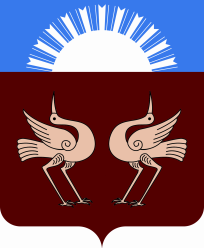 Республика БашкортостанСовет Сельского поселенияАрслановский сельсоветмуниципального районаБуздякский район452722, с. Старые БогадыУл.Центральная, 53/4Тел. 2 -91-83Республика БашкортостанСовет Сельского поселенияАрслановский сельсоветмуниципального районаБуздякский район452722, с. Старые БогадыУл.Центральная, 53/4Тел. 2 -91-83КА Р А Р  «10 » апрель 2019 й               № 140№ 140                           Р Е Ш Е  Н И Е         « 10 » апрель 2019 г                           Р Е Ш Е  Н И Е         « 10 » апрель 2019 гГлава сельского поселения Арслановский сельсоветмуниципального района Буздякский район Республики Башкортостан                                                                                                                                                                                                       И.Н.Зиннатуллина1.Общие положения…………………….…………………………………………..Общие положения…………………….…………………………………………..2.Основная часть……………………………………………………………Основная часть……………………………………………………………2.1.Термины и определения ………..………………………………...Термины и определения ………..………………………………...2.2.Цели и задачи разработки Нормативов ………Цели и задачи разработки Нормативов ………2.3.Предельные значения расчетных показателей минимально допустимого уровня обеспеченности объектами местного значения поселения и расчетные показатели максимально допустимого уровня территориальной доступности таких объектов для населения……Предельные значения расчетных показателей минимально допустимого уровня обеспеченности объектами местного значения поселения и расчетные показатели максимально допустимого уровня территориальной доступности таких объектов для населения……2.3.1Предельные значения расчетных показателей минимально допустимого уровня обеспеченности и предельные значения расчетных показателей максимально допустимого уровня территориальной доступности объектов в области инженерных коммуникаций местного значения  ……………………………………..…Предельные значения расчетных показателей минимально допустимого уровня обеспеченности и предельные значения расчетных показателей максимально допустимого уровня территориальной доступности объектов в области инженерных коммуникаций местного значения  ……………………………………..…2.3.2Предельные значения расчетных показателей минимально допустимого уровня обеспеченности и предельные значения расчетных показателей максимально допустимого уровня территориальной доступности объектов в области автомобильных дорог местного значения……………………….………Предельные значения расчетных показателей минимально допустимого уровня обеспеченности и предельные значения расчетных показателей максимально допустимого уровня территориальной доступности объектов в области автомобильных дорог местного значения……………………….………2.3.3Предельные значения расчетных показателей минимально допустимого уровня обеспеченности и предельные значения расчетных показателей максимально допустимого уровня территориальной доступности объектов в области образования………………………………………….………….Предельные значения расчетных показателей минимально допустимого уровня обеспеченности и предельные значения расчетных показателей максимально допустимого уровня территориальной доступности объектов в области образования………………………………………….………….2.3.4Предельные значения расчетных показателей минимально допустимого уровня обеспеченности и предельные значения расчетных показателей максимально допустимого уровня территориальной доступности объектов в области физической культуры и массового спорта …………………………….……………………………Предельные значения расчетных показателей минимально допустимого уровня обеспеченности и предельные значения расчетных показателей максимально допустимого уровня территориальной доступности объектов в области физической культуры и массового спорта …………………………….……………………………2.3.5Предельные значения расчетных показателей минимально допустимого уровня обеспеченности и предельные значения расчетных показателей максимально допустимого уровня территориальной доступности объектов в области утилизации и переработки бытовых и промышленных отходов………Предельные значения расчетных показателей минимально допустимого уровня обеспеченности и предельные значения расчетных показателей максимально допустимого уровня территориальной доступности объектов в области утилизации и переработки бытовых и промышленных отходов………2.3.6Предельные значения расчетных показателей минимально допустимого уровня обеспеченности и предельные значения расчетных показателей максимально допустимого уровня территориальной доступности объектов для населения в иных областях, связанных с решением вопросов местного значения………….……………..Предельные значения расчетных показателей минимально допустимого уровня обеспеченности и предельные значения расчетных показателей максимально допустимого уровня территориальной доступности объектов для населения в иных областях, связанных с решением вопросов местного значения………….……………..3Правила и область применения расчетных показателей, содержащихся в основной части нормативовПравила и область применения расчетных показателей, содержащихся в основной части нормативовПриложения………………………………………………………………………Приложения………………………………………………………………………11Классификация улиц и дорог сельских поселений. Основное назначение …N п/пНаименование вида ОМЗТип расчетного показателяВид расчетного показателяНаименование расчетного показателя, единица измеренияПредельное значение расчетного показателяПредельное значение расчетного показателяПредельное значение расчетного показателяПредельное значение расчетного показателяПредельное значение расчетного показателяПредельное значение расчетного показателяПредельное значение расчетного показателяПредельное значение расчетного показателяПредельное значение расчетного показателяПредельное значение расчетного показателяПредельное значение расчетного показателяПредельное значение расчетного показателя1Электростанции, подстанция 35 кВ, переключательные пункты, трансформаторные подстанции, линии электропередачи 35 кВ, линии электропередачи 10 Кврасчетные показатели минимально допустимого уровня обеспеченностирасчетный показатель минимально допустимого уровня мощности объектанорматив потребления коммунальных услуг по электроснабжению, кВт ч/чел./мес. При количестве проживающих человек в квартире (жилом доме)Количество комнат1 человек2 человека2 человека3 человека3 человека3 человека3 человека4 человека5 человек и более5 человек и более5 человек и болееПри наличии электрической плитыПри наличии электрической плитыПри наличии электрической плитыПри наличии электрической плитыПри наличии электрической плитыПри наличии электрической плитыПри наличии электрической плитыПри наличии электрической плитыПри наличии электрической плитыПри наличии электрической плитыПри наличии электрической плитыПри наличии электрической плиты1 комната140878767676767554848482 комнаты16510210279797979645656563 комнаты18011211287878787706161614 комнаты и более1921191199292929275656565При наличии газовой плитыПри наличии газовой плитыПри наличии газовой плитыПри наличии газовой плитыПри наличии газовой плитыПри наличии газовой плитыПри наличии газовой плитыПри наличии газовой плитыПри наличии газовой плитыПри наличии газовой плитыПри наличии газовой плитыПри наличии газовой плиты1 комната90565643434343353131312 комнаты116727256565656453939393 комнаты131818163636363514545454 комнаты и более14288886868686855484848расчетный показатель минимально допустимой площади территории для размещения объектаразмер земельного участка, отводимого для понизительных подстанций 35 кВ и переключательных пунктов, кв. м500050005000500050005000500050005000500050005000размер земельного участка, отводимого для трансформаторных подстанций, распределительных и секционирующих пунктов, кв. мвид объектавид объектавид объектавид объектавид объектавид объектаразмер земельного участка, кв. мразмер земельного участка, кв. мразмер земельного участка, кв. мразмер земельного участка, кв. мразмер земельного участка, кв. мразмер земельного участка, кв. ммачтовые подстанции мощностью от 25 до 250 кВАмачтовые подстанции мощностью от 25 до 250 кВАмачтовые подстанции мощностью от 25 до 250 кВАмачтовые подстанции мощностью от 25 до 250 кВАмачтовые подстанции мощностью от 25 до 250 кВАмачтовые подстанции мощностью от 25 до 250 кВАне более 50не более 50не более 50не более 50не более 50не более 50комплектные подстанции с одним трансформатором мощностью от 25 до 630 кВАкомплектные подстанции с одним трансформатором мощностью от 25 до 630 кВАкомплектные подстанции с одним трансформатором мощностью от 25 до 630 кВАкомплектные подстанции с одним трансформатором мощностью от 25 до 630 кВАкомплектные подстанции с одним трансформатором мощностью от 25 до 630 кВАкомплектные подстанции с одним трансформатором мощностью от 25 до 630 кВАне более 50не более 50не более 50не более 50не более 50не более 50комплектные подстанции с двумя трансформаторами мощностью от 160 до 630 кВАкомплектные подстанции с двумя трансформаторами мощностью от 160 до 630 кВАкомплектные подстанции с двумя трансформаторами мощностью от 160 до 630 кВАкомплектные подстанции с двумя трансформаторами мощностью от 160 до 630 кВАкомплектные подстанции с двумя трансформаторами мощностью от 160 до 630 кВАкомплектные подстанции с двумя трансформаторами мощностью от 160 до 630 кВАне более 80не более 80не более 80не более 80не более 80не более 80подстанции с двумя трансформаторами закрытого типа мощностью от 160 до 630 кВАподстанции с двумя трансформаторами закрытого типа мощностью от 160 до 630 кВАподстанции с двумя трансформаторами закрытого типа мощностью от 160 до 630 кВАподстанции с двумя трансформаторами закрытого типа мощностью от 160 до 630 кВАподстанции с двумя трансформаторами закрытого типа мощностью от 160 до 630 кВАподстанции с двумя трансформаторами закрытого типа мощностью от 160 до 630 кВАне более 150не более 150не более 150не более 150не более 150не более 150распределительные пункты наружной установкираспределительные пункты наружной установкираспределительные пункты наружной установкираспределительные пункты наружной установкираспределительные пункты наружной установкираспределительные пункты наружной установкине более 250не более 250не более 250не более 250не более 250не более 250распределительные пункты закрытого типараспределительные пункты закрытого типараспределительные пункты закрытого типараспределительные пункты закрытого типараспределительные пункты закрытого типараспределительные пункты закрытого типане более 200не более 200не более 200не более 200не более 200не более 200секционирующие пунктысекционирующие пунктысекционирующие пунктысекционирующие пунктысекционирующие пунктысекционирующие пунктыне более 80не более 80не более 80не более 80не более 80не более 80расчетный показатель максимально допустимого уровня территориальной доступностирасчетный показатель максимально допустимого уровня территориальной доступности-не нормируетсяне нормируетсяне нормируетсяне нормируетсяне нормируетсяне нормируетсяне нормируетсяне нормируетсяне нормируетсяне нормируетсяне нормируетсяне нормируется2Пункты редуцирования газа, резервуарные установки сжиженных углеводородных газов, ГНС, газопровод распределительный, газопроводы попутного нефтяного газарасчетные показатели минимально допустимого уровня обеспеченностирасчетный показатель минимально допустимого уровня мощности объектаудельные расходы природного и сжиженного газа для различных коммунальных нужд, куб. м в месяц (куб. в год) на 1 человека для природного газа, кг в месяц (куб. в год) на 1 человека для сжиженного газавид потреблениявид потреблениявид потреблениявид потреблениявид потреблениявид потреблениявид потреблениянорматив потребления природного газа, куб. м в месяц (куб. в год) на 1 человеканорматив потребления природного газа, куб. м в месяц (куб. в год) на 1 человеканорматив потребления природного газа, куб. м в месяц (куб. в год) на 1 человеканорматив потребления сжиженного газа, кг в месяц (куб. в год) на 1 человеканорматив потребления сжиженного газа, кг в месяц (куб. в год) на 1 человекана приготовление пищи с использованием газовой плиты при наличии централизованного отопления и централизованного горячего водоснабженияна приготовление пищи с использованием газовой плиты при наличии централизованного отопления и централизованного горячего водоснабженияна приготовление пищи с использованием газовой плиты при наличии централизованного отопления и централизованного горячего водоснабженияна приготовление пищи с использованием газовой плиты при наличии централизованного отопления и централизованного горячего водоснабженияна приготовление пищи с использованием газовой плиты при наличии централизованного отопления и централизованного горячего водоснабженияна приготовление пищи с использованием газовой плиты при наличии централизованного отопления и централизованного горячего водоснабженияна приготовление пищи с использованием газовой плиты при наличии централизованного отопления и централизованного горячего водоснабжения8,5 (102)8,5 (102)8,5 (102)2,5 (30)2,5 (30)на приготовление пищи с использованием газовой плиты и нагрев воды с использованием газового водонагревателя, одновременно обслуживающего ванную комнату и кухню, при отсутствии централизованного горячего водоснабженияна приготовление пищи с использованием газовой плиты и нагрев воды с использованием газового водонагревателя, одновременно обслуживающего ванную комнату и кухню, при отсутствии централизованного горячего водоснабженияна приготовление пищи с использованием газовой плиты и нагрев воды с использованием газового водонагревателя, одновременно обслуживающего ванную комнату и кухню, при отсутствии централизованного горячего водоснабженияна приготовление пищи с использованием газовой плиты и нагрев воды с использованием газового водонагревателя, одновременно обслуживающего ванную комнату и кухню, при отсутствии централизованного горячего водоснабженияна приготовление пищи с использованием газовой плиты и нагрев воды с использованием газового водонагревателя, одновременно обслуживающего ванную комнату и кухню, при отсутствии централизованного горячего водоснабженияна приготовление пищи с использованием газовой плиты и нагрев воды с использованием газового водонагревателя, одновременно обслуживающего ванную комнату и кухню, при отсутствии централизованного горячего водоснабженияна приготовление пищи с использованием газовой плиты и нагрев воды с использованием газового водонагревателя, одновременно обслуживающего ванную комнату и кухню, при отсутствии централизованного горячего водоснабжения25 (300)25 (300)25 (300)9,5 (112)9,5 (112)на приготовление пищи с использованием газовой плиты и нагрев воды с использованием газового водонагревателя, обслуживающего кухню, при отсутствии централизованного горячего водоснабженияна приготовление пищи с использованием газовой плиты и нагрев воды с использованием газового водонагревателя, обслуживающего кухню, при отсутствии централизованного горячего водоснабженияна приготовление пищи с использованием газовой плиты и нагрев воды с использованием газового водонагревателя, обслуживающего кухню, при отсутствии централизованного горячего водоснабженияна приготовление пищи с использованием газовой плиты и нагрев воды с использованием газового водонагревателя, обслуживающего кухню, при отсутствии централизованного горячего водоснабженияна приготовление пищи с использованием газовой плиты и нагрев воды с использованием газового водонагревателя, обслуживающего кухню, при отсутствии централизованного горячего водоснабженияна приготовление пищи с использованием газовой плиты и нагрев воды с использованием газового водонагревателя, обслуживающего кухню, при отсутствии централизованного горячего водоснабженияна приготовление пищи с использованием газовой плиты и нагрев воды с использованием газового водонагревателя, обслуживающего кухню, при отсутствии централизованного горячего водоснабжения17,5 (210)17,5 (210)17,5 (210)6,5 (78)6,5 (78)на приготовление пищи с использованием газовой плиты при отсутствии газового водонагревателя и централизованного горячего водоснабженияна приготовление пищи с использованием газовой плиты при отсутствии газового водонагревателя и централизованного горячего водоснабженияна приготовление пищи с использованием газовой плиты при отсутствии газового водонагревателя и централизованного горячего водоснабженияна приготовление пищи с использованием газовой плиты при отсутствии газового водонагревателя и централизованного горячего водоснабженияна приготовление пищи с использованием газовой плиты при отсутствии газового водонагревателя и централизованного горячего водоснабженияна приготовление пищи с использованием газовой плиты при отсутствии газового водонагревателя и централизованного горячего водоснабженияна приготовление пищи с использованием газовой плиты при отсутствии газового водонагревателя и централизованного горячего водоснабжения13 (156)13 (156)13 (156)4 (48)4 (48)расчетный показатель минимально допустимой площади территории для размещения объектаразмер земельного участка для размещения пунктов редуцирования газа, кв. мот 4от 4от 4от 4от 4от 4от 4от 4от 4от 4от 4от 4размер земельного участка для размещения ГНС, гапроизводительность ГНС, тыс. т/годпроизводительность ГНС, тыс. т/годпроизводительность ГНС, тыс. т/годпроизводительность ГНС, тыс. т/годразмер участка, гаразмер участка, гаразмер участка, гаразмер участка, гаразмер участка, гаразмер участка, гаразмер участка, гаразмер участка, га101010106666666620202020777777774040404088888888размер земельных участков газонаполнительных пунктов и промежуточных складов баллонов не более, га0,60,60,60,60,60,60,60,60,60,60,60,6расчетный показатель максимально допустимого уровня территориальной доступностирасчетный показатель максимально допустимого уровня территориальной доступности-не нормируетсяне нормируетсяне нормируетсяне нормируетсяне нормируетсяне нормируетсяне нормируетсяне нормируетсяне нормируетсяне нормируетсяне нормируетсяне нормируется3Котельные, тепловые перекачивающие насосные станции, центральные тепловые пункты, теплопровод магистральныйрасчетные показатели минимально допустимого уровня обеспеченностирасчетный показатель минимально допустимого уровня мощности объектаудельные расходы тепла на отопление жилых зданий, кДж/(кв. м °C·сут.) общей площади здания по этажностиотапливаемая площадь дома, кв. мЭтажностьЭтажностьЭтажностьЭтажностьЭтажностьЭтажностьЭтажностьЭтажностьЭтажностьЭтажностьЭтажность122333345560 и менее140---------100125135135-------150110120120130130130130---250100105105110110110110115115115400-909095959595100100100600-8080858585859090901000 и более-707075757575808080расчетный показатель минимально допустимой площади территории для размещения объектаразмер земельного участка для отдельно стоящих котельных в зависимости от мощности, гатеплопроизводительность котельной, Гкал/ч (МВт)размеры земельных участков, га, котельных, работающихразмеры земельных участков, га, котельных, работающихразмеры земельных участков, га, котельных, работающихразмеры земельных участков, га, котельных, работающихразмеры земельных участков, га, котельных, работающихразмеры земельных участков, га, котельных, работающихразмеры земельных участков, га, котельных, работающихразмеры земельных участков, га, котельных, работающихразмеры земельных участков, га, котельных, работающихразмеры земельных участков, га, котельных, работающихразмеры земельных участков, га, котельных, работающихна твердом топливена твердом топливена твердом топливена твердом топливена газомазутном топливена газомазутном топливена газомазутном топливена газомазутном топливена газомазутном топливена газомазутном топливена газомазутном топливедо 50,70,70,70,70,70,70,70,70,70,70,7свыше 5 до 10 (свыше 6 до 12)11111111111свыше 10 до 50 (свыше 12 до 58)22221,51,51,51,51,51,51,5свыше 50 до 100 (свыше 58 до 116)33332,52,52,52,52,52,52,5свыше 100 до 200 (свыше 16 до 233)3,73,73,73,73333333свыше 200 до 400 (свыше 233 до 466)4,34,34,34,33,53,53,53,53,53,53,5расчетный показатель максимально допустимого уровня территориальной доступностирасчетный показатель максимально допустимого уровня территориальной доступности-не нормируетсяне нормируетсяне нормируетсяне нормируетсяне нормируетсяне нормируетсяне нормируетсяне нормируетсяне нормируетсяне нормируетсяне нормируетсяне нормируется4Водозаборы, станции водоподготовки (водопроводные очистные сооружения), насосные станции, резервуары, водонапорные башни, водопроводрасчетные показатели минимально допустимого уровня обеспеченностирасчетный показатель минимально допустимого уровня мощности объектапоказатель удельного водопотребления, л/сут. на 1 чел.степень благоустройства районов жилой застройкистепень благоустройства районов жилой застройкистепень благоустройства районов жилой застройкиминимальная норма удельного хозяйственно-питьевого водопотребления на одного жителя среднесуточная (за год), л/сут. на человекаминимальная норма удельного хозяйственно-питьевого водопотребления на одного жителя среднесуточная (за год), л/сут. на человекаминимальная норма удельного хозяйственно-питьевого водопотребления на одного жителя среднесуточная (за год), л/сут. на человекаминимальная норма удельного хозяйственно-питьевого водопотребления на одного жителя среднесуточная (за год), л/сут. на человекаминимальная норма удельного хозяйственно-питьевого водопотребления на одного жителя среднесуточная (за год), л/сут. на человекаминимальная норма удельного хозяйственно-питьевого водопотребления на одного жителя среднесуточная (за год), л/сут. на человекаминимальная норма удельного хозяйственно-питьевого водопотребления на одного жителя среднесуточная (за год), л/сут. на человекаминимальная норма удельного хозяйственно-питьевого водопотребления на одного жителя среднесуточная (за год), л/сут. на человекаминимальная норма удельного хозяйственно-питьевого водопотребления на одного жителя среднесуточная (за год), л/сут. на человеказастройка зданиями, оборудованными внутренним водопроводом и канализацией, без ваннзастройка зданиями, оборудованными внутренним водопроводом и канализацией, без ваннзастройка зданиями, оборудованными внутренним водопроводом и канализацией, без ванн125125125125125125125125125застройка зданиями, оборудованными внутренним водопроводом и канализацией, с ванными и местными водонагревателямизастройка зданиями, оборудованными внутренним водопроводом и канализацией, с ванными и местными водонагревателямизастройка зданиями, оборудованными внутренним водопроводом и канализацией, с ванными и местными водонагревателями160160160160160160160160160застройка зданиями, оборудованными внутренним водопроводом и канализацией, с ванными и централизованным горячим водоснабжениемзастройка зданиями, оборудованными внутренним водопроводом и канализацией, с ванными и централизованным горячим водоснабжениемзастройка зданиями, оборудованными внутренним водопроводом и канализацией, с ванными и централизованным горячим водоснабжением220220220220220220220220220расчетный показатель минимально допустимой площади территории для размещения объектаразмер земельного участка для размещения станций водоподготовки в зависимости от их производительности следует принимать по проекту, но не более, гапроизводительность станций водоподготовки, тыс. куб. м/сут.производительность станций водоподготовки, тыс. куб. м/сут.производительность станций водоподготовки, тыс. куб. м/сут.размер земельного участка, гаразмер земельного участка, гаразмер земельного участка, гаразмер земельного участка, гаразмер земельного участка, гаразмер земельного участка, гаразмер земельного участка, гаразмер земельного участка, гаразмер земельного участка, гадо 0,1до 0,1до 0,10,10,10,10,10,10,10,10,10,1свыше 0,1 до 0,2свыше 0,1 до 0,2свыше 0,1 до 0,20,250,250,250,250,250,250,250,250,25свыше 0,2 до 0,4свыше 0,2 до 0,4свыше 0,2 до 0,40,40,40,40,40,40,40,40,40,4свыше 0,4 до 0,8свыше 0,4 до 0,8свыше 0,4 до 0,8111111111свыше 0,8 до 12свыше 0,8 до 12свыше 0,8 до 12222222222свыше 12 до 32свыше 12 до 32свыше 12 до 32333333333свыше 32 до 80свыше 32 до 80свыше 32 до 80444444444свыше 80 до 125свыше 80 до 125свыше 80 до 125666666666свыше 125 до 250свыше 125 до 250свыше 125 до 250121212121212121212свыше 250 до 400свыше 250 до 400свыше 250 до 400181818181818181818свыше 400 до 800свыше 400 до 800свыше 400 до 800242424242424242424расчетный показатель максимально допустимого уровня территориальной доступностирасчетный показатель максимально допустимого уровня территориальной доступности-не нормируетсяне нормируетсяне нормируетсяне нормируетсяне нормируетсяне нормируетсяне нормируетсяне нормируетсяне нормируетсяне нормируетсяне нормируетсяне нормируется5Очистные сооружения, канализационные насосные станции, канализация магистральнаярасчетные показатели минимально допустимого уровня обеспеченностирасчетный показатель минимально допустимого уровня мощности объектапоказатель удельного водоотведения, л/сут. на 1 чел.степень благоустройства районов жилой застройкистепень благоустройства районов жилой застройкистепень благоустройства районов жилой застройкиминимальная норма удельного водоотведения на одного жителя среднесуточная (за год), л/сут. на человекаминимальная норма удельного водоотведения на одного жителя среднесуточная (за год), л/сут. на человекаминимальная норма удельного водоотведения на одного жителя среднесуточная (за год), л/сут. на человекаминимальная норма удельного водоотведения на одного жителя среднесуточная (за год), л/сут. на человекаминимальная норма удельного водоотведения на одного жителя среднесуточная (за год), л/сут. на человекаминимальная норма удельного водоотведения на одного жителя среднесуточная (за год), л/сут. на человекаминимальная норма удельного водоотведения на одного жителя среднесуточная (за год), л/сут. на человекаминимальная норма удельного водоотведения на одного жителя среднесуточная (за год), л/сут. на человекаминимальная норма удельного водоотведения на одного жителя среднесуточная (за год), л/сут. на человеказастройка зданиями, оборудованными внутренним водопроводом и канализацией, без ваннзастройка зданиями, оборудованными внутренним водопроводом и канализацией, без ваннзастройка зданиями, оборудованными внутренним водопроводом и канализацией, без ванн125125125125125125125125125застройка зданиями, оборудованными внутренним водопроводом и канализацией, с ванными и местными водонагревателямизастройка зданиями, оборудованными внутренним водопроводом и канализацией, с ванными и местными водонагревателямизастройка зданиями, оборудованными внутренним водопроводом и канализацией, с ванными и местными водонагревателями160160160160160160160160160застройка зданиями, оборудованными внутренним водопроводом и канализацией, с ванными и централизованным горячим водоснабжениемзастройка зданиями, оборудованными внутренним водопроводом и канализацией, с ванными и централизованным горячим водоснабжениемзастройка зданиями, оборудованными внутренним водопроводом и канализацией, с ванными и централизованным горячим водоснабжением230230230230230230230230230расчетный показатель минимально допустимой площади территории для размещения объектаориентировочные размеры земельного участка для размещения канализационных очистных сооружений в зависимости от их производительности, гапроизводительность канализационных очистных сооружений, тыс. куб. м/сут.размеры земельных участков, гаразмеры земельных участков, гаразмеры земельных участков, гаразмеры земельных участков, гаразмеры земельных участков, гаразмеры земельных участков, гаразмеры земельных участков, гаразмеры земельных участков, гаразмеры земельных участков, гаразмеры земельных участков, гаразмеры земельных участков, гаочистных сооруженийочистных сооруженийочистных сооруженийиловых площадокиловых площадокиловых площадокиловых площадокиловых площадокбиологических прудов глубокой очистки сточных водбиологических прудов глубокой очистки сточных водбиологических прудов глубокой очистки сточных воддо 0,70,50,50,50,20,20,20,20,2---свыше 0,7 до 1744433333333свыше 17 до 4066699999666свыше 40 до 1301212122525252525202020свыше 130 до 1751414143030303030303030свыше 175 до 2801818185555555555---свыше 280 тыс. куб. м/сут.следует принимать по проектам, разработанным при согласовании с Управлением Роспотребнадзора по Республике Башкортостанследует принимать по проектам, разработанным при согласовании с Управлением Роспотребнадзора по Республике Башкортостанследует принимать по проектам, разработанным при согласовании с Управлением Роспотребнадзора по Республике Башкортостанследует принимать по проектам, разработанным при согласовании с Управлением Роспотребнадзора по Республике Башкортостанследует принимать по проектам, разработанным при согласовании с Управлением Роспотребнадзора по Республике Башкортостанследует принимать по проектам, разработанным при согласовании с Управлением Роспотребнадзора по Республике Башкортостанследует принимать по проектам, разработанным при согласовании с Управлением Роспотребнадзора по Республике Башкортостанследует принимать по проектам, разработанным при согласовании с Управлением Роспотребнадзора по Республике Башкортостанследует принимать по проектам, разработанным при согласовании с Управлением Роспотребнадзора по Республике Башкортостанследует принимать по проектам, разработанным при согласовании с Управлением Роспотребнадзора по Республике Башкортостанследует принимать по проектам, разработанным при согласовании с Управлением Роспотребнадзора по Республике Башкортостанориентировочные размеры участков для размещения сооружений систем водоотведения и расстояние от них до жилых и общественных зданийнаименование объектаразмер участка, мразмер участка, мразмер участка, мразмер участка, мрасстояние до жилых и общественных зданий, мрасстояние до жилых и общественных зданий, мрасстояние до жилых и общественных зданий, мрасстояние до жилых и общественных зданий, мрасстояние до жилых и общественных зданий, мрасстояние до жилых и общественных зданий, мрасстояние до жилых и общественных зданий, мочистные сооружения поверхностных сточных водв зависимости от производительности и типа сооруженияв зависимости от производительности и типа сооруженияв зависимости от производительности и типа сооруженияв зависимости от производительности и типа сооруженияв соответствии с таблицей 7.1.2 СанПиН 2.2.1/2.1.1.1200-03в соответствии с таблицей 7.1.2 СанПиН 2.2.1/2.1.1.1200-03в соответствии с таблицей 7.1.2 СанПиН 2.2.1/2.1.1.1200-03в соответствии с таблицей 7.1.2 СанПиН 2.2.1/2.1.1.1200-03в соответствии с таблицей 7.1.2 СанПиН 2.2.1/2.1.1.1200-03в соответствии с таблицей 7.1.2 СанПиН 2.2.1/2.1.1.1200-03в соответствии с таблицей 7.1.2 СанПиН 2.2.1/2.1.1.1200-03внутриквартальная канализационная насосная станция10 x 1010 x 1010 x 1010 x 1020202020202020эксплуатационные площадки вокруг шахт тоннельных коллекторов20 x 2020 x 2020 x 2020 x 20не менее 15 (от оси коллекторов)не менее 15 (от оси коллекторов)не менее 15 (от оси коллекторов)не менее 15 (от оси коллекторов)не менее 15 (от оси коллекторов)не менее 15 (от оси коллекторов)не менее 15 (от оси коллекторов)размеры земельных участков очистных сооружений локальных систем канализацииследует принимать в зависимости от грунтовых условий и количества сточных вод, но не более 0,25 гаследует принимать в зависимости от грунтовых условий и количества сточных вод, но не более 0,25 гаследует принимать в зависимости от грунтовых условий и количества сточных вод, но не более 0,25 гаследует принимать в зависимости от грунтовых условий и количества сточных вод, но не более 0,25 гаследует принимать в зависимости от грунтовых условий и количества сточных вод, но не более 0,25 гаследует принимать в зависимости от грунтовых условий и количества сточных вод, но не более 0,25 гаследует принимать в зависимости от грунтовых условий и количества сточных вод, но не более 0,25 гаследует принимать в зависимости от грунтовых условий и количества сточных вод, но не более 0,25 гаследует принимать в зависимости от грунтовых условий и количества сточных вод, но не более 0,25 гаследует принимать в зависимости от грунтовых условий и количества сточных вод, но не более 0,25 гаследует принимать в зависимости от грунтовых условий и количества сточных вод, но не более 0,25 гаследует принимать в зависимости от грунтовых условий и количества сточных вод, но не более 0,25 гарасчетный показатель максимально допустимого уровня территориальной доступностирасчетный показатель максимально допустимого уровня территориальной доступности-не нормируетсяне нормируетсяне нормируетсяне нормируетсяне нормируетсяне нормируетсяне нормируетсяне нормируетсяне нормируетсяне нормируетсяне нормируетсяне нормируетсяПримечания:
1. Расстояние от инженерных коммуникаций до объектов культурного наследия и их территорий следует принимать из расчета, м, не менее: от сетей водопровода, канализации и теплоснабжения (кроме разводящих) - 15, до других подземных инженерных сетей - 5.
2. В условиях реконструкции объектов культурного наследия указанные расстояния допускается сокращать, но принимать, м, не менее: от водонесущих сетей - 5, неводонесущих - 2Примечания:
1. Расстояние от инженерных коммуникаций до объектов культурного наследия и их территорий следует принимать из расчета, м, не менее: от сетей водопровода, канализации и теплоснабжения (кроме разводящих) - 15, до других подземных инженерных сетей - 5.
2. В условиях реконструкции объектов культурного наследия указанные расстояния допускается сокращать, но принимать, м, не менее: от водонесущих сетей - 5, неводонесущих - 2Примечания:
1. Расстояние от инженерных коммуникаций до объектов культурного наследия и их территорий следует принимать из расчета, м, не менее: от сетей водопровода, канализации и теплоснабжения (кроме разводящих) - 15, до других подземных инженерных сетей - 5.
2. В условиях реконструкции объектов культурного наследия указанные расстояния допускается сокращать, но принимать, м, не менее: от водонесущих сетей - 5, неводонесущих - 2Примечания:
1. Расстояние от инженерных коммуникаций до объектов культурного наследия и их территорий следует принимать из расчета, м, не менее: от сетей водопровода, канализации и теплоснабжения (кроме разводящих) - 15, до других подземных инженерных сетей - 5.
2. В условиях реконструкции объектов культурного наследия указанные расстояния допускается сокращать, но принимать, м, не менее: от водонесущих сетей - 5, неводонесущих - 2Примечания:
1. Расстояние от инженерных коммуникаций до объектов культурного наследия и их территорий следует принимать из расчета, м, не менее: от сетей водопровода, канализации и теплоснабжения (кроме разводящих) - 15, до других подземных инженерных сетей - 5.
2. В условиях реконструкции объектов культурного наследия указанные расстояния допускается сокращать, но принимать, м, не менее: от водонесущих сетей - 5, неводонесущих - 2Примечания:
1. Расстояние от инженерных коммуникаций до объектов культурного наследия и их территорий следует принимать из расчета, м, не менее: от сетей водопровода, канализации и теплоснабжения (кроме разводящих) - 15, до других подземных инженерных сетей - 5.
2. В условиях реконструкции объектов культурного наследия указанные расстояния допускается сокращать, но принимать, м, не менее: от водонесущих сетей - 5, неводонесущих - 2Примечания:
1. Расстояние от инженерных коммуникаций до объектов культурного наследия и их территорий следует принимать из расчета, м, не менее: от сетей водопровода, канализации и теплоснабжения (кроме разводящих) - 15, до других подземных инженерных сетей - 5.
2. В условиях реконструкции объектов культурного наследия указанные расстояния допускается сокращать, но принимать, м, не менее: от водонесущих сетей - 5, неводонесущих - 2Примечания:
1. Расстояние от инженерных коммуникаций до объектов культурного наследия и их территорий следует принимать из расчета, м, не менее: от сетей водопровода, канализации и теплоснабжения (кроме разводящих) - 15, до других подземных инженерных сетей - 5.
2. В условиях реконструкции объектов культурного наследия указанные расстояния допускается сокращать, но принимать, м, не менее: от водонесущих сетей - 5, неводонесущих - 2Примечания:
1. Расстояние от инженерных коммуникаций до объектов культурного наследия и их территорий следует принимать из расчета, м, не менее: от сетей водопровода, канализации и теплоснабжения (кроме разводящих) - 15, до других подземных инженерных сетей - 5.
2. В условиях реконструкции объектов культурного наследия указанные расстояния допускается сокращать, но принимать, м, не менее: от водонесущих сетей - 5, неводонесущих - 2Примечания:
1. Расстояние от инженерных коммуникаций до объектов культурного наследия и их территорий следует принимать из расчета, м, не менее: от сетей водопровода, канализации и теплоснабжения (кроме разводящих) - 15, до других подземных инженерных сетей - 5.
2. В условиях реконструкции объектов культурного наследия указанные расстояния допускается сокращать, но принимать, м, не менее: от водонесущих сетей - 5, неводонесущих - 2Примечания:
1. Расстояние от инженерных коммуникаций до объектов культурного наследия и их территорий следует принимать из расчета, м, не менее: от сетей водопровода, канализации и теплоснабжения (кроме разводящих) - 15, до других подземных инженерных сетей - 5.
2. В условиях реконструкции объектов культурного наследия указанные расстояния допускается сокращать, но принимать, м, не менее: от водонесущих сетей - 5, неводонесущих - 2Примечания:
1. Расстояние от инженерных коммуникаций до объектов культурного наследия и их территорий следует принимать из расчета, м, не менее: от сетей водопровода, канализации и теплоснабжения (кроме разводящих) - 15, до других подземных инженерных сетей - 5.
2. В условиях реконструкции объектов культурного наследия указанные расстояния допускается сокращать, но принимать, м, не менее: от водонесущих сетей - 5, неводонесущих - 2Примечания:
1. Расстояние от инженерных коммуникаций до объектов культурного наследия и их территорий следует принимать из расчета, м, не менее: от сетей водопровода, канализации и теплоснабжения (кроме разводящих) - 15, до других подземных инженерных сетей - 5.
2. В условиях реконструкции объектов культурного наследия указанные расстояния допускается сокращать, но принимать, м, не менее: от водонесущих сетей - 5, неводонесущих - 2Примечания:
1. Расстояние от инженерных коммуникаций до объектов культурного наследия и их территорий следует принимать из расчета, м, не менее: от сетей водопровода, канализации и теплоснабжения (кроме разводящих) - 15, до других подземных инженерных сетей - 5.
2. В условиях реконструкции объектов культурного наследия указанные расстояния допускается сокращать, но принимать, м, не менее: от водонесущих сетей - 5, неводонесущих - 2Примечания:
1. Расстояние от инженерных коммуникаций до объектов культурного наследия и их территорий следует принимать из расчета, м, не менее: от сетей водопровода, канализации и теплоснабжения (кроме разводящих) - 15, до других подземных инженерных сетей - 5.
2. В условиях реконструкции объектов культурного наследия указанные расстояния допускается сокращать, но принимать, м, не менее: от водонесущих сетей - 5, неводонесущих - 2Примечания:
1. Расстояние от инженерных коммуникаций до объектов культурного наследия и их территорий следует принимать из расчета, м, не менее: от сетей водопровода, канализации и теплоснабжения (кроме разводящих) - 15, до других подземных инженерных сетей - 5.
2. В условиях реконструкции объектов культурного наследия указанные расстояния допускается сокращать, но принимать, м, не менее: от водонесущих сетей - 5, неводонесущих - 2Примечания:
1. Расстояние от инженерных коммуникаций до объектов культурного наследия и их территорий следует принимать из расчета, м, не менее: от сетей водопровода, канализации и теплоснабжения (кроме разводящих) - 15, до других подземных инженерных сетей - 5.
2. В условиях реконструкции объектов культурного наследия указанные расстояния допускается сокращать, но принимать, м, не менее: от водонесущих сетей - 5, неводонесущих - 2N п/пНаименование вида ОМЗНаименование расчетного показателя ОМЗ, единица измеренияПредельные значения расчетных показателейПредельные значения расчетных показателейПредельные значения расчетных показателейПредельные значения расчетных показателейПредельные значения расчетных показателейПредельные значения расчетных показателейПредельные значения расчетных показателейПредельные значения расчетных показателейПредельные значения расчетных показателейВ области автомобильных дорог местного значенияВ области автомобильных дорог местного значенияВ области автомобильных дорог местного значенияВ области автомобильных дорог местного значенияВ области автомобильных дорог местного значенияВ области автомобильных дорог местного значенияВ области автомобильных дорог местного значенияВ области автомобильных дорог местного значенияВ области автомобильных дорог местного значенияВ области автомобильных дорог местного значенияВ области автомобильных дорог местного значенияВ области автомобильных дорог местного значения1Автомобильные дороги местного значениякатегории и параметры улично-дорожной сетикатегории и параметры улично-дорожной сетикатегории и параметры улично-дорожной сетикатегории и параметры улично-дорожной сетикатегории и параметры улично-дорожной сетикатегории и параметры улично-дорожной сетикатегории и параметры улично-дорожной сетикатегории и параметры улично-дорожной сетикатегории и параметры улично-дорожной сетикатегории и параметры улично-дорожной сетиклассификация улиц и дорог сельских населенных пунктов исходя из функционального назначения, скоростей движения и состава потока, а также расшифровка приведенных ниже сокращений приведены в таблице 1 приложения N 1 к Нормативамклассификация улиц и дорог сельских населенных пунктов исходя из функционального назначения, скоростей движения и состава потока, а также расшифровка приведенных ниже сокращений приведены в таблице 1 приложения N 1 к Нормативамклассификация улиц и дорог сельских населенных пунктов исходя из функционального назначения, скоростей движения и состава потока, а также расшифровка приведенных ниже сокращений приведены в таблице 1 приложения N 1 к Нормативамклассификация улиц и дорог сельских населенных пунктов исходя из функционального назначения, скоростей движения и состава потока, а также расшифровка приведенных ниже сокращений приведены в таблице 1 приложения N 1 к Нормативамклассификация улиц и дорог сельских населенных пунктов исходя из функционального назначения, скоростей движения и состава потока, а также расшифровка приведенных ниже сокращений приведены в таблице 1 приложения N 1 к Нормативамклассификация улиц и дорог сельских населенных пунктов исходя из функционального назначения, скоростей движения и состава потока, а также расшифровка приведенных ниже сокращений приведены в таблице 1 приложения N 1 к Нормативамклассификация улиц и дорог сельских населенных пунктов исходя из функционального назначения, скоростей движения и состава потока, а также расшифровка приведенных ниже сокращений приведены в таблице 1 приложения N 1 к Нормативамклассификация улиц и дорог сельских населенных пунктов исходя из функционального назначения, скоростей движения и состава потока, а также расшифровка приведенных ниже сокращений приведены в таблице 1 приложения N 1 к Нормативамклассификация улиц и дорог сельских населенных пунктов исходя из функционального назначения, скоростей движения и состава потока, а также расшифровка приведенных ниже сокращений приведены в таблице 1 приложения N 1 к Нормативамклассификация улиц и дорог сельских населенных пунктов исходя из функционального назначения, скоростей движения и состава потока, а также расшифровка приведенных ниже сокращений приведены в таблице 1 приложения N 1 к Нормативамрасчетная скорость движения, км/чдля сельских населенных пунктовдля сельских населенных пунктовдля сельских населенных пунктовдля сельских населенных пунктовдля сельских населенных пунктовдля сельских населенных пунктовдля сельских населенных пунктовдля сельских населенных пунктовдля сельских населенных пунктовДПосДПосДПосДПосДПосДПос606060УГлУГлУГлУГлУГлУГл404040УЖоУЖоУЖоУЖоУЖоУЖо404040УЖвУЖвУЖвУЖвУЖвУЖв303030ПрПрПрПрПрПр202020ПрхПрхПрхПрхПрхПрх202020<**> В условиях реконструкции, а также для улиц районного значения допускается устройство магистралей или их участков, предназначенных только для пропуска средств общественного транспорта с организацией автобусно-пешеходного движения<**> В условиях реконструкции, а также для улиц районного значения допускается устройство магистралей или их участков, предназначенных только для пропуска средств общественного транспорта с организацией автобусно-пешеходного движения<**> В условиях реконструкции, а также для улиц районного значения допускается устройство магистралей или их участков, предназначенных только для пропуска средств общественного транспорта с организацией автобусно-пешеходного движения<**> В условиях реконструкции, а также для улиц районного значения допускается устройство магистралей или их участков, предназначенных только для пропуска средств общественного транспорта с организацией автобусно-пешеходного движения<**> В условиях реконструкции, а также для улиц районного значения допускается устройство магистралей или их участков, предназначенных только для пропуска средств общественного транспорта с организацией автобусно-пешеходного движения<**> В условиях реконструкции, а также для улиц районного значения допускается устройство магистралей или их участков, предназначенных только для пропуска средств общественного транспорта с организацией автобусно-пешеходного движения<**> В условиях реконструкции, а также для улиц районного значения допускается устройство магистралей или их участков, предназначенных только для пропуска средств общественного транспорта с организацией автобусно-пешеходного движения<**> В условиях реконструкции, а также для улиц районного значения допускается устройство магистралей или их участков, предназначенных только для пропуска средств общественного транспорта с организацией автобусно-пешеходного движения<**> В условиях реконструкции, а также для улиц районного значения допускается устройство магистралей или их участков, предназначенных только для пропуска средств общественного транспорта с организацией автобусно-пешеходного движенияширина полосы движения, мдля сельских населенных пунктовдля сельских населенных пунктовдля сельских населенных пунктовдля сельских населенных пунктовдля сельских населенных пунктовдля сельских населенных пунктовдля сельских населенных пунктовдля сельских населенных пунктовдля сельских населенных пунктовДПосДПосДПосДПосДПосДПос3,53,53,5УГлУГлУГлУГлУГлУГл3,53,53,5УЖоУЖоУЖоУЖоУЖоУЖо333УЖвУЖвУЖвУЖвУЖвУЖв2,752,752,75ПрПрПрПрПрПр2,75 - 3 <*****>2,75 - 3 <*****>2,75 - 3 <*****>ПрхПрхПрхПрхПрхПрх4,54,54,5На магистральных дорогах с преимущественным движением грузовых автомобилей следует увеличивать ширину полосы движения до 4 м. Для подъезда к отдельно стоящим трансформаторным подстанциям, газораспределительным пунктам допускается предусматривать проезды с шириной проезжей части 4 мНа магистральных дорогах с преимущественным движением грузовых автомобилей следует увеличивать ширину полосы движения до 4 м. Для подъезда к отдельно стоящим трансформаторным подстанциям, газораспределительным пунктам допускается предусматривать проезды с шириной проезжей части 4 мНа магистральных дорогах с преимущественным движением грузовых автомобилей следует увеличивать ширину полосы движения до 4 м. Для подъезда к отдельно стоящим трансформаторным подстанциям, газораспределительным пунктам допускается предусматривать проезды с шириной проезжей части 4 мНа магистральных дорогах с преимущественным движением грузовых автомобилей следует увеличивать ширину полосы движения до 4 м. Для подъезда к отдельно стоящим трансформаторным подстанциям, газораспределительным пунктам допускается предусматривать проезды с шириной проезжей части 4 мНа магистральных дорогах с преимущественным движением грузовых автомобилей следует увеличивать ширину полосы движения до 4 м. Для подъезда к отдельно стоящим трансформаторным подстанциям, газораспределительным пунктам допускается предусматривать проезды с шириной проезжей части 4 мНа магистральных дорогах с преимущественным движением грузовых автомобилей следует увеличивать ширину полосы движения до 4 м. Для подъезда к отдельно стоящим трансформаторным подстанциям, газораспределительным пунктам допускается предусматривать проезды с шириной проезжей части 4 мНа магистральных дорогах с преимущественным движением грузовых автомобилей следует увеличивать ширину полосы движения до 4 м. Для подъезда к отдельно стоящим трансформаторным подстанциям, газораспределительным пунктам допускается предусматривать проезды с шириной проезжей части 4 мНа магистральных дорогах с преимущественным движением грузовых автомобилей следует увеличивать ширину полосы движения до 4 м. Для подъезда к отдельно стоящим трансформаторным подстанциям, газораспределительным пунктам допускается предусматривать проезды с шириной проезжей части 4 мНа магистральных дорогах с преимущественным движением грузовых автомобилей следует увеличивать ширину полосы движения до 4 м. Для подъезда к отдельно стоящим трансформаторным подстанциям, газораспределительным пунктам допускается предусматривать проезды с шириной проезжей части 4 м<****> Вдоль проездов допускается устраивать места для временного складирования снега, счищаемого с проездов, в виде полос с твердым покрытием шириной не менее 0,5 м<****> Вдоль проездов допускается устраивать места для временного складирования снега, счищаемого с проездов, в виде полос с твердым покрытием шириной не менее 0,5 м<****> Вдоль проездов допускается устраивать места для временного складирования снега, счищаемого с проездов, в виде полос с твердым покрытием шириной не менее 0,5 м<****> Вдоль проездов допускается устраивать места для временного складирования снега, счищаемого с проездов, в виде полос с твердым покрытием шириной не менее 0,5 м<****> Вдоль проездов допускается устраивать места для временного складирования снега, счищаемого с проездов, в виде полос с твердым покрытием шириной не менее 0,5 м<****> Вдоль проездов допускается устраивать места для временного складирования снега, счищаемого с проездов, в виде полос с твердым покрытием шириной не менее 0,5 м<****> Вдоль проездов допускается устраивать места для временного складирования снега, счищаемого с проездов, в виде полос с твердым покрытием шириной не менее 0,5 м<****> Вдоль проездов допускается устраивать места для временного складирования снега, счищаемого с проездов, в виде полос с твердым покрытием шириной не менее 0,5 м<****> Вдоль проездов допускается устраивать места для временного складирования снега, счищаемого с проездов, в виде полос с твердым покрытием шириной не менее 0,5 м<*****> На однополосных проездах следует предусматривать разъездные площадки шириной не менее 6 метров и длиной не менее 15 метров на расстоянии не более 75 метров между ними, на территории малоэтажной жилой застройки расстояние между разъездными площадками следует принимать не более 200 метров; в пределах фасадов зданий, имеющих входы, проезды следует принимать шириной 5,5 метра<*****> На однополосных проездах следует предусматривать разъездные площадки шириной не менее 6 метров и длиной не менее 15 метров на расстоянии не более 75 метров между ними, на территории малоэтажной жилой застройки расстояние между разъездными площадками следует принимать не более 200 метров; в пределах фасадов зданий, имеющих входы, проезды следует принимать шириной 5,5 метра<*****> На однополосных проездах следует предусматривать разъездные площадки шириной не менее 6 метров и длиной не менее 15 метров на расстоянии не более 75 метров между ними, на территории малоэтажной жилой застройки расстояние между разъездными площадками следует принимать не более 200 метров; в пределах фасадов зданий, имеющих входы, проезды следует принимать шириной 5,5 метра<*****> На однополосных проездах следует предусматривать разъездные площадки шириной не менее 6 метров и длиной не менее 15 метров на расстоянии не более 75 метров между ними, на территории малоэтажной жилой застройки расстояние между разъездными площадками следует принимать не более 200 метров; в пределах фасадов зданий, имеющих входы, проезды следует принимать шириной 5,5 метра<*****> На однополосных проездах следует предусматривать разъездные площадки шириной не менее 6 метров и длиной не менее 15 метров на расстоянии не более 75 метров между ними, на территории малоэтажной жилой застройки расстояние между разъездными площадками следует принимать не более 200 метров; в пределах фасадов зданий, имеющих входы, проезды следует принимать шириной 5,5 метра<*****> На однополосных проездах следует предусматривать разъездные площадки шириной не менее 6 метров и длиной не менее 15 метров на расстоянии не более 75 метров между ними, на территории малоэтажной жилой застройки расстояние между разъездными площадками следует принимать не более 200 метров; в пределах фасадов зданий, имеющих входы, проезды следует принимать шириной 5,5 метра<*****> На однополосных проездах следует предусматривать разъездные площадки шириной не менее 6 метров и длиной не менее 15 метров на расстоянии не более 75 метров между ними, на территории малоэтажной жилой застройки расстояние между разъездными площадками следует принимать не более 200 метров; в пределах фасадов зданий, имеющих входы, проезды следует принимать шириной 5,5 метра<*****> На однополосных проездах следует предусматривать разъездные площадки шириной не менее 6 метров и длиной не менее 15 метров на расстоянии не более 75 метров между ними, на территории малоэтажной жилой застройки расстояние между разъездными площадками следует принимать не более 200 метров; в пределах фасадов зданий, имеющих входы, проезды следует принимать шириной 5,5 метра<*****> На однополосных проездах следует предусматривать разъездные площадки шириной не менее 6 метров и длиной не менее 15 метров на расстоянии не более 75 метров между ними, на территории малоэтажной жилой застройки расстояние между разъездными площадками следует принимать не более 200 метров; в пределах фасадов зданий, имеющих входы, проезды следует принимать шириной 5,5 метрачисло полос движениядля сельских населенных пунктовдля сельских населенных пунктовдля сельских населенных пунктовдля сельских населенных пунктовдля сельских населенных пунктовдля сельских населенных пунктовдля сельских населенных пунктовдля сельских населенных пунктовдля сельских населенных пунктовДСДДСДДСДДСДДСДДСД4 - 84 - 84 - 8ДПосДПосДПосДПосДПосДПос222УГлУГлУГлУГлУГлУГл2 - 32 - 32 - 3УЖоУЖоУЖоУЖоУЖоУЖо222УЖвУЖвУЖвУЖвУЖвУЖв222ПрПрПрПрПрПр111ПрхПрхПрхПрхПрхПрх111наименьший радиус кривых в плане, мДСДДСДДСДДСДДСДДСД600600600ДРДДРДДРДДРДДРДДРД400400400УНДУНДУНДУНДУНДУНД500500500УРДУРДУРДУРДУРДУРД400400400УТПУТПУТПУТПУТПУТП250250250УПТУПТУПТУПТУПТУПТ125125125УЖУЖУЖУЖУЖУЖ909090УПрУПрУПрУПрУПрУПр909090ДПарДПарДПарДПарДПарДПар757575Пр основныеПр основныеПр основныеПр основныеПр основныеПр основные505050Пр второстепенныеПр второстепенныеПр второстепенныеПр второстепенныеПр второстепенныеПр второстепенные252525ДВДВДВДВДВДВ303030наибольший продольный уклон, (У)/ооДРДДРДДРДДРДДРДДРД505050УНДУНДУНДУНДУНДУНД404040УРДУРДУРДУРДУРДУРД505050УТПУТПУТПУТПУТПУТП606060УПТУПТУПТУПТУПТУПТ404040УЖУЖУЖУЖУЖУЖ707070УПрУПрУПрУПрУПрУПр606060ДПарДПарДПарДПарДПарДПар808080Пр основныеПр основныеПр основныеПр основныеПр основныеПр основные707070Пр второстепенныеПр второстепенныеПр второстепенныеПр второстепенныеПр второстепенныеПр второстепенные808080УПш основныеУПш основныеУПш основныеУПш основныеУПш основныеУПш основные404040УПш второстепенныеУПш второстепенныеУПш второстепенныеУПш второстепенныеУПш второстепенныеУПш второстепенные606060ДВДВДВДВДВДВ303030ширина улиц и дорог в красных линиях, мДСДДСДДСДДСДДСДДСД50 - 7550 - 7550 - 75ДРДДРДДРДДРДДРДДРД50 - 7550 - 7550 - 75УНДУНДУНДУНДУНДУНД40 - 8040 - 8040 - 80УРДУРДУРДУРДУРДУРД40 - 8040 - 8040 - 80УТПУТПУТПУТПУТПУТП40 - 8040 - 8040 - 80УПТУПТУПТУПТУПТУПТУЖУЖУЖУЖУЖУЖ15 - 2515 - 2515 - 25УПрУПрУПрУПрУПрУПрширина краевых полос между проезжей частью и бортовым камнем (окаймляющими плитами или лотками) на магистральных улицах и дорогах, мдороги скоростного движениядороги скоростного движениядороги скоростного движениядороги скоростного движениядороги скоростного движениядороги скоростного движения111магистральные улицы непрерывного движениямагистральные улицы непрерывного движениямагистральные улицы непрерывного движениямагистральные улицы непрерывного движениямагистральные улицы непрерывного движениямагистральные улицы непрерывного движения0,750,750,75магистральные улицы общегородского и районного значения регулируемого движениямагистральные улицы общегородского и районного значения регулируемого движениямагистральные улицы общегородского и районного значения регулируемого движениямагистральные улицы общегородского и районного значения регулируемого движениямагистральные улицы общегородского и районного значения регулируемого движениямагистральные улицы общегородского и районного значения регулируемого движения0,50,50,5в стесненных условиях и при реконструкции краевые полосы допускается устраивать только на дорогах скоростного и магистральных улицах непрерывного движения шириной соответственно 0,75 м и 0,5 мв стесненных условиях и при реконструкции краевые полосы допускается устраивать только на дорогах скоростного и магистральных улицах непрерывного движения шириной соответственно 0,75 м и 0,5 мв стесненных условиях и при реконструкции краевые полосы допускается устраивать только на дорогах скоростного и магистральных улицах непрерывного движения шириной соответственно 0,75 м и 0,5 мв стесненных условиях и при реконструкции краевые полосы допускается устраивать только на дорогах скоростного и магистральных улицах непрерывного движения шириной соответственно 0,75 м и 0,5 мв стесненных условиях и при реконструкции краевые полосы допускается устраивать только на дорогах скоростного и магистральных улицах непрерывного движения шириной соответственно 0,75 м и 0,5 мв стесненных условиях и при реконструкции краевые полосы допускается устраивать только на дорогах скоростного и магистральных улицах непрерывного движения шириной соответственно 0,75 м и 0,5 мв стесненных условиях и при реконструкции краевые полосы допускается устраивать только на дорогах скоростного и магистральных улицах непрерывного движения шириной соответственно 0,75 м и 0,5 мв стесненных условиях и при реконструкции краевые полосы допускается устраивать только на дорогах скоростного и магистральных улицах непрерывного движения шириной соответственно 0,75 м и 0,5 мв стесненных условиях и при реконструкции краевые полосы допускается устраивать только на дорогах скоростного и магистральных улицах непрерывного движения шириной соответственно 0,75 м и 0,5 мрадиус закругления проезжей части улиц и дорог, мкатегория улицкатегория улицрадиус закругления проезжей части, мрадиус закругления проезжей части, мрадиус закругления проезжей части, мрадиус закругления проезжей части, мрадиус закругления проезжей части, мрадиус закругления проезжей части, мрадиус закругления проезжей части, мпри новом строительствепри новом строительствепри новом строительствепри новом строительствепри новом строительствепри новом строительствев условиях реконструкциимагистральные улицы и дорогимагистральные улицы и дороги1010101010108улицы местного значенияулицы местного значения8888886проездыпроезды8888885ширина боковых проездов, мпри движении транспорта и без устройства специальных полос для стоянки автомобилейпри движении транспорта и без устройства специальных полос для стоянки автомобилейпри движении транспорта и без устройства специальных полос для стоянки автомобилейпри движении транспорта и без устройства специальных полос для стоянки автомобилейпри движении транспорта и без устройства специальных полос для стоянки автомобилейпри движении транспорта и без устройства специальных полос для стоянки автомобилейпри движении транспорта и без устройства специальных полос для стоянки автомобилейпри движении транспорта и без устройства специальных полос для стоянки автомобилейне менее 7при движении транспорта и организации по местному проезду движения общественного пассажирского транспорта в одном направлениипри движении транспорта и организации по местному проезду движения общественного пассажирского транспорта в одном направлениипри движении транспорта и организации по местному проезду движения общественного пассажирского транспорта в одном направлениипри движении транспорта и организации по местному проезду движения общественного пассажирского транспорта в одном направлениипри движении транспорта и организации по местному проезду движения общественного пассажирского транспорта в одном направлениипри движении транспорта и организации по местному проезду движения общественного пассажирского транспорта в одном направлениипри движении транспорта и организации по местному проезду движения общественного пассажирского транспорта в одном направлениипри движении транспорта и организации по местному проезду движения общественного пассажирского транспорта в одном направлении7,5при движении транспорта и организации по местному проезду движения общественного пассажирского транспорта в двух направленияхпри движении транспорта и организации по местному проезду движения общественного пассажирского транспорта в двух направленияхпри движении транспорта и организации по местному проезду движения общественного пассажирского транспорта в двух направленияхпри движении транспорта и организации по местному проезду движения общественного пассажирского транспорта в двух направленияхпри движении транспорта и организации по местному проезду движения общественного пассажирского транспорта в двух направленияхпри движении транспорта и организации по местному проезду движения общественного пассажирского транспорта в двух направленияхпри движении транспорта и организации по местному проезду движения общественного пассажирского транспорта в двух направленияхпри движении транспорта и организации по местному проезду движения общественного пассажирского транспорта в двух направлениях10,5расстояние до примыканий пешеходно-транспортных улиц, улиц и дорог местного значения, проездов к другим магистральным улицам и дорогам регулируемого движения, мне менее 50 от конца кривой радиуса закругления на ближайшем пересечении и не менее 150 друг от другане менее 50 от конца кривой радиуса закругления на ближайшем пересечении и не менее 150 друг от другане менее 50 от конца кривой радиуса закругления на ближайшем пересечении и не менее 150 друг от другане менее 50 от конца кривой радиуса закругления на ближайшем пересечении и не менее 150 друг от другане менее 50 от конца кривой радиуса закругления на ближайшем пересечении и не менее 150 друг от другане менее 50 от конца кривой радиуса закругления на ближайшем пересечении и не менее 150 друг от другане менее 50 от конца кривой радиуса закругления на ближайшем пересечении и не менее 150 друг от другане менее 50 от конца кривой радиуса закругления на ближайшем пересечении и не менее 150 друг от другане менее 50 от конца кривой радиуса закругления на ближайшем пересечении и не менее 150 друг от другарасстояние от края основной проезжей части магистральных дорог до линии регулирования жилой застройки, мне менее 50, при условии применения шумозащитных устройств - не менее 25не менее 50, при условии применения шумозащитных устройств - не менее 25не менее 50, при условии применения шумозащитных устройств - не менее 25не менее 50, при условии применения шумозащитных устройств - не менее 25не менее 50, при условии применения шумозащитных устройств - не менее 25не менее 50, при условии применения шумозащитных устройств - не менее 25не менее 50, при условии применения шумозащитных устройств - не менее 25не менее 50, при условии применения шумозащитных устройств - не менее 25не менее 50, при условии применения шумозащитных устройств - не менее 25расстояния от края основной проезжей части магистральных дорог до объектов культурного наследия и их территорий, мв условиях сложного рельефа - не менее 100, на плоском рельефе - 50в условиях сложного рельефа - не менее 100, на плоском рельефе - 50в условиях сложного рельефа - не менее 100, на плоском рельефе - 50в условиях сложного рельефа - не менее 100, на плоском рельефе - 50в условиях сложного рельефа - не менее 100, на плоском рельефе - 50в условиях сложного рельефа - не менее 100, на плоском рельефе - 50в условиях сложного рельефа - не менее 100, на плоском рельефе - 50в условиях сложного рельефа - не менее 100, на плоском рельефе - 50в условиях сложного рельефа - не менее 100, на плоском рельефе - 50расстояние от края основной проезжей части улиц, местных или боковых проездов до линии застройки, мне более 25, в случаях превышения указанного расстояния следует предусматривать на расстоянии не ближе 5 м от линии застройки полосу шириной 6 м, пригодную для проезда пожарных машинне более 25, в случаях превышения указанного расстояния следует предусматривать на расстоянии не ближе 5 м от линии застройки полосу шириной 6 м, пригодную для проезда пожарных машинне более 25, в случаях превышения указанного расстояния следует предусматривать на расстоянии не ближе 5 м от линии застройки полосу шириной 6 м, пригодную для проезда пожарных машинне более 25, в случаях превышения указанного расстояния следует предусматривать на расстоянии не ближе 5 м от линии застройки полосу шириной 6 м, пригодную для проезда пожарных машинне более 25, в случаях превышения указанного расстояния следует предусматривать на расстоянии не ближе 5 м от линии застройки полосу шириной 6 м, пригодную для проезда пожарных машинне более 25, в случаях превышения указанного расстояния следует предусматривать на расстоянии не ближе 5 м от линии застройки полосу шириной 6 м, пригодную для проезда пожарных машинне более 25, в случаях превышения указанного расстояния следует предусматривать на расстоянии не ближе 5 м от линии застройки полосу шириной 6 м, пригодную для проезда пожарных машинне более 25, в случаях превышения указанного расстояния следует предусматривать на расстоянии не ближе 5 м от линии застройки полосу шириной 6 м, пригодную для проезда пожарных машинне более 25, в случаях превышения указанного расстояния следует предусматривать на расстоянии не ближе 5 м от линии застройки полосу шириной 6 м, пригодную для проезда пожарных машинрасстояние до въездов и выездов на территории кварталов и микрорайонов, иных прилегающих территорий, мот границы пересечений улиц, дорог и проездов местного значения (от стоп-линии)от границы пересечений улиц, дорог и проездов местного значения (от стоп-линии)от границы пересечений улиц, дорог и проездов местного значения (от стоп-линии)не менее 35не менее 35не менее 35не менее 35не менее 35не менее 35от остановочного пункта общественного транспорта при отсутствии островка безопасностиот остановочного пункта общественного транспорта при отсутствии островка безопасностиот остановочного пункта общественного транспорта при отсутствии островка безопасностине менее 30не менее 30не менее 30не менее 30не менее 30не менее 30от остановочного пункта общественного транспорта при поднятом над уровнем проезжей части островком безопасностиот остановочного пункта общественного транспорта при поднятом над уровнем проезжей части островком безопасностиот остановочного пункта общественного транспорта при поднятом над уровнем проезжей части островком безопасностине менее 20не менее 20не менее 20не менее 20не менее 20не менее 20тупиковые проезды следует принимать протяженностью не более 150 метров. В конце проезжих частей тупиковых улиц и дорог следует устраивать площадки с островками диаметром не менее 16 м для разворота автомобилей и не менее 30 м при организации конечного пункта для разворота средств общественного пассажирского транспорта. Использование поворотных площадок для стоянки автомобилей не допускаетсятупиковые проезды следует принимать протяженностью не более 150 метров. В конце проезжих частей тупиковых улиц и дорог следует устраивать площадки с островками диаметром не менее 16 м для разворота автомобилей и не менее 30 м при организации конечного пункта для разворота средств общественного пассажирского транспорта. Использование поворотных площадок для стоянки автомобилей не допускаетсятупиковые проезды следует принимать протяженностью не более 150 метров. В конце проезжих частей тупиковых улиц и дорог следует устраивать площадки с островками диаметром не менее 16 м для разворота автомобилей и не менее 30 м при организации конечного пункта для разворота средств общественного пассажирского транспорта. Использование поворотных площадок для стоянки автомобилей не допускаетсятупиковые проезды следует принимать протяженностью не более 150 метров. В конце проезжих частей тупиковых улиц и дорог следует устраивать площадки с островками диаметром не менее 16 м для разворота автомобилей и не менее 30 м при организации конечного пункта для разворота средств общественного пассажирского транспорта. Использование поворотных площадок для стоянки автомобилей не допускаетсятупиковые проезды следует принимать протяженностью не более 150 метров. В конце проезжих частей тупиковых улиц и дорог следует устраивать площадки с островками диаметром не менее 16 м для разворота автомобилей и не менее 30 м при организации конечного пункта для разворота средств общественного пассажирского транспорта. Использование поворотных площадок для стоянки автомобилей не допускаетсятупиковые проезды следует принимать протяженностью не более 150 метров. В конце проезжих частей тупиковых улиц и дорог следует устраивать площадки с островками диаметром не менее 16 м для разворота автомобилей и не менее 30 м при организации конечного пункта для разворота средств общественного пассажирского транспорта. Использование поворотных площадок для стоянки автомобилей не допускаетсятупиковые проезды следует принимать протяженностью не более 150 метров. В конце проезжих частей тупиковых улиц и дорог следует устраивать площадки с островками диаметром не менее 16 м для разворота автомобилей и не менее 30 м при организации конечного пункта для разворота средств общественного пассажирского транспорта. Использование поворотных площадок для стоянки автомобилей не допускаетсятупиковые проезды следует принимать протяженностью не более 150 метров. В конце проезжих частей тупиковых улиц и дорог следует устраивать площадки с островками диаметром не менее 16 м для разворота автомобилей и не менее 30 м при организации конечного пункта для разворота средств общественного пассажирского транспорта. Использование поворотных площадок для стоянки автомобилей не допускаетсятупиковые проезды следует принимать протяженностью не более 150 метров. В конце проезжих частей тупиковых улиц и дорог следует устраивать площадки с островками диаметром не менее 16 м для разворота автомобилей и не менее 30 м при организации конечного пункта для разворота средств общественного пассажирского транспорта. Использование поворотных площадок для стоянки автомобилей не допускаетсямаксимальное расстояние между пешеходными переходами, мна магистральных дорогах регулируемого движения в пределах застроенной территориина магистральных дорогах регулируемого движения в пределах застроенной территориина магистральных дорогах регулируемого движения в пределах застроенной территории300 м в одном уровне300 м в одном уровне300 м в одном уровне300 м в одном уровне300 м в одном уровне300 м в одном уровнена магистральных дорогах скоростного движенияна магистральных дорогах скоростного движенияна магистральных дорогах скоростного движения800 м в двух уровнях800 м в двух уровнях800 м в двух уровнях800 м в двух уровнях800 м в двух уровнях800 м в двух уровняхна магистральных дорогах непрерывного движенияна магистральных дорогах непрерывного движенияна магистральных дорогах непрерывного движения400 м в двух уровнях400 м в двух уровнях400 м в двух уровнях400 м в двух уровнях400 м в двух уровнях400 м в двух уровняхКатегории и параметры автомобильных дорог общей сетиКатегории и параметры автомобильных дорог общей сетиКатегории и параметры автомобильных дорог общей сетиКатегории и параметры автомобильных дорог общей сетиКатегории и параметры автомобильных дорог общей сетиКатегории и параметры автомобильных дорог общей сетиКатегории и параметры автомобильных дорог общей сетиКатегории и параметры автомобильных дорог общей сетиКатегории и параметры автомобильных дорог общей сетиКатегории и параметры автомобильных дорог общей сетирасчетная скорость движения, км/чкатегория IАкатегория IАкатегория IА150150150150150150категория IБкатегория IБкатегория IБ120120120120120120категория IВкатегория IВкатегория IВ100100100100100100категория IIкатегория IIкатегория II120120120120120120категория IIIкатегория IIIкатегория III100100100100100100категория IVкатегория IVкатегория IV808080808080категория Vкатегория Vкатегория V606060606060число полос движениякатегория IАкатегория IАкатегория IА4; 6; 8 <*>4; 6; 8 <*>4; 6; 8 <*>4; 6; 8 <*>4; 6; 8 <*>4; 6; 8 <*>категория IБкатегория IБкатегория IБ4; 6; 8 <*>4; 6; 8 <*>4; 6; 8 <*>4; 6; 8 <*>4; 6; 8 <*>4; 6; 8 <*>категория IВкатегория IВкатегория IВ4; 6; 8 <*>4; 6; 8 <*>4; 6; 8 <*>4; 6; 8 <*>4; 6; 8 <*>4; 6; 8 <*>категория IIкатегория IIкатегория II2; 42; 42; 42; 42; 42; 4категория IIIкатегория IIIкатегория III222222категория IVкатегория IVкатегория IV222222категория Vкатегория Vкатегория V111111<*> Количество полос движения на дорогах I категории устанавливают в зависимости от интенсивности движения: свыше 14000 до 40000 ед./сут. - 4 полосы; свыше 40000 до 80000 ед./сут. - 6 полос; свыше 80000 ед./сут. - 8 полос<*> Количество полос движения на дорогах I категории устанавливают в зависимости от интенсивности движения: свыше 14000 до 40000 ед./сут. - 4 полосы; свыше 40000 до 80000 ед./сут. - 6 полос; свыше 80000 ед./сут. - 8 полос<*> Количество полос движения на дорогах I категории устанавливают в зависимости от интенсивности движения: свыше 14000 до 40000 ед./сут. - 4 полосы; свыше 40000 до 80000 ед./сут. - 6 полос; свыше 80000 ед./сут. - 8 полос<*> Количество полос движения на дорогах I категории устанавливают в зависимости от интенсивности движения: свыше 14000 до 40000 ед./сут. - 4 полосы; свыше 40000 до 80000 ед./сут. - 6 полос; свыше 80000 ед./сут. - 8 полос<*> Количество полос движения на дорогах I категории устанавливают в зависимости от интенсивности движения: свыше 14000 до 40000 ед./сут. - 4 полосы; свыше 40000 до 80000 ед./сут. - 6 полос; свыше 80000 ед./сут. - 8 полос<*> Количество полос движения на дорогах I категории устанавливают в зависимости от интенсивности движения: свыше 14000 до 40000 ед./сут. - 4 полосы; свыше 40000 до 80000 ед./сут. - 6 полос; свыше 80000 ед./сут. - 8 полос<*> Количество полос движения на дорогах I категории устанавливают в зависимости от интенсивности движения: свыше 14000 до 40000 ед./сут. - 4 полосы; свыше 40000 до 80000 ед./сут. - 6 полос; свыше 80000 ед./сут. - 8 полос<*> Количество полос движения на дорогах I категории устанавливают в зависимости от интенсивности движения: свыше 14000 до 40000 ед./сут. - 4 полосы; свыше 40000 до 80000 ед./сут. - 6 полос; свыше 80000 ед./сут. - 8 полос<*> Количество полос движения на дорогах I категории устанавливают в зависимости от интенсивности движения: свыше 14000 до 40000 ед./сут. - 4 полосы; свыше 40000 до 80000 ед./сут. - 6 полос; свыше 80000 ед./сут. - 8 полосширина полосы движения, мкатегория IАкатегория IАкатегория IА3,753,753,753,753,753,75категория IБкатегория IБкатегория IБ3,753,753,753,753,753,75категория IВкатегория IВкатегория IВ3,75/3,53,75/3,53,75/3,53,75/3,53,75/3,53,75/3,5категория IIкатегория IIкатегория II3,75/3,53,75/3,53,75/3,53,75/3,53,75/3,53,75/3,5категория IIIкатегория IIIкатегория III333333категория IVкатегория IVкатегория IV333333категория Vкатегория Vкатегория V4,54,54,54,54,54,5ширина центральной разделительной полосы <**>, мкатегория IАкатегория IАкатегория IА666666категория IБкатегория IБкатегория IБ555555категория IВкатегория IВкатегория IВ555555<**> Ширину разделительной полосы на участках дорог, где в перспективе может потребоваться увеличение числа полос движения, увеличивают на 7,5 м и принимают равной: не менее 13,5 м - для дорог категории IА, не менее 12,5 м - для дорог категории IБ. Разделительные полосы предусматривают с разрывами через 2 - 5 км для организации пропуска движения автотранспортных средств и для проезда специальных машин в периоды ремонта дорог. Величину разрыва устанавливают расчетом с учетом состава транспортного потока и радиуса поворота автомобиля или, если не производится расчет, величиной 30 м. В периоды, когда они не используются, их следует закрывать специальными съемными ограждающими устройствами<**> Ширину разделительной полосы на участках дорог, где в перспективе может потребоваться увеличение числа полос движения, увеличивают на 7,5 м и принимают равной: не менее 13,5 м - для дорог категории IА, не менее 12,5 м - для дорог категории IБ. Разделительные полосы предусматривают с разрывами через 2 - 5 км для организации пропуска движения автотранспортных средств и для проезда специальных машин в периоды ремонта дорог. Величину разрыва устанавливают расчетом с учетом состава транспортного потока и радиуса поворота автомобиля или, если не производится расчет, величиной 30 м. В периоды, когда они не используются, их следует закрывать специальными съемными ограждающими устройствами<**> Ширину разделительной полосы на участках дорог, где в перспективе может потребоваться увеличение числа полос движения, увеличивают на 7,5 м и принимают равной: не менее 13,5 м - для дорог категории IА, не менее 12,5 м - для дорог категории IБ. Разделительные полосы предусматривают с разрывами через 2 - 5 км для организации пропуска движения автотранспортных средств и для проезда специальных машин в периоды ремонта дорог. Величину разрыва устанавливают расчетом с учетом состава транспортного потока и радиуса поворота автомобиля или, если не производится расчет, величиной 30 м. В периоды, когда они не используются, их следует закрывать специальными съемными ограждающими устройствами<**> Ширину разделительной полосы на участках дорог, где в перспективе может потребоваться увеличение числа полос движения, увеличивают на 7,5 м и принимают равной: не менее 13,5 м - для дорог категории IА, не менее 12,5 м - для дорог категории IБ. Разделительные полосы предусматривают с разрывами через 2 - 5 км для организации пропуска движения автотранспортных средств и для проезда специальных машин в периоды ремонта дорог. Величину разрыва устанавливают расчетом с учетом состава транспортного потока и радиуса поворота автомобиля или, если не производится расчет, величиной 30 м. В периоды, когда они не используются, их следует закрывать специальными съемными ограждающими устройствами<**> Ширину разделительной полосы на участках дорог, где в перспективе может потребоваться увеличение числа полос движения, увеличивают на 7,5 м и принимают равной: не менее 13,5 м - для дорог категории IА, не менее 12,5 м - для дорог категории IБ. Разделительные полосы предусматривают с разрывами через 2 - 5 км для организации пропуска движения автотранспортных средств и для проезда специальных машин в периоды ремонта дорог. Величину разрыва устанавливают расчетом с учетом состава транспортного потока и радиуса поворота автомобиля или, если не производится расчет, величиной 30 м. В периоды, когда они не используются, их следует закрывать специальными съемными ограждающими устройствами<**> Ширину разделительной полосы на участках дорог, где в перспективе может потребоваться увеличение числа полос движения, увеличивают на 7,5 м и принимают равной: не менее 13,5 м - для дорог категории IА, не менее 12,5 м - для дорог категории IБ. Разделительные полосы предусматривают с разрывами через 2 - 5 км для организации пропуска движения автотранспортных средств и для проезда специальных машин в периоды ремонта дорог. Величину разрыва устанавливают расчетом с учетом состава транспортного потока и радиуса поворота автомобиля или, если не производится расчет, величиной 30 м. В периоды, когда они не используются, их следует закрывать специальными съемными ограждающими устройствами<**> Ширину разделительной полосы на участках дорог, где в перспективе может потребоваться увеличение числа полос движения, увеличивают на 7,5 м и принимают равной: не менее 13,5 м - для дорог категории IА, не менее 12,5 м - для дорог категории IБ. Разделительные полосы предусматривают с разрывами через 2 - 5 км для организации пропуска движения автотранспортных средств и для проезда специальных машин в периоды ремонта дорог. Величину разрыва устанавливают расчетом с учетом состава транспортного потока и радиуса поворота автомобиля или, если не производится расчет, величиной 30 м. В периоды, когда они не используются, их следует закрывать специальными съемными ограждающими устройствами<**> Ширину разделительной полосы на участках дорог, где в перспективе может потребоваться увеличение числа полос движения, увеличивают на 7,5 м и принимают равной: не менее 13,5 м - для дорог категории IА, не менее 12,5 м - для дорог категории IБ. Разделительные полосы предусматривают с разрывами через 2 - 5 км для организации пропуска движения автотранспортных средств и для проезда специальных машин в периоды ремонта дорог. Величину разрыва устанавливают расчетом с учетом состава транспортного потока и радиуса поворота автомобиля или, если не производится расчет, величиной 30 м. В периоды, когда они не используются, их следует закрывать специальными съемными ограждающими устройствами<**> Ширину разделительной полосы на участках дорог, где в перспективе может потребоваться увеличение числа полос движения, увеличивают на 7,5 м и принимают равной: не менее 13,5 м - для дорог категории IА, не менее 12,5 м - для дорог категории IБ. Разделительные полосы предусматривают с разрывами через 2 - 5 км для организации пропуска движения автотранспортных средств и для проезда специальных машин в периоды ремонта дорог. Величину разрыва устанавливают расчетом с учетом состава транспортного потока и радиуса поворота автомобиля или, если не производится расчет, величиной 30 м. В периоды, когда они не используются, их следует закрывать специальными съемными ограждающими устройствамиширина обочины, мкатегория IАкатегория IАкатегория IА3,753,753,753,753,753,75категория IБкатегория IБкатегория IБ3,753,753,753,753,753,75категория IВкатегория IВкатегория IВ3,753,753,753,753,753,75категория IIкатегория IIкатегория II3,75/2,53,75/2,53,75/2,53,75/2,53,75/2,53,75/2,5категория IIIкатегория IIIкатегория III2,52,52,52,52,52,5категория IVкатегория IVкатегория IV222222категория Vкатегория Vкатегория V1,751,751,751,751,751,75наименьший радиус кривых в плане, мкатегория IАкатегория IАкатегория IА120012001200120012001200категория IБкатегория IБкатегория IБ800800800800800800категория IВкатегория IВкатегория IВ600600600600600600категория IIкатегория IIкатегория II800800800800800800категория IIIкатегория IIIкатегория III600600600600600600категория IVкатегория IVкатегория IV300300300300300300категория Vкатегория Vкатегория V150150150150150150наибольший продольный уклон, (?)/оокатегория IАкатегория IАкатегория IА303030303030категория IБкатегория IБкатегория IБ404040404040категория IВкатегория IВкатегория IВ505050505050категория IIкатегория IIкатегория II404040404040категория IIIкатегория IIIкатегория III505050505050категория IVкатегория IVкатегория IV606060606060категория V <***>категория V <***>категория V <***>707070707070<***> На участках дорог категории V с уклонами более 60% в местах с неблагоприятными гидрологическими условиями и с легкоразмываемыми грунтами, с уменьшенной шириной обочин предусматривают устройство разъездов. Расстояния между разъездами принимают равными расстояниям видимости встречного автомобиля, но не более 1 км. Ширину земляного полотна и проезжей части на разъездах принимают по нормам дорог категории IV, а наименьшую длину разъезда - 30 м. Переход от однополосной проезжей части к двухполосной осуществляют на протяжении 10 м<***> На участках дорог категории V с уклонами более 60% в местах с неблагоприятными гидрологическими условиями и с легкоразмываемыми грунтами, с уменьшенной шириной обочин предусматривают устройство разъездов. Расстояния между разъездами принимают равными расстояниям видимости встречного автомобиля, но не более 1 км. Ширину земляного полотна и проезжей части на разъездах принимают по нормам дорог категории IV, а наименьшую длину разъезда - 30 м. Переход от однополосной проезжей части к двухполосной осуществляют на протяжении 10 м<***> На участках дорог категории V с уклонами более 60% в местах с неблагоприятными гидрологическими условиями и с легкоразмываемыми грунтами, с уменьшенной шириной обочин предусматривают устройство разъездов. Расстояния между разъездами принимают равными расстояниям видимости встречного автомобиля, но не более 1 км. Ширину земляного полотна и проезжей части на разъездах принимают по нормам дорог категории IV, а наименьшую длину разъезда - 30 м. Переход от однополосной проезжей части к двухполосной осуществляют на протяжении 10 м<***> На участках дорог категории V с уклонами более 60% в местах с неблагоприятными гидрологическими условиями и с легкоразмываемыми грунтами, с уменьшенной шириной обочин предусматривают устройство разъездов. Расстояния между разъездами принимают равными расстояниям видимости встречного автомобиля, но не более 1 км. Ширину земляного полотна и проезжей части на разъездах принимают по нормам дорог категории IV, а наименьшую длину разъезда - 30 м. Переход от однополосной проезжей части к двухполосной осуществляют на протяжении 10 м<***> На участках дорог категории V с уклонами более 60% в местах с неблагоприятными гидрологическими условиями и с легкоразмываемыми грунтами, с уменьшенной шириной обочин предусматривают устройство разъездов. Расстояния между разъездами принимают равными расстояниям видимости встречного автомобиля, но не более 1 км. Ширину земляного полотна и проезжей части на разъездах принимают по нормам дорог категории IV, а наименьшую длину разъезда - 30 м. Переход от однополосной проезжей части к двухполосной осуществляют на протяжении 10 м<***> На участках дорог категории V с уклонами более 60% в местах с неблагоприятными гидрологическими условиями и с легкоразмываемыми грунтами, с уменьшенной шириной обочин предусматривают устройство разъездов. Расстояния между разъездами принимают равными расстояниям видимости встречного автомобиля, но не более 1 км. Ширину земляного полотна и проезжей части на разъездах принимают по нормам дорог категории IV, а наименьшую длину разъезда - 30 м. Переход от однополосной проезжей части к двухполосной осуществляют на протяжении 10 м<***> На участках дорог категории V с уклонами более 60% в местах с неблагоприятными гидрологическими условиями и с легкоразмываемыми грунтами, с уменьшенной шириной обочин предусматривают устройство разъездов. Расстояния между разъездами принимают равными расстояниям видимости встречного автомобиля, но не более 1 км. Ширину земляного полотна и проезжей части на разъездах принимают по нормам дорог категории IV, а наименьшую длину разъезда - 30 м. Переход от однополосной проезжей части к двухполосной осуществляют на протяжении 10 м<***> На участках дорог категории V с уклонами более 60% в местах с неблагоприятными гидрологическими условиями и с легкоразмываемыми грунтами, с уменьшенной шириной обочин предусматривают устройство разъездов. Расстояния между разъездами принимают равными расстояниям видимости встречного автомобиля, но не более 1 км. Ширину земляного полотна и проезжей части на разъездах принимают по нормам дорог категории IV, а наименьшую длину разъезда - 30 м. Переход от однополосной проезжей части к двухполосной осуществляют на протяжении 10 м<***> На участках дорог категории V с уклонами более 60% в местах с неблагоприятными гидрологическими условиями и с легкоразмываемыми грунтами, с уменьшенной шириной обочин предусматривают устройство разъездов. Расстояния между разъездами принимают равными расстояниям видимости встречного автомобиля, но не более 1 км. Ширину земляного полотна и проезжей части на разъездах принимают по нормам дорог категории IV, а наименьшую длину разъезда - 30 м. Переход от однополосной проезжей части к двухполосной осуществляют на протяжении 10 м<***> На участках дорог категории V с уклонами более 60% в местах с неблагоприятными гидрологическими условиями и с легкоразмываемыми грунтами, с уменьшенной шириной обочин предусматривают устройство разъездов. Расстояния между разъездами принимают равными расстояниям видимости встречного автомобиля, но не более 1 км. Ширину земляного полотна и проезжей части на разъездах принимают по нормам дорог категории IV, а наименьшую длину разъезда - 30 м. Переход от однополосной проезжей части к двухполосной осуществляют на протяжении 10 мобщая площадь полосы отвода под автомобильную дорогу, га/кмкатегория IАкатегория IАкатегория IА8,18,18,18,18,18,1категория IБкатегория IБкатегория IБ7,27,27,27,27,27,2категория IВкатегория IВкатегория IВ6,56,56,56,56,56,5категория IIкатегория IIкатегория II4,94,94,94,94,94,9категория IIIкатегория IIIкатегория III4,64,64,64,64,64,6категория IVкатегория IVкатегория IV3,53,53,53,53,53,5категория Vкатегория Vкатегория V3,33,33,33,33,33,3минимально допустимая обеспеченность подъездами до границы земельных участковулицы и дороги местного значения, автомобильная дорога IV категорииулицы и дороги местного значения, автомобильная дорога IV категорииулицы и дороги местного значения, автомобильная дорога IV категорииулицы и дороги местного значения, автомобильная дорога IV категорииулицы и дороги местного значения, автомобильная дорога IV категорииулицы и дороги местного значения, автомобильная дорога IV категорииулицы и дороги местного значения, автомобильная дорога IV категорииулицы и дороги местного значения, автомобильная дорога IV категорииулицы и дороги местного значения, автомобильная дорога IV категорииминимальные радиусы кривых в плане для размещения остановок на автомобильных дорогах категории, мна дорогах I - II категорий - 1000, на дорогах III категории - 600, на дорогах IV - V категорий - 400на дорогах I - II категорий - 1000, на дорогах III категории - 600, на дорогах IV - V категорий - 400на дорогах I - II категорий - 1000, на дорогах III категории - 600, на дорогах IV - V категорий - 400на дорогах I - II категорий - 1000, на дорогах III категории - 600, на дорогах IV - V категорий - 400на дорогах I - II категорий - 1000, на дорогах III категории - 600, на дорогах IV - V категорий - 400на дорогах I - II категорий - 1000, на дорогах III категории - 600, на дорогах IV - V категорий - 400на дорогах I - II категорий - 1000, на дорогах III категории - 600, на дорогах IV - V категорий - 400на дорогах I - II категорий - 1000, на дорогах III категории - 600, на дорогах IV - V категорий - 400на дорогах I - II категорий - 1000, на дорогах III категории - 600, на дорогах IV - V категорий - 400минимальная длина остановочной площадки, м101010101010101010минимально допустимые радиусы кривых в плане для размещения остановок, мна автомобильных дорогах I - II категорий - 1000, на автомобильных дорогах III категории - 600, на автомобильных дорогах IV - V категорий - 400на автомобильных дорогах I - II категорий - 1000, на автомобильных дорогах III категории - 600, на автомобильных дорогах IV - V категорий - 400на автомобильных дорогах I - II категорий - 1000, на автомобильных дорогах III категории - 600, на автомобильных дорогах IV - V категорий - 400на автомобильных дорогах I - II категорий - 1000, на автомобильных дорогах III категории - 600, на автомобильных дорогах IV - V категорий - 400на автомобильных дорогах I - II категорий - 1000, на автомобильных дорогах III категории - 600, на автомобильных дорогах IV - V категорий - 400на автомобильных дорогах I - II категорий - 1000, на автомобильных дорогах III категории - 600, на автомобильных дорогах IV - V категорий - 400на автомобильных дорогах I - II категорий - 1000, на автомобильных дорогах III категории - 600, на автомобильных дорогах IV - V категорий - 400на автомобильных дорогах I - II категорий - 1000, на автомобильных дорогах III категории - 600, на автомобильных дорогах IV - V категорий - 400на автомобильных дорогах I - II категорий - 1000, на автомобильных дорогах III категории - 600, на автомобильных дорогах IV - V категорий - 400минимальное расстояние между остановочными пунктами, кмдля автомобильных дорог I - III категорий - 3для автомобильных дорог I - III категорий - 3для автомобильных дорог I - III категорий - 3для автомобильных дорог I - III категорий - 3для автомобильных дорог I - III категорий - 3для автомобильных дорог I - III категорий - 3для автомобильных дорог I - III категорий - 3для автомобильных дорог I - III категорий - 3для автомобильных дорог I - III категорий - 3Общественный пассажирский транспортОбщественный пассажирский транспортОбщественный пассажирский транспортОбщественный пассажирский транспортОбщественный пассажирский транспортОбщественный пассажирский транспортОбщественный пассажирский транспортОбщественный пассажирский транспортОбщественный пассажирский транспортОбщественный пассажирский транспортнорма наполнения подвижного состава общественного пассажирского транспорта на расчетный срок, чел./кв. м свободной площади пола пассажирского салонанорма наполнения подвижного состава общественного пассажирского транспорта на расчетный срок, чел./кв. м свободной площади пола пассажирского салона44444444расчетная скорость движения, км/чрасчетная скорость движения, км/ч4040404040404040плотность сети линий наземного общественного пассажирского транспорта, км/кв. кмплотность сети линий наземного общественного пассажирского транспорта, км/кв. км1,51,51,51,51,51,51,51,5максимальное расстояние между остановочными пунктами на линиях общественного пассажирского транспорта, ммаксимальное расстояние между остановочными пунктами на линиях общественного пассажирского транспорта, мв пределах населенных пунктовв пределах населенных пунктовв пределах населенных пунктовв пределах населенных пунктов600600600600в зоне индивидуальной застройкив зоне индивидуальной застройкив зоне индивидуальной застройкив зоне индивидуальной застройки800800800800ширина крайней полосы для движения автобусов на магистральных улицах и дорогах в больших и крупных городах, мширина крайней полосы для движения автобусов на магистральных улицах и дорогах в больших и крупных городах, м44444444размещение остановочных площадок автобусовразмещение остановочных площадок автобусовза перекресткамиза перекресткамиза перекресткамиза перекресткамине менее 25 м до стоп-линиине менее 25 м до стоп-линиине менее 25 м до стоп-линиине менее 25 м до стоп-линииперед перекресткамиперед перекресткамиперед перекресткамиперед перекресткамине менее 40 м до стоп-линиине менее 40 м до стоп-линиине менее 40 м до стоп-линиине менее 40 м до стоп-линииза наземными пешеходными переходамиза наземными пешеходными переходамиза наземными пешеходными переходамиза наземными пешеходными переходамине менее 5 мне менее 5 мне менее 5 мне менее 5 мдлина остановочной площадки, мдлина остановочной площадки, м20 м на один автобус, но не более 60 м20 м на один автобус, но не более 60 м20 м на один автобус, но не более 60 м20 м на один автобус, но не более 60 м20 м на один автобус, но не более 60 м20 м на один автобус, но не более 60 м20 м на один автобус, но не более 60 м20 м на один автобус, но не более 60 мширина остановочной пло-щадки в заездном кармане, мширина остановочной пло-щадки в заездном кармане, мравна ширине основных полос проезжей частиравна ширине основных полос проезжей частиравна ширине основных полос проезжей частиравна ширине основных полос проезжей частиравна ширине основных полос проезжей частиравна ширине основных полос проезжей частиравна ширине основных полос проезжей частиравна ширине основных полос проезжей частиширина отстойно-разворотной площадки, мширина отстойно-разворотной площадки, мне менее 30не менее 30не менее 30не менее 30не менее 30не менее 30не менее 30не менее 30расстояние от отстойно-разворотной площадки до жилой застройки, мрасстояние от отстойно-разворотной площадки до жилой застройки, мне менее 50не менее 50не менее 50не менее 50не менее 50не менее 50не менее 50не менее 50площадь земельных участков для размещенияплощадь земельных участков для размещения100 машин100 машин2,32,32,32,32,32,3автобусных парков (гаражей) в зависимости от вместимости сооружений, гаавтобусных парков (гаражей) в зависимости от вместимости сооружений, га200 машин200 машин3,53,53,53,53,53,5300 машин300 машин4,54,54,54,54,54,5500 машин500 машин6,56,56,56,56,56,5расчетный показатель максимально допустимого уровня территориальной доступностирасчетный показатель максимально допустимого уровня территориальной доступностине нормируетсяне нормируетсяне нормируетсяне нормируетсяне нормируетсяне нормируетсяне нормируетсяне нормируется2Автостанциивместимость автостанции, пассажирвместимость автостанции, пассажирпри расчетном суточном отправлении от 100 до 200при расчетном суточном отправлении от 100 до 200101010101010при расчетном суточном отправлении от 200 до 400при расчетном суточном отправлении от 200 до 400252525252525при расчетном суточном отправлении от 400 до 600при расчетном суточном отправлении от 400 до 600505050505050при расчетном суточном отправлении от 600 до 1000при расчетном суточном отправлении от 600 до 1000757575757575количество постов (посадки/высадки)количество постов (посадки/высадки)при расчетном суточном отправлении от 100 до 200при расчетном суточном отправлении от 100 до 2002 (1/1)2 (1/1)2 (1/1)2 (1/1)2 (1/1)2 (1/1)при расчетном суточном отправлении от 200 до 400при расчетном суточном отправлении от 200 до 4003 (2/1)3 (2/1)3 (2/1)3 (2/1)3 (2/1)3 (2/1)при расчетном суточном отправлении от 400 до 600при расчетном суточном отправлении от 400 до 6003 (2/1)3 (2/1)3 (2/1)3 (2/1)3 (2/1)3 (2/1)при расчетном суточном отправлении от 600 до 1000при расчетном суточном отправлении от 600 до 10005 (3/2)5 (3/2)5 (3/2)5 (3/2)5 (3/2)5 (3/2)размер земельного участка на один пост посадки-высадки пассажиров (без учета привокзальной площади), гаразмер земельного участка на один пост посадки-высадки пассажиров (без учета привокзальной площади), га0,130,130,130,130,130,130,130,13расчетный показатель максимально допустимого уровня территориальной доступностирасчетный показатель максимально допустимого уровня территориальной доступностине нормируетсяне нормируетсяне нормируетсяне нормируетсяне нормируетсяне нормируетсяне нормируетсяне нормируется3Автозаправочные станцииуровень обеспеченности, колонкауровень обеспеченности, колонка1 на 1200 автомобилей1 на 1200 автомобилей1 на 1200 автомобилей1 на 1200 автомобилей1 на 1200 автомобилей1 на 1200 автомобилей1 на 1200 автомобилей1 на 1200 автомобилейразмер земельного участка, гаразмер земельного участка, гана 2 колонкина 2 колонки0,10,10,10,10,10,1на 5 колонокна 5 колонок0,20,20,20,20,20,2на 7 колонокна 7 колонок0,30,30,30,30,30,3на 9 колонокна 9 колонок0,350,350,350,350,350,35на 11 колонокна 11 колонок0,40,40,40,40,40,4расчетный показатель максимально допустимого уровня территориальной доступностирасчетный показатель максимально допустимого уровня территориальной доступностине нормируетсяне нормируетсяне нормируетсяне нормируетсяне нормируетсяне нормируетсяне нормируетсяне нормируется4Автогазозаправочные станциидоля от общего количества автозаправочных станций, %доля от общего количества автозаправочных станций, %не менее 15не менее 15не менее 15не менее 15не менее 15не менее 15не менее 15не менее 15размер земельного участка, гаразмер земельного участка, гана 2 колонкина 2 колонки0,10,10,10,10,10,1на 5 колонокна 5 колонок0,20,20,20,20,20,2на 7 колонокна 7 колонок0,30,30,30,30,30,3на 9 колонокна 9 колонок0,350,350,350,350,350,35на 11 колонокна 11 колонок0,40,40,40,40,40,4расчетный показатель максимально допустимого уровня территориальной доступностирасчетный показатель максимально допустимого уровня территориальной доступностине нормируетсяне нормируетсяне нормируетсяне нормируетсяне нормируетсяне нормируетсяне нормируетсяне нормируется5Автокемпинги, мотелимаксимальное расстояние между объектами, кммаксимальное расстояние между объектами, кмна автомобильных дорогах категории IА, IБна автомобильных дорогах категории IА, IБна автомобильных дорогах категории IА, IБ250250250250250на автомобильных дорогах категории IВ, II, III, IV, Vна автомобильных дорогах категории IВ, II, III, IV, Vна автомобильных дорогах категории IВ, II, III, IV, V500500500500500расчетный показатель максимально допустимого уровня территориальной доступностирасчетный показатель максимально допустимого уровня территориальной доступностине нормируетсяне нормируетсяне нормируетсяне нормируетсяне нормируетсяне нормируетсяне нормируетсяне нормируетсяN п/пНаименование вида ОМЗПредельные значения расчетных показателейПредельные значения расчетных показателейПредельные значения расчетных показателейПредельные значения расчетных показателейПредельные значения расчетных показателейПредельные значения расчетных показателейПредельные значения расчетных показателейПредельные значения расчетных показателейПредельные значения расчетных показателейТип расчетного показателяВид расчетного показателяВид расчетного показателяНаименование расчетного показателя, единица измеренияНаименование расчетного показателя, единица измеренияНаименование расчетного показателя, единица измеренияПредельное значение расчетного показателяПредельное значение расчетного показателяПредельное значение расчетного показателя1Дошкольные образовательные организациирасчетные показатели минимально допустимого уровня обеспеченностирасчетный показатель минимально допустимого уровня мощности объектарасчетный показатель минимально допустимого уровня мощности объектауровень обеспеченности, местоуровень обеспеченности, местоуровень обеспеченности, место70% охват от общего числа детей в возрасте от 1 до 7 лет;
35 мест на 1 тыс. человек общей численности населения70% охват от общего числа детей в возрасте от 1 до 7 лет;
35 мест на 1 тыс. человек общей численности населения70% охват от общего числа детей в возрасте от 1 до 7 лет;
35 мест на 1 тыс. человек общей численности населениярасчетный показатель минимально допустимой площади территории для размещения объектарасчетный показатель минимально допустимой площади территории для размещения объектаразмер земельного участка кв. м/месторазмер земельного участка кв. м/месторазмер земельного участка кв. м/местомощность, местмощность, местобеспеченность, кв. м/местодо 100до 10040свыше 100свыше 10035в комплексе организаций свыше 500в комплексе организаций свыше 50030размер групповой площадки для детей ясельного возрастаразмер групповой площадки для детей ясельного возраста7,5расчетный показатель максимально допустимого уровня территориальной доступностирасчетный показатель максимально допустимого уровня территориальной доступностирасчетный показатель максимально допустимого уровня территориальной доступностипешеходная доступность, мпешеходная доступность, мпешеходная доступность, м500500500Примечания:
1. Для сельских населенных пунктов с численностью населения менее 200 человек следует предусматривать дошкольные образовательные организации малой вместимости, объединенные с начальными классами. Минимальную обеспеченность такими организациями и их вместимость следует принимать по заданию на проектирование в зависимости от местных условий.
2. Размеры земельных участков могут быть уменьшены на 25% - в условиях реконструкции; на 15% - при размещении на рельефе с уклоном более 20%Примечания:
1. Для сельских населенных пунктов с численностью населения менее 200 человек следует предусматривать дошкольные образовательные организации малой вместимости, объединенные с начальными классами. Минимальную обеспеченность такими организациями и их вместимость следует принимать по заданию на проектирование в зависимости от местных условий.
2. Размеры земельных участков могут быть уменьшены на 25% - в условиях реконструкции; на 15% - при размещении на рельефе с уклоном более 20%Примечания:
1. Для сельских населенных пунктов с численностью населения менее 200 человек следует предусматривать дошкольные образовательные организации малой вместимости, объединенные с начальными классами. Минимальную обеспеченность такими организациями и их вместимость следует принимать по заданию на проектирование в зависимости от местных условий.
2. Размеры земельных участков могут быть уменьшены на 25% - в условиях реконструкции; на 15% - при размещении на рельефе с уклоном более 20%Примечания:
1. Для сельских населенных пунктов с численностью населения менее 200 человек следует предусматривать дошкольные образовательные организации малой вместимости, объединенные с начальными классами. Минимальную обеспеченность такими организациями и их вместимость следует принимать по заданию на проектирование в зависимости от местных условий.
2. Размеры земельных участков могут быть уменьшены на 25% - в условиях реконструкции; на 15% - при размещении на рельефе с уклоном более 20%Примечания:
1. Для сельских населенных пунктов с численностью населения менее 200 человек следует предусматривать дошкольные образовательные организации малой вместимости, объединенные с начальными классами. Минимальную обеспеченность такими организациями и их вместимость следует принимать по заданию на проектирование в зависимости от местных условий.
2. Размеры земельных участков могут быть уменьшены на 25% - в условиях реконструкции; на 15% - при размещении на рельефе с уклоном более 20%Примечания:
1. Для сельских населенных пунктов с численностью населения менее 200 человек следует предусматривать дошкольные образовательные организации малой вместимости, объединенные с начальными классами. Минимальную обеспеченность такими организациями и их вместимость следует принимать по заданию на проектирование в зависимости от местных условий.
2. Размеры земельных участков могут быть уменьшены на 25% - в условиях реконструкции; на 15% - при размещении на рельефе с уклоном более 20%Примечания:
1. Для сельских населенных пунктов с численностью населения менее 200 человек следует предусматривать дошкольные образовательные организации малой вместимости, объединенные с начальными классами. Минимальную обеспеченность такими организациями и их вместимость следует принимать по заданию на проектирование в зависимости от местных условий.
2. Размеры земельных участков могут быть уменьшены на 25% - в условиях реконструкции; на 15% - при размещении на рельефе с уклоном более 20%Примечания:
1. Для сельских населенных пунктов с численностью населения менее 200 человек следует предусматривать дошкольные образовательные организации малой вместимости, объединенные с начальными классами. Минимальную обеспеченность такими организациями и их вместимость следует принимать по заданию на проектирование в зависимости от местных условий.
2. Размеры земельных участков могут быть уменьшены на 25% - в условиях реконструкции; на 15% - при размещении на рельефе с уклоном более 20%Примечания:
1. Для сельских населенных пунктов с численностью населения менее 200 человек следует предусматривать дошкольные образовательные организации малой вместимости, объединенные с начальными классами. Минимальную обеспеченность такими организациями и их вместимость следует принимать по заданию на проектирование в зависимости от местных условий.
2. Размеры земельных участков могут быть уменьшены на 25% - в условиях реконструкции; на 15% - при размещении на рельефе с уклоном более 20%Примечания:
1. Для сельских населенных пунктов с численностью населения менее 200 человек следует предусматривать дошкольные образовательные организации малой вместимости, объединенные с начальными классами. Минимальную обеспеченность такими организациями и их вместимость следует принимать по заданию на проектирование в зависимости от местных условий.
2. Размеры земельных участков могут быть уменьшены на 25% - в условиях реконструкции; на 15% - при размещении на рельефе с уклоном более 20%Примечания:
1. Для сельских населенных пунктов с численностью населения менее 200 человек следует предусматривать дошкольные образовательные организации малой вместимости, объединенные с начальными классами. Минимальную обеспеченность такими организациями и их вместимость следует принимать по заданию на проектирование в зависимости от местных условий.
2. Размеры земельных участков могут быть уменьшены на 25% - в условиях реконструкции; на 15% - при размещении на рельефе с уклоном более 20%2Общеобразовательные организациирасчетные показатели минимально допустимого уровня обеспеченностирасчетный показатель минимально допустимого уровня мощности объектарасчетный показатель минимально допустимого уровня мощности объектауровень обеспеченности, учащийсяуровень обеспеченности, учащийся100% охват от общего числа детей в возрасте от 7 до 16 лет начальным и основным общим образованием, 90% охват общего числа детей в возрасте от 16 до 18 лет средним общим образованием;
100 учащихся на 1 тыс. человек общей численности населения100% охват от общего числа детей в возрасте от 7 до 16 лет начальным и основным общим образованием, 90% охват общего числа детей в возрасте от 16 до 18 лет средним общим образованием;
100 учащихся на 1 тыс. человек общей численности населения100% охват от общего числа детей в возрасте от 7 до 16 лет начальным и основным общим образованием, 90% охват общего числа детей в возрасте от 16 до 18 лет средним общим образованием;
100 учащихся на 1 тыс. человек общей численности населения100% охват от общего числа детей в возрасте от 7 до 16 лет начальным и основным общим образованием, 90% охват общего числа детей в возрасте от 16 до 18 лет средним общим образованием;
100 учащихся на 1 тыс. человек общей численности населениярасчетный показатель минимально допустимой площади территории для размещения объектарасчетный показатель минимально допустимой площади территории для размещения объектаразмер земельного участка, кв. м/учащийсяразмер земельного участка, кв. м/учащийсямощность, местмощность, местмощность, местобеспеченность, кв. м/учащийсяот 40 до 400от 40 до 400от 40 до 40050от 400 до 500от 400 до 500от 400 до 50060от 500 до 600от 500 до 600от 500 до 60050от 600 до 800от 600 до 800от 600 до 80040от 800 до 1100от 800 до 1100от 800 до 110033от 1100 до 1500от 1100 до 1500от 1100 до 150021от 1500 до 2000от 1500 до 2000от 1500 до 200017от 2000от 2000от 200016расчетный показатель максимально допустимого уровня территориальной доступностирасчетный показатель максимально допустимого уровня территориальной доступностирасчетный показатель максимально допустимого уровня территориальной доступностипешеходная доступность, мпешеходная доступность, мдля учащихся 1 ступени обучения - 2000;
для учащихся 2 - 3 ступени обучения - 4000для учащихся 1 ступени обучения - 2000;
для учащихся 2 - 3 ступени обучения - 4000для учащихся 1 ступени обучения - 2000;
для учащихся 2 - 3 ступени обучения - 4000для учащихся 1 ступени обучения - 2000;
для учащихся 2 - 3 ступени обучения - 4000транспортная доступность, минуттранспортная доступность, минутдля учащихся 1 ступени обучения - 15 в одну сторону;
для учащихся 2 - 3 ступени обучения - 30 в одну сторонудля учащихся 1 ступени обучения - 15 в одну сторону;
для учащихся 2 - 3 ступени обучения - 30 в одну сторонудля учащихся 1 ступени обучения - 15 в одну сторону;
для учащихся 2 - 3 ступени обучения - 30 в одну сторонудля учащихся 1 ступени обучения - 15 в одну сторону;
для учащихся 2 - 3 ступени обучения - 30 в одну сторонуПримечания:
1. Для учащихся, проживающих на расстоянии свыше предельно допустимого транспортного обслуживания, а также при транспортной недоступности в период неблагоприятных погодных условий и отсутствии транспортного круглогодичного сообщения предусматривается пришкольный интернат из расчета 10% мест общей вместимости организации.
2. Размеры земельных участков школ могут быть уменьшены на 20% - в условиях реконструкции; увеличены на 30% - в сельских поселениях, если для организации учебно-опытной работы не предусмотрены специальные.
3. Спортивная зона школы может быть объединена с физкультурно-оздоровительным комплексом микрорайонаПримечания:
1. Для учащихся, проживающих на расстоянии свыше предельно допустимого транспортного обслуживания, а также при транспортной недоступности в период неблагоприятных погодных условий и отсутствии транспортного круглогодичного сообщения предусматривается пришкольный интернат из расчета 10% мест общей вместимости организации.
2. Размеры земельных участков школ могут быть уменьшены на 20% - в условиях реконструкции; увеличены на 30% - в сельских поселениях, если для организации учебно-опытной работы не предусмотрены специальные.
3. Спортивная зона школы может быть объединена с физкультурно-оздоровительным комплексом микрорайонаПримечания:
1. Для учащихся, проживающих на расстоянии свыше предельно допустимого транспортного обслуживания, а также при транспортной недоступности в период неблагоприятных погодных условий и отсутствии транспортного круглогодичного сообщения предусматривается пришкольный интернат из расчета 10% мест общей вместимости организации.
2. Размеры земельных участков школ могут быть уменьшены на 20% - в условиях реконструкции; увеличены на 30% - в сельских поселениях, если для организации учебно-опытной работы не предусмотрены специальные.
3. Спортивная зона школы может быть объединена с физкультурно-оздоровительным комплексом микрорайонаПримечания:
1. Для учащихся, проживающих на расстоянии свыше предельно допустимого транспортного обслуживания, а также при транспортной недоступности в период неблагоприятных погодных условий и отсутствии транспортного круглогодичного сообщения предусматривается пришкольный интернат из расчета 10% мест общей вместимости организации.
2. Размеры земельных участков школ могут быть уменьшены на 20% - в условиях реконструкции; увеличены на 30% - в сельских поселениях, если для организации учебно-опытной работы не предусмотрены специальные.
3. Спортивная зона школы может быть объединена с физкультурно-оздоровительным комплексом микрорайонаПримечания:
1. Для учащихся, проживающих на расстоянии свыше предельно допустимого транспортного обслуживания, а также при транспортной недоступности в период неблагоприятных погодных условий и отсутствии транспортного круглогодичного сообщения предусматривается пришкольный интернат из расчета 10% мест общей вместимости организации.
2. Размеры земельных участков школ могут быть уменьшены на 20% - в условиях реконструкции; увеличены на 30% - в сельских поселениях, если для организации учебно-опытной работы не предусмотрены специальные.
3. Спортивная зона школы может быть объединена с физкультурно-оздоровительным комплексом микрорайонаПримечания:
1. Для учащихся, проживающих на расстоянии свыше предельно допустимого транспортного обслуживания, а также при транспортной недоступности в период неблагоприятных погодных условий и отсутствии транспортного круглогодичного сообщения предусматривается пришкольный интернат из расчета 10% мест общей вместимости организации.
2. Размеры земельных участков школ могут быть уменьшены на 20% - в условиях реконструкции; увеличены на 30% - в сельских поселениях, если для организации учебно-опытной работы не предусмотрены специальные.
3. Спортивная зона школы может быть объединена с физкультурно-оздоровительным комплексом микрорайонаПримечания:
1. Для учащихся, проживающих на расстоянии свыше предельно допустимого транспортного обслуживания, а также при транспортной недоступности в период неблагоприятных погодных условий и отсутствии транспортного круглогодичного сообщения предусматривается пришкольный интернат из расчета 10% мест общей вместимости организации.
2. Размеры земельных участков школ могут быть уменьшены на 20% - в условиях реконструкции; увеличены на 30% - в сельских поселениях, если для организации учебно-опытной работы не предусмотрены специальные.
3. Спортивная зона школы может быть объединена с физкультурно-оздоровительным комплексом микрорайонаПримечания:
1. Для учащихся, проживающих на расстоянии свыше предельно допустимого транспортного обслуживания, а также при транспортной недоступности в период неблагоприятных погодных условий и отсутствии транспортного круглогодичного сообщения предусматривается пришкольный интернат из расчета 10% мест общей вместимости организации.
2. Размеры земельных участков школ могут быть уменьшены на 20% - в условиях реконструкции; увеличены на 30% - в сельских поселениях, если для организации учебно-опытной работы не предусмотрены специальные.
3. Спортивная зона школы может быть объединена с физкультурно-оздоровительным комплексом микрорайонаПримечания:
1. Для учащихся, проживающих на расстоянии свыше предельно допустимого транспортного обслуживания, а также при транспортной недоступности в период неблагоприятных погодных условий и отсутствии транспортного круглогодичного сообщения предусматривается пришкольный интернат из расчета 10% мест общей вместимости организации.
2. Размеры земельных участков школ могут быть уменьшены на 20% - в условиях реконструкции; увеличены на 30% - в сельских поселениях, если для организации учебно-опытной работы не предусмотрены специальные.
3. Спортивная зона школы может быть объединена с физкультурно-оздоровительным комплексом микрорайонаПримечания:
1. Для учащихся, проживающих на расстоянии свыше предельно допустимого транспортного обслуживания, а также при транспортной недоступности в период неблагоприятных погодных условий и отсутствии транспортного круглогодичного сообщения предусматривается пришкольный интернат из расчета 10% мест общей вместимости организации.
2. Размеры земельных участков школ могут быть уменьшены на 20% - в условиях реконструкции; увеличены на 30% - в сельских поселениях, если для организации учебно-опытной работы не предусмотрены специальные.
3. Спортивная зона школы может быть объединена с физкультурно-оздоровительным комплексом микрорайонаПримечания:
1. Для учащихся, проживающих на расстоянии свыше предельно допустимого транспортного обслуживания, а также при транспортной недоступности в период неблагоприятных погодных условий и отсутствии транспортного круглогодичного сообщения предусматривается пришкольный интернат из расчета 10% мест общей вместимости организации.
2. Размеры земельных участков школ могут быть уменьшены на 20% - в условиях реконструкции; увеличены на 30% - в сельских поселениях, если для организации учебно-опытной работы не предусмотрены специальные.
3. Спортивная зона школы может быть объединена с физкультурно-оздоровительным комплексом микрорайона3Организации дополнительного образованиярасчетные показатели минимально допустимого уровня обеспеченностирасчетный показатель минимально допустимого уровня мощности объектарасчетный показатель минимально допустимого уровня мощности объектауровень обеспеченности, местоуровень обеспеченности, место80% охват от общего числа детей в возрасте от 5 до 18 лет80% охват от общего числа детей в возрасте от 5 до 18 лет80% охват от общего числа детей в возрасте от 5 до 18 лет80% охват от общего числа детей в возрасте от 5 до 18 летрасчетный показатель минимально допустимой площади территории для размещения объектарасчетный показатель минимально допустимой площади территории для размещения объектаразмер земельного участкаразмер земельного участкапо заданию на проектирование для отдельно стоящего здания либо в первых этажах жилых зданий, общественных центровпо заданию на проектирование для отдельно стоящего здания либо в первых этажах жилых зданий, общественных центровпо заданию на проектирование для отдельно стоящего здания либо в первых этажах жилых зданий, общественных центровпо заданию на проектирование для отдельно стоящего здания либо в первых этажах жилых зданий, общественных центроврасчетный показатель максимально допустимого уровня территориальной доступноститранспортная доступность, минуттранспортная доступность, минут30 в одну сторону30 в одну сторону30 в одну сторону30 в одну сторону30 в одну сторону30 в одну сторонуПримечания:
1. Норматив обеспеченности следует определять исходя из количества детей, фактически охваченных дополнительным образованием.
2. Проектная мощность организаций дополнительного образования определяется согласно удельному нормативу 60 мест на 1 тыс. человек общей численности населения, установленному с учетом сменности данных организацийПримечания:
1. Норматив обеспеченности следует определять исходя из количества детей, фактически охваченных дополнительным образованием.
2. Проектная мощность организаций дополнительного образования определяется согласно удельному нормативу 60 мест на 1 тыс. человек общей численности населения, установленному с учетом сменности данных организацийПримечания:
1. Норматив обеспеченности следует определять исходя из количества детей, фактически охваченных дополнительным образованием.
2. Проектная мощность организаций дополнительного образования определяется согласно удельному нормативу 60 мест на 1 тыс. человек общей численности населения, установленному с учетом сменности данных организацийПримечания:
1. Норматив обеспеченности следует определять исходя из количества детей, фактически охваченных дополнительным образованием.
2. Проектная мощность организаций дополнительного образования определяется согласно удельному нормативу 60 мест на 1 тыс. человек общей численности населения, установленному с учетом сменности данных организацийПримечания:
1. Норматив обеспеченности следует определять исходя из количества детей, фактически охваченных дополнительным образованием.
2. Проектная мощность организаций дополнительного образования определяется согласно удельному нормативу 60 мест на 1 тыс. человек общей численности населения, установленному с учетом сменности данных организацийПримечания:
1. Норматив обеспеченности следует определять исходя из количества детей, фактически охваченных дополнительным образованием.
2. Проектная мощность организаций дополнительного образования определяется согласно удельному нормативу 60 мест на 1 тыс. человек общей численности населения, установленному с учетом сменности данных организацийПримечания:
1. Норматив обеспеченности следует определять исходя из количества детей, фактически охваченных дополнительным образованием.
2. Проектная мощность организаций дополнительного образования определяется согласно удельному нормативу 60 мест на 1 тыс. человек общей численности населения, установленному с учетом сменности данных организацийПримечания:
1. Норматив обеспеченности следует определять исходя из количества детей, фактически охваченных дополнительным образованием.
2. Проектная мощность организаций дополнительного образования определяется согласно удельному нормативу 60 мест на 1 тыс. человек общей численности населения, установленному с учетом сменности данных организацийПримечания:
1. Норматив обеспеченности следует определять исходя из количества детей, фактически охваченных дополнительным образованием.
2. Проектная мощность организаций дополнительного образования определяется согласно удельному нормативу 60 мест на 1 тыс. человек общей численности населения, установленному с учетом сменности данных организацийПримечания:
1. Норматив обеспеченности следует определять исходя из количества детей, фактически охваченных дополнительным образованием.
2. Проектная мощность организаций дополнительного образования определяется согласно удельному нормативу 60 мест на 1 тыс. человек общей численности населения, установленному с учетом сменности данных организацийПримечания:
1. Норматив обеспеченности следует определять исходя из количества детей, фактически охваченных дополнительным образованием.
2. Проектная мощность организаций дополнительного образования определяется согласно удельному нормативу 60 мест на 1 тыс. человек общей численности населения, установленному с учетом сменности данных организацийN п/пНаименование вида ОМЗПредельные значения расчетных показателейПредельные значения расчетных показателейПредельные значения расчетных показателейПредельные значения расчетных показателейПредельные значения расчетных показателейПредельные значения расчетных показателейПредельные значения расчетных показателейТип расчетного показателяТип расчетного показателяВид расчетного показателяВид расчетного показателяНаименование расчетного показателя, единица измеренияНаименование расчетного показателя, единица измеренияПредельное значение расчетного показателя1Физкультурно-спортивные залырасчетные показатели минимально допустимого уровня обеспеченностирасчетные показатели минимально допустимого уровня обеспеченностирасчетный показатель минимально допустимого уровня мощности объектарасчетный показатель минимально допустимого уровня мощности объектауровень обеспеченности, кв. м площади полауровень обеспеченности, кв. м площади пола350 на 1 тыс. человекрасчетный показатель минимально допустимой площади территории для размещения объектарасчетный показатель минимально допустимой площади территории для размещения объектаразмер земельного участкаразмер земельного участкапо заданию на проектированиерасчетный показатель максимально допустимого уровня территориальной доступностирасчетный показатель максимально допустимого уровня территориальной доступностирасчетный показатель максимально допустимого уровня территориальной доступностирасчетный показатель максимально допустимого уровня территориальной доступноститранспортная доступность, минуттранспортная доступность, минутразмещение преимущественно в административных центрах муниципальных районов в пределах транспортной доступности2Плавательные бассейнырасчетные показатели минимально допустимого уровня обеспеченностирасчетный показатель минимально допустимого уровня мощности объектарасчетный показатель минимально допустимого уровня мощности объектарасчетный показатель минимально допустимого уровня мощности объектауровень обеспеченности, кв. м зеркала водыуровень обеспеченности, кв. м зеркала воды75 на 1 тыс. человекрасчетный показатель минимально допустимой площади территории для размещения объектарасчетный показатель минимально допустимой площади территории для размещения объектарасчетный показатель минимально допустимой площади территории для размещения объектаразмер земельного участкаразмер земельного участкапо заданию на проектированиерасчетный показатель максимально допустимого уровня территориальной доступностирасчетный показатель максимально допустимого уровня территориальной доступностирасчетный показатель максимально допустимого уровня территориальной доступностирасчетный показатель максимально допустимого уровня территориальной доступноститранспортная доступность, минуттранспортная доступность, минутразмещение преимущественно в административных центрах муниципальных районов в пределах транспортной доступности3Плоскостные сооружениярасчетные показатели минимально допустимого уровня обеспеченностирасчетный показатель минимально допустимого уровня мощности объектарасчетный показатель минимально допустимого уровня мощности объектарасчетный показатель минимально допустимого уровня мощности объектауровень обеспеченности, кв. муровень обеспеченности, кв. м1950 на 1 тыс. человекрасчетный показатель минимально допустимой площади территории для размещения объектарасчетный показатель минимально допустимой площади территории для размещения объектарасчетный показатель минимально допустимой площади территории для размещения объектаразмер земельного участкаразмер земельного участкапо заданию на проектированиерасчетный показатель максимально допустимого уровня территориальной доступностирасчетный показатель максимально допустимого уровня территориальной доступностирасчетный показатель максимально допустимого уровня территориальной доступностирасчетный показатель максимально допустимого уровня территориальной доступноститранспортная доступность, минуттранспортная доступность, минутразмещение преимущественно в административных центрах муниципальных районов в пределах транспортной доступностиПримечания:
1. Значения расчетных показателей минимально допустимого уровня обеспеченности определены суммарно для объектов физической культуры и спорта, находящихся в ведении Республики Башкортостан, муниципальных районов, городских округов и поселений.
2. Физкультурно-спортивные сооружения сети общего пользования следует объединять со спортивными объектами образовательных школ и других учебных заведений, учреждений отдыха и культуры с возможным сокращением территории.
3. Для небольших поселений нормы расчета залов и бассейнов необходимо принимать с учетом минимальной вместимости объектов по технологическим требованиям. Комплексы физкультурно-оздоровительных площадок предусматриваются в каждом поселении.
4. В поселениях с числом жителей от 2 до 5 тыс. следует предусматривать один спортивный зал площадью 540 кв. м.
5. Долю физкультурно-спортивных сооружений, размещаемых в жилом районе, следует принимать от общей нормы территории - 35%, спортивные залы - 50%, бассейны - 45%.
6. Общая площадь территорий, занимаемых объектами физической культуры и массового спорта, не менее 7000 кв. м/1 тыс. чел.
7. Прочие виды объектов физической культуры и массового спорта местного значения муниципального района размещаются по заданию на проектирование.
8. Доступность физкультурно-спортивных сооружений городского значения не должна превышать 30 минПримечания:
1. Значения расчетных показателей минимально допустимого уровня обеспеченности определены суммарно для объектов физической культуры и спорта, находящихся в ведении Республики Башкортостан, муниципальных районов, городских округов и поселений.
2. Физкультурно-спортивные сооружения сети общего пользования следует объединять со спортивными объектами образовательных школ и других учебных заведений, учреждений отдыха и культуры с возможным сокращением территории.
3. Для небольших поселений нормы расчета залов и бассейнов необходимо принимать с учетом минимальной вместимости объектов по технологическим требованиям. Комплексы физкультурно-оздоровительных площадок предусматриваются в каждом поселении.
4. В поселениях с числом жителей от 2 до 5 тыс. следует предусматривать один спортивный зал площадью 540 кв. м.
5. Долю физкультурно-спортивных сооружений, размещаемых в жилом районе, следует принимать от общей нормы территории - 35%, спортивные залы - 50%, бассейны - 45%.
6. Общая площадь территорий, занимаемых объектами физической культуры и массового спорта, не менее 7000 кв. м/1 тыс. чел.
7. Прочие виды объектов физической культуры и массового спорта местного значения муниципального района размещаются по заданию на проектирование.
8. Доступность физкультурно-спортивных сооружений городского значения не должна превышать 30 минПримечания:
1. Значения расчетных показателей минимально допустимого уровня обеспеченности определены суммарно для объектов физической культуры и спорта, находящихся в ведении Республики Башкортостан, муниципальных районов, городских округов и поселений.
2. Физкультурно-спортивные сооружения сети общего пользования следует объединять со спортивными объектами образовательных школ и других учебных заведений, учреждений отдыха и культуры с возможным сокращением территории.
3. Для небольших поселений нормы расчета залов и бассейнов необходимо принимать с учетом минимальной вместимости объектов по технологическим требованиям. Комплексы физкультурно-оздоровительных площадок предусматриваются в каждом поселении.
4. В поселениях с числом жителей от 2 до 5 тыс. следует предусматривать один спортивный зал площадью 540 кв. м.
5. Долю физкультурно-спортивных сооружений, размещаемых в жилом районе, следует принимать от общей нормы территории - 35%, спортивные залы - 50%, бассейны - 45%.
6. Общая площадь территорий, занимаемых объектами физической культуры и массового спорта, не менее 7000 кв. м/1 тыс. чел.
7. Прочие виды объектов физической культуры и массового спорта местного значения муниципального района размещаются по заданию на проектирование.
8. Доступность физкультурно-спортивных сооружений городского значения не должна превышать 30 минПримечания:
1. Значения расчетных показателей минимально допустимого уровня обеспеченности определены суммарно для объектов физической культуры и спорта, находящихся в ведении Республики Башкортостан, муниципальных районов, городских округов и поселений.
2. Физкультурно-спортивные сооружения сети общего пользования следует объединять со спортивными объектами образовательных школ и других учебных заведений, учреждений отдыха и культуры с возможным сокращением территории.
3. Для небольших поселений нормы расчета залов и бассейнов необходимо принимать с учетом минимальной вместимости объектов по технологическим требованиям. Комплексы физкультурно-оздоровительных площадок предусматриваются в каждом поселении.
4. В поселениях с числом жителей от 2 до 5 тыс. следует предусматривать один спортивный зал площадью 540 кв. м.
5. Долю физкультурно-спортивных сооружений, размещаемых в жилом районе, следует принимать от общей нормы территории - 35%, спортивные залы - 50%, бассейны - 45%.
6. Общая площадь территорий, занимаемых объектами физической культуры и массового спорта, не менее 7000 кв. м/1 тыс. чел.
7. Прочие виды объектов физической культуры и массового спорта местного значения муниципального района размещаются по заданию на проектирование.
8. Доступность физкультурно-спортивных сооружений городского значения не должна превышать 30 минПримечания:
1. Значения расчетных показателей минимально допустимого уровня обеспеченности определены суммарно для объектов физической культуры и спорта, находящихся в ведении Республики Башкортостан, муниципальных районов, городских округов и поселений.
2. Физкультурно-спортивные сооружения сети общего пользования следует объединять со спортивными объектами образовательных школ и других учебных заведений, учреждений отдыха и культуры с возможным сокращением территории.
3. Для небольших поселений нормы расчета залов и бассейнов необходимо принимать с учетом минимальной вместимости объектов по технологическим требованиям. Комплексы физкультурно-оздоровительных площадок предусматриваются в каждом поселении.
4. В поселениях с числом жителей от 2 до 5 тыс. следует предусматривать один спортивный зал площадью 540 кв. м.
5. Долю физкультурно-спортивных сооружений, размещаемых в жилом районе, следует принимать от общей нормы территории - 35%, спортивные залы - 50%, бассейны - 45%.
6. Общая площадь территорий, занимаемых объектами физической культуры и массового спорта, не менее 7000 кв. м/1 тыс. чел.
7. Прочие виды объектов физической культуры и массового спорта местного значения муниципального района размещаются по заданию на проектирование.
8. Доступность физкультурно-спортивных сооружений городского значения не должна превышать 30 минПримечания:
1. Значения расчетных показателей минимально допустимого уровня обеспеченности определены суммарно для объектов физической культуры и спорта, находящихся в ведении Республики Башкортостан, муниципальных районов, городских округов и поселений.
2. Физкультурно-спортивные сооружения сети общего пользования следует объединять со спортивными объектами образовательных школ и других учебных заведений, учреждений отдыха и культуры с возможным сокращением территории.
3. Для небольших поселений нормы расчета залов и бассейнов необходимо принимать с учетом минимальной вместимости объектов по технологическим требованиям. Комплексы физкультурно-оздоровительных площадок предусматриваются в каждом поселении.
4. В поселениях с числом жителей от 2 до 5 тыс. следует предусматривать один спортивный зал площадью 540 кв. м.
5. Долю физкультурно-спортивных сооружений, размещаемых в жилом районе, следует принимать от общей нормы территории - 35%, спортивные залы - 50%, бассейны - 45%.
6. Общая площадь территорий, занимаемых объектами физической культуры и массового спорта, не менее 7000 кв. м/1 тыс. чел.
7. Прочие виды объектов физической культуры и массового спорта местного значения муниципального района размещаются по заданию на проектирование.
8. Доступность физкультурно-спортивных сооружений городского значения не должна превышать 30 минПримечания:
1. Значения расчетных показателей минимально допустимого уровня обеспеченности определены суммарно для объектов физической культуры и спорта, находящихся в ведении Республики Башкортостан, муниципальных районов, городских округов и поселений.
2. Физкультурно-спортивные сооружения сети общего пользования следует объединять со спортивными объектами образовательных школ и других учебных заведений, учреждений отдыха и культуры с возможным сокращением территории.
3. Для небольших поселений нормы расчета залов и бассейнов необходимо принимать с учетом минимальной вместимости объектов по технологическим требованиям. Комплексы физкультурно-оздоровительных площадок предусматриваются в каждом поселении.
4. В поселениях с числом жителей от 2 до 5 тыс. следует предусматривать один спортивный зал площадью 540 кв. м.
5. Долю физкультурно-спортивных сооружений, размещаемых в жилом районе, следует принимать от общей нормы территории - 35%, спортивные залы - 50%, бассейны - 45%.
6. Общая площадь территорий, занимаемых объектами физической культуры и массового спорта, не менее 7000 кв. м/1 тыс. чел.
7. Прочие виды объектов физической культуры и массового спорта местного значения муниципального района размещаются по заданию на проектирование.
8. Доступность физкультурно-спортивных сооружений городского значения не должна превышать 30 минПримечания:
1. Значения расчетных показателей минимально допустимого уровня обеспеченности определены суммарно для объектов физической культуры и спорта, находящихся в ведении Республики Башкортостан, муниципальных районов, городских округов и поселений.
2. Физкультурно-спортивные сооружения сети общего пользования следует объединять со спортивными объектами образовательных школ и других учебных заведений, учреждений отдыха и культуры с возможным сокращением территории.
3. Для небольших поселений нормы расчета залов и бассейнов необходимо принимать с учетом минимальной вместимости объектов по технологическим требованиям. Комплексы физкультурно-оздоровительных площадок предусматриваются в каждом поселении.
4. В поселениях с числом жителей от 2 до 5 тыс. следует предусматривать один спортивный зал площадью 540 кв. м.
5. Долю физкультурно-спортивных сооружений, размещаемых в жилом районе, следует принимать от общей нормы территории - 35%, спортивные залы - 50%, бассейны - 45%.
6. Общая площадь территорий, занимаемых объектами физической культуры и массового спорта, не менее 7000 кв. м/1 тыс. чел.
7. Прочие виды объектов физической культуры и массового спорта местного значения муниципального района размещаются по заданию на проектирование.
8. Доступность физкультурно-спортивных сооружений городского значения не должна превышать 30 минПримечания:
1. Значения расчетных показателей минимально допустимого уровня обеспеченности определены суммарно для объектов физической культуры и спорта, находящихся в ведении Республики Башкортостан, муниципальных районов, городских округов и поселений.
2. Физкультурно-спортивные сооружения сети общего пользования следует объединять со спортивными объектами образовательных школ и других учебных заведений, учреждений отдыха и культуры с возможным сокращением территории.
3. Для небольших поселений нормы расчета залов и бассейнов необходимо принимать с учетом минимальной вместимости объектов по технологическим требованиям. Комплексы физкультурно-оздоровительных площадок предусматриваются в каждом поселении.
4. В поселениях с числом жителей от 2 до 5 тыс. следует предусматривать один спортивный зал площадью 540 кв. м.
5. Долю физкультурно-спортивных сооружений, размещаемых в жилом районе, следует принимать от общей нормы территории - 35%, спортивные залы - 50%, бассейны - 45%.
6. Общая площадь территорий, занимаемых объектами физической культуры и массового спорта, не менее 7000 кв. м/1 тыс. чел.
7. Прочие виды объектов физической культуры и массового спорта местного значения муниципального района размещаются по заданию на проектирование.
8. Доступность физкультурно-спортивных сооружений городского значения не должна превышать 30 минN п/пНаименование вида ОМЗНаименование расчетного показателя ОМЗ, единица измеренияПредельные значения расчетных показателейПредельные значения расчетных показателейПредельные значения расчетных показателейВ области утилизации и переработки бытовых и промышленных отходовВ области утилизации и переработки бытовых и промышленных отходовВ области утилизации и переработки бытовых и промышленных отходовВ области утилизации и переработки бытовых и промышленных отходовВ области утилизации и переработки бытовых и промышленных отходовВ области утилизации и переработки бытовых и промышленных отходов1Полигоны бытовых и промышленных отходов, объекты по транспортировке, обезвреживанию и переработке бытовых отходовразмер земельного участка предприятия и сооружения по транспортировке, обезвреживанию и переработке бытовых отходов, га/1 тыс. тонн твердых бытовых отходов в годпредприятия по промышленной переработке бытовых отходовпредприятия по промышленной переработке бытовых отходов0,05склады свежего компостасклады свежего компоста0,04полигоны (кроме полигонов по обезвреживанию и захоронению токсичных промышленных отходов)полигоны (кроме полигонов по обезвреживанию и захоронению токсичных промышленных отходов)0,02поля компостированияполя компостирования0,5 - 1поля ассенизацииполя ассенизации2 - 4сливные станциисливные станции0,02мусороперегрузочные станциимусороперегрузочные станции0,04поля складирования и захоронения обезвреженных осадков (по сухому веществу)поля складирования и захоронения обезвреженных осадков (по сухому веществу)0,3мусоросжигательные и мусороперерабатывающие объекты мощностью, тыс. т в год:
а) до 40мусоросжигательные и мусороперерабатывающие объекты мощностью, тыс. т в год:
а) до 400,05б) свыше 40б) свыше 400,05расчетный показатель максимально допустимого уровня территориальной доступностине нормируетсяне нормируетсяне нормируется2Предприятия по переработке промышленных отходовплотность застройки предприятия, %303030расчетный показатель максимально допустимого уровня территориальной доступностине нормируетсяне нормируетсяне нормируется3Предприятия по обезвреживанию токсичных промышленных отходов мощностью 100 тыс. т и более отходов в годминимальные расстояния, мдо жилой застройки, ландшафтно-рекреационных зон, зон отдыха, территорий санаториев, домов отдыха, садоводческих товариществ, дачных и садово-огородных участков, спортивных сооружений, детских площадок, образовательных и детских организаций, лечебно-профилактических и оздоровительных организацийдо жилой застройки, ландшафтно-рекреационных зон, зон отдыха, территорий санаториев, домов отдыха, садоводческих товариществ, дачных и садово-огородных участков, спортивных сооружений, детских площадок, образовательных и детских организаций, лечебно-профилактических и оздоровительных организаций1000Предприятия по обезвреживанию токсичных промышленных отходов мощностью менее 100 тыс. т отходов в год500расчетный показатель максимально допустимого уровня территориальной доступностине нормируетсяне нормируетсяне нормируется4Участки захоронения токсичных промышленных отходовразмер земельного участка, кв. мне регламентируетсяне регламентируетсяне регламентируетсямощность, тыс. тоннопределяется количеством токсичных отходов, которое может быть принято на полигон в течение одного годаопределяется количеством токсичных отходов, которое может быть принято на полигон в течение одного годаопределяется количеством токсичных отходов, которое может быть принято на полигон в течение одного годаминимальные расстояния, мдо населенных пунктов и открытых водоемов, а также до объектов, используемых в культурно-оздоровительных целяхдо населенных пунктов и открытых водоемов, а также до объектов, используемых в культурно-оздоровительных целях3000до сельскохозяйственных угодий, автомобильных и железных дорог общей сетидо сельскохозяйственных угодий, автомобильных и железных дорог общей сети200до границ леса и лесопосадок, не предназначенных для использования в рекреационных целяхдо границ леса и лесопосадок, не предназначенных для использования в рекреационных целях50расчетный показатель максимально допустимого уровня территориальной доступностине нормируетсяне нормируетсяне нормируется5Скотомогильники (биотермические ямы)размер земельного участка, кв. мне менее 600не менее 600не менее 600минимальные расстояния от скотомогильника (биотермической ямы), мдо жилых, общественных зданий, животноводческих ферм (комплексов)до жилых, общественных зданий, животноводческих ферм (комплексов)1000до автомобильных, железных дорогдо автомобильных, железных дорог300до скотопрогонов и пастбищдо скотопрогонов и пастбищ200расчетный показатель максимально допустимого уровня территориальной доступностине нормируетсяне нормируетсяне нормируется6Установки термической утилизации биологических отходовминимальные расстояния, мдо жилых, общественных зданий, животноводческих ферм (комплексов)до жилых, общественных зданий, животноводческих ферм (комплексов)1000расчетный показатель максимально допустимого уровня территориальной доступностине нормируетсяне нормируетсяне нормируетсяN п/пНаименование вида объекта местного значенияТип расчетного показателяВид расчетного показателяНаименование расчетного показателя, ед. измеренияНаименование расчетного показателя, ед. измеренияПредельные значения расчетных показателейПредельные значения расчетных показателейПредельные значения расчетных показателейПредельные значения расчетных показателейПредельные значения расчетных показателейПредельные значения расчетных показателейПредельные значения расчетных показателейПредельные значения расчетных показателейПредельные значения расчетных показателейПредельные значения расчетных показателейПредельные значения расчетных показателейПредельные значения расчетных показателей1Территории рекреационного назначениярасчетный показатель минимально допустимого уровня обеспеченностирасчетный показатель минимально допустимой площади территории для размещения объектасуммарная площадь озелененных территорий общего пользования, кв. м на 1 человека <*>суммарная площадь озелененных территорий общего пользования, кв. м на 1 человека <*>для крупнейших, крупных и больших городов, крупных и больших поселений - 16;
для средних городов и поселений - 13;
для малых городов и поселений - 8для крупнейших, крупных и больших городов, крупных и больших поселений - 16;
для средних городов и поселений - 13;
для малых городов и поселений - 8для крупнейших, крупных и больших городов, крупных и больших поселений - 16;
для средних городов и поселений - 13;
для малых городов и поселений - 8для крупнейших, крупных и больших городов, крупных и больших поселений - 16;
для средних городов и поселений - 13;
для малых городов и поселений - 8для крупнейших, крупных и больших городов, крупных и больших поселений - 16;
для средних городов и поселений - 13;
для малых городов и поселений - 8для крупнейших, крупных и больших городов, крупных и больших поселений - 16;
для средних городов и поселений - 13;
для малых городов и поселений - 8для крупнейших, крупных и больших городов, крупных и больших поселений - 16;
для средних городов и поселений - 13;
для малых городов и поселений - 8для крупнейших, крупных и больших городов, крупных и больших поселений - 16;
для средних городов и поселений - 13;
для малых городов и поселений - 8для крупнейших, крупных и больших городов, крупных и больших поселений - 16;
для средних городов и поселений - 13;
для малых городов и поселений - 8для крупнейших, крупных и больших городов, крупных и больших поселений - 16;
для средних городов и поселений - 13;
для малых городов и поселений - 8для крупнейших, крупных и больших городов, крупных и больших поселений - 16;
для средних городов и поселений - 13;
для малых городов и поселений - 8для крупнейших, крупных и больших городов, крупных и больших поселений - 16;
для средних городов и поселений - 13;
для малых городов и поселений - 8размеры земельного участка, гаразмеры земельного участка, гагородские парки - 15;
парки планировочных районов - 10;
сады - 3;
скверы - 0,5;
озелененные территории - менее 0,5городские парки - 15;
парки планировочных районов - 10;
сады - 3;
скверы - 0,5;
озелененные территории - менее 0,5городские парки - 15;
парки планировочных районов - 10;
сады - 3;
скверы - 0,5;
озелененные территории - менее 0,5городские парки - 15;
парки планировочных районов - 10;
сады - 3;
скверы - 0,5;
озелененные территории - менее 0,5городские парки - 15;
парки планировочных районов - 10;
сады - 3;
скверы - 0,5;
озелененные территории - менее 0,5городские парки - 15;
парки планировочных районов - 10;
сады - 3;
скверы - 0,5;
озелененные территории - менее 0,5городские парки - 15;
парки планировочных районов - 10;
сады - 3;
скверы - 0,5;
озелененные территории - менее 0,5городские парки - 15;
парки планировочных районов - 10;
сады - 3;
скверы - 0,5;
озелененные территории - менее 0,5городские парки - 15;
парки планировочных районов - 10;
сады - 3;
скверы - 0,5;
озелененные территории - менее 0,5городские парки - 15;
парки планировочных районов - 10;
сады - 3;
скверы - 0,5;
озелененные территории - менее 0,5городские парки - 15;
парки планировочных районов - 10;
сады - 3;
скверы - 0,5;
озелененные территории - менее 0,5городские парки - 15;
парки планировочных районов - 10;
сады - 3;
скверы - 0,5;
озелененные территории - менее 0,5ширина бульвара, мширина бульвара, мширина бульвара с одной продольной пешеходной аллеей по оси улиц - 18;
с одной стороны улицы между проезжей частью и застройкой - 10ширина бульвара с одной продольной пешеходной аллеей по оси улиц - 18;
с одной стороны улицы между проезжей частью и застройкой - 10ширина бульвара с одной продольной пешеходной аллеей по оси улиц - 18;
с одной стороны улицы между проезжей частью и застройкой - 10ширина бульвара с одной продольной пешеходной аллеей по оси улиц - 18;
с одной стороны улицы между проезжей частью и застройкой - 10ширина бульвара с одной продольной пешеходной аллеей по оси улиц - 18;
с одной стороны улицы между проезжей частью и застройкой - 10ширина бульвара с одной продольной пешеходной аллеей по оси улиц - 18;
с одной стороны улицы между проезжей частью и застройкой - 10ширина бульвара с одной продольной пешеходной аллеей по оси улиц - 18;
с одной стороны улицы между проезжей частью и застройкой - 10ширина бульвара с одной продольной пешеходной аллеей по оси улиц - 18;
с одной стороны улицы между проезжей частью и застройкой - 10ширина бульвара с одной продольной пешеходной аллеей по оси улиц - 18;
с одной стороны улицы между проезжей частью и застройкой - 10ширина бульвара с одной продольной пешеходной аллеей по оси улиц - 18;
с одной стороны улицы между проезжей частью и застройкой - 10ширина бульвара с одной продольной пешеходной аллеей по оси улиц - 18;
с одной стороны улицы между проезжей частью и застройкой - 10ширина бульвара с одной продольной пешеходной аллеей по оси улиц - 18;
с одной стороны улицы между проезжей частью и застройкой - 10расчетный показатель максимально допустимого уровня территориальной доступностирасчетный показатель максимально допустимого уровня территориальной доступностипешеходная доступность, мин.пешеходная доступность, мин.для парков планировочных районов - не более 20;
для садов, скверов и бульваров не более 10для парков планировочных районов - не более 20;
для садов, скверов и бульваров не более 10для парков планировочных районов - не более 20;
для садов, скверов и бульваров не более 10для парков планировочных районов - не более 20;
для садов, скверов и бульваров не более 10для парков планировочных районов - не более 20;
для садов, скверов и бульваров не более 10для парков планировочных районов - не более 20;
для садов, скверов и бульваров не более 10для парков планировочных районов - не более 20;
для садов, скверов и бульваров не более 10для парков планировочных районов - не более 20;
для садов, скверов и бульваров не более 10для парков планировочных районов - не более 20;
для садов, скверов и бульваров не более 10для парков планировочных районов - не более 20;
для садов, скверов и бульваров не более 10для парков планировочных районов - не более 20;
для садов, скверов и бульваров не более 10для парков планировочных районов - не более 20;
для садов, скверов и бульваров не более 10транспортная доступность, мин.транспортная доступность, мин.для многофункциональных парков - не более 20 на общественном транспорте (без учета времени ожидания транспорта);
для ландшафтных парков, лесопарков - не более 20 на транспорте (без учета времени ожидания транспорта)для многофункциональных парков - не более 20 на общественном транспорте (без учета времени ожидания транспорта);
для ландшафтных парков, лесопарков - не более 20 на транспорте (без учета времени ожидания транспорта)для многофункциональных парков - не более 20 на общественном транспорте (без учета времени ожидания транспорта);
для ландшафтных парков, лесопарков - не более 20 на транспорте (без учета времени ожидания транспорта)для многофункциональных парков - не более 20 на общественном транспорте (без учета времени ожидания транспорта);
для ландшафтных парков, лесопарков - не более 20 на транспорте (без учета времени ожидания транспорта)для многофункциональных парков - не более 20 на общественном транспорте (без учета времени ожидания транспорта);
для ландшафтных парков, лесопарков - не более 20 на транспорте (без учета времени ожидания транспорта)для многофункциональных парков - не более 20 на общественном транспорте (без учета времени ожидания транспорта);
для ландшафтных парков, лесопарков - не более 20 на транспорте (без учета времени ожидания транспорта)для многофункциональных парков - не более 20 на общественном транспорте (без учета времени ожидания транспорта);
для ландшафтных парков, лесопарков - не более 20 на транспорте (без учета времени ожидания транспорта)для многофункциональных парков - не более 20 на общественном транспорте (без учета времени ожидания транспорта);
для ландшафтных парков, лесопарков - не более 20 на транспорте (без учета времени ожидания транспорта)для многофункциональных парков - не более 20 на общественном транспорте (без учета времени ожидания транспорта);
для ландшафтных парков, лесопарков - не более 20 на транспорте (без учета времени ожидания транспорта)для многофункциональных парков - не более 20 на общественном транспорте (без учета времени ожидания транспорта);
для ландшафтных парков, лесопарков - не более 20 на транспорте (без учета времени ожидания транспорта)для многофункциональных парков - не более 20 на общественном транспорте (без учета времени ожидания транспорта);
для ландшафтных парков, лесопарков - не более 20 на транспорте (без учета времени ожидания транспорта)для многофункциональных парков - не более 20 на общественном транспорте (без учета времени ожидания транспорта);
для ландшафтных парков, лесопарков - не более 20 на транспорте (без учета времени ожидания транспорта)<*> Примечание - В городских населенных пунктах и сельских населенных пунктах, расположенных в окружении лесов, в прибрежных зонах рек и водоемов площадь озелененных территорий общего пользования допускается уменьшать, но не более чем на 20%<*> Примечание - В городских населенных пунктах и сельских населенных пунктах, расположенных в окружении лесов, в прибрежных зонах рек и водоемов площадь озелененных территорий общего пользования допускается уменьшать, но не более чем на 20%<*> Примечание - В городских населенных пунктах и сельских населенных пунктах, расположенных в окружении лесов, в прибрежных зонах рек и водоемов площадь озелененных территорий общего пользования допускается уменьшать, но не более чем на 20%<*> Примечание - В городских населенных пунктах и сельских населенных пунктах, расположенных в окружении лесов, в прибрежных зонах рек и водоемов площадь озелененных территорий общего пользования допускается уменьшать, но не более чем на 20%<*> Примечание - В городских населенных пунктах и сельских населенных пунктах, расположенных в окружении лесов, в прибрежных зонах рек и водоемов площадь озелененных территорий общего пользования допускается уменьшать, но не более чем на 20%<*> Примечание - В городских населенных пунктах и сельских населенных пунктах, расположенных в окружении лесов, в прибрежных зонах рек и водоемов площадь озелененных территорий общего пользования допускается уменьшать, но не более чем на 20%<*> Примечание - В городских населенных пунктах и сельских населенных пунктах, расположенных в окружении лесов, в прибрежных зонах рек и водоемов площадь озелененных территорий общего пользования допускается уменьшать, но не более чем на 20%<*> Примечание - В городских населенных пунктах и сельских населенных пунктах, расположенных в окружении лесов, в прибрежных зонах рек и водоемов площадь озелененных территорий общего пользования допускается уменьшать, но не более чем на 20%<*> Примечание - В городских населенных пунктах и сельских населенных пунктах, расположенных в окружении лесов, в прибрежных зонах рек и водоемов площадь озелененных территорий общего пользования допускается уменьшать, но не более чем на 20%<*> Примечание - В городских населенных пунктах и сельских населенных пунктах, расположенных в окружении лесов, в прибрежных зонах рек и водоемов площадь озелененных территорий общего пользования допускается уменьшать, но не более чем на 20%<*> Примечание - В городских населенных пунктах и сельских населенных пунктах, расположенных в окружении лесов, в прибрежных зонах рек и водоемов площадь озелененных территорий общего пользования допускается уменьшать, но не более чем на 20%<*> Примечание - В городских населенных пунктах и сельских населенных пунктах, расположенных в окружении лесов, в прибрежных зонах рек и водоемов площадь озелененных территорий общего пользования допускается уменьшать, но не более чем на 20%<*> Примечание - В городских населенных пунктах и сельских населенных пунктах, расположенных в окружении лесов, в прибрежных зонах рек и водоемов площадь озелененных территорий общего пользования допускается уменьшать, но не более чем на 20%<*> Примечание - В городских населенных пунктах и сельских населенных пунктах, расположенных в окружении лесов, в прибрежных зонах рек и водоемов площадь озелененных территорий общего пользования допускается уменьшать, но не более чем на 20%<*> Примечание - В городских населенных пунктах и сельских населенных пунктах, расположенных в окружении лесов, в прибрежных зонах рек и водоемов площадь озелененных территорий общего пользования допускается уменьшать, но не более чем на 20%<*> Примечание - В городских населенных пунктах и сельских населенных пунктах, расположенных в окружении лесов, в прибрежных зонах рек и водоемов площадь озелененных территорий общего пользования допускается уменьшать, но не более чем на 20%<*> Примечание - В городских населенных пунктах и сельских населенных пунктах, расположенных в окружении лесов, в прибрежных зонах рек и водоемов площадь озелененных территорий общего пользования допускается уменьшать, но не более чем на 20%<*> Примечание - В городских населенных пунктах и сельских населенных пунктах, расположенных в окружении лесов, в прибрежных зонах рек и водоемов площадь озелененных территорий общего пользования допускается уменьшать, но не более чем на 20%2Места погребениярасчетный показатель минимально допустимого уровня обеспеченностирасчетный показатель минимально допустимой площади территории для размещения объектаразмер земельного участка, га на 1 тыс. чел.размер земельного участка, га на 1 тыс. чел.размер земельного участка, га на 1 тыс. чел.кладбища смешанного и традиционного захоронения - 0,24.
Кладбища для погребения после кремации - 0,02кладбища смешанного и традиционного захоронения - 0,24.
Кладбища для погребения после кремации - 0,02кладбища смешанного и традиционного захоронения - 0,24.
Кладбища для погребения после кремации - 0,02кладбища смешанного и традиционного захоронения - 0,24.
Кладбища для погребения после кремации - 0,02кладбища смешанного и традиционного захоронения - 0,24.
Кладбища для погребения после кремации - 0,02кладбища смешанного и традиционного захоронения - 0,24.
Кладбища для погребения после кремации - 0,02кладбища смешанного и традиционного захоронения - 0,24.
Кладбища для погребения после кремации - 0,02кладбища смешанного и традиционного захоронения - 0,24.
Кладбища для погребения после кремации - 0,02кладбища смешанного и традиционного захоронения - 0,24.
Кладбища для погребения после кремации - 0,02кладбища смешанного и традиционного захоронения - 0,24.
Кладбища для погребения после кремации - 0,02кладбища смешанного и традиционного захоронения - 0,24.
Кладбища для погребения после кремации - 0,02расчетный показатель максимально допустимого уровня территориальной доступностирасчетный показатель максимально допустимого уровня территориальной доступности---не нормируетсяне нормируетсяне нормируетсяне нормируетсяне нормируетсяне нормируетсяне нормируетсяне нормируетсяне нормируетсяне нормируетсяне нормируется3Особо охраняемые природные территории местного значениярасчетный показатель минимально допустимого уровня обеспеченности----не нормируетсяне нормируетсяне нормируетсяне нормируетсяне нормируетсяне нормируетсяне нормируетсяне нормируетсяне нормируетсяне нормируетсяне нормируетсярасчетный показатель максимально допустимого уровня территориальной доступностирасчетный показатель максимально допустимого уровня территориальной доступности---не нормируетсяне нормируетсяне нормируетсяне нормируетсяне нормируетсяне нормируетсяне нормируетсяне нормируетсяне нормируетсяне нормируетсяне нормируется4Объекты культурного наследия местного значениярасчетный показатель минимально допустимого уровня обеспеченности----не нормируетсяне нормируетсяне нормируетсяне нормируетсяне нормируетсяне нормируетсяне нормируетсяне нормируетсяне нормируетсяне нормируетсяне нормируетсярасчетный показатель максимально допустимого уровня территориальной доступностирасчетный показатель максимально допустимого уровня территориальной доступности---не нормируетсяне нормируетсяне нормируетсяне нормируетсяне нормируетсяне нормируетсяне нормируетсяне нормируетсяне нормируетсяне нормируетсяне нормируется5Объекты производственного назначениярасчетный показатель минимально допустимого уровня обеспеченностирасчетный показатель минимально допустимого уровня интенсивности использования территории для размещения данного вида объектовкоэффициент застройки промышленной зоныкоэффициент застройки промышленной зоныкоэффициент застройки промышленной зоны0,80,80,80,80,80,80,80,80,80,80,8коэффициент плотности застройки промышленной зоныкоэффициент плотности застройки промышленной зоныкоэффициент плотности застройки промышленной зоны2,42,42,42,42,42,42,42,42,42,42,4расчетный показатель максимально допустимого уровня территориальной доступностирасчетный показатель максимально допустимого уровня территориальной доступности---не нормируетсяне нормируетсяне нормируетсяне нормируетсяне нормируетсяне нормируетсяне нормируетсяне нормируетсяне нормируетсяне нормируетсяне нормируется6Объекты пищевой промышленности и сельского хозяйстварасчетный показатель минимально допустимого уровня обеспеченностирасчетный показатель минимально допустимого уровня интенсивности использования территории для размещения данного вида объектовминимальная плотность застройки земельных участков, %минимальная плотность застройки земельных участков, %минимальная плотность застройки земельных участков, %по производству молокапо производству молокапо производству молокапо производству молокапо производству молокапо производству молокапо производству молокапо производству молока404040по доращиванию и откорму крупного рогатого скотапо доращиванию и откорму крупного рогатого скотапо доращиванию и откорму крупного рогатого скотапо доращиванию и откорму крупного рогатого скотапо доращиванию и откорму крупного рогатого скотапо доращиванию и откорму крупного рогатого скотапо доращиванию и откорму крупного рогатого скотапо доращиванию и откорму крупного рогатого скота353535по откорму свиней (с законченным производственным циклом)по откорму свиней (с законченным производственным циклом)по откорму свиней (с законченным производственным циклом)по откорму свиней (с законченным производственным циклом)по откорму свиней (с законченным производственным циклом)по откорму свиней (с законченным производственным циклом)по откорму свиней (с законченным производственным циклом)по откорму свиней (с законченным производственным циклом)353535птицеводческие яичного направленияптицеводческие яичного направленияптицеводческие яичного направленияптицеводческие яичного направленияптицеводческие яичного направленияптицеводческие яичного направленияптицеводческие яичного направленияптицеводческие яичного направления272727птицеводческие мясного направленияптицеводческие мясного направленияптицеводческие мясного направленияптицеводческие мясного направленияптицеводческие мясного направленияптицеводческие мясного направленияптицеводческие мясного направленияптицеводческие мясного направления252525расчетный показатель максимально допустимого уровня территориальной доступностирасчетный показатель максимально допустимого уровня территориальной доступности---автомобильным транспортомавтомобильным транспортомавтомобильным транспортомавтомобильным транспортомавтомобильным транспортомавтомобильным транспортомавтомобильным транспортомавтомобильным транспортомавтомобильным транспортомавтомобильным транспортомавтомобильным транспортом7Объекты туризма и рекреациирасчетный показатель минимально допустимого уровня обеспеченностирасчетный показатель минимально допустимого уровня интенсивности использования территории для размещения данного вида объектовуровень обеспеченности гостиницами, мест на 1000 чел.уровень обеспеченности гостиницами, мест на 1000 чел.уровень обеспеченности гостиницами, мест на 1000 чел.66666666666расчетный показатель максимально допустимого уровня территориальной доступностирасчетный показатель максимально допустимого уровня территориальной доступности---автомобильным транспортомавтомобильным транспортомавтомобильным транспортомавтомобильным транспортомавтомобильным транспортомавтомобильным транспортомавтомобильным транспортомавтомобильным транспортомавтомобильным транспортомавтомобильным транспортомавтомобильным транспортомВ области жилищного строительства на территории городского округа, поселенияВ области жилищного строительства на территории городского округа, поселенияВ области жилищного строительства на территории городского округа, поселенияВ области жилищного строительства на территории городского округа, поселенияВ области жилищного строительства на территории городского округа, поселенияВ области жилищного строительства на территории городского округа, поселенияВ области жилищного строительства на территории городского округа, поселенияВ области жилищного строительства на территории городского округа, поселенияВ области жилищного строительства на территории городского округа, поселенияВ области жилищного строительства на территории городского округа, поселенияВ области жилищного строительства на территории городского округа, поселенияВ области жилищного строительства на территории городского округа, поселенияВ области жилищного строительства на территории городского округа, поселенияВ области жилищного строительства на территории городского округа, поселенияВ области жилищного строительства на территории городского округа, поселенияВ области жилищного строительства на территории городского округа, поселенияВ области жилищного строительства на территории городского округа, поселенияВ области жилищного строительства на территории городского округа, поселения8Жилой кварталрасчетные показатели минимально допустимого уровня обеспеченностирасчетный показатель минимально допустимого уровня мощности объектасредняя жилищная обеспеченность, кв. м/чел.средняя жилищная обеспеченность, кв. м/чел.средняя жилищная обеспеченность, кв. м/чел.средняя жилищная обеспеченность, кв. м/чел.средняя жилищная обеспеченность, кв. м/чел.242424242424242424средняя жилищная обеспеченность для многоквартирных жилых домов, кв. м площади жилых помещений на человека в зависимости от уровня комфортности жильясредняя жилищная обеспеченность для многоквартирных жилых домов, кв. м площади жилых помещений на человека в зависимости от уровня комфортности жильясредняя жилищная обеспеченность для многоквартирных жилых домов, кв. м площади жилых помещений на человека в зависимости от уровня комфортности жильясредняя жилищная обеспеченность для многоквартирных жилых домов, кв. м площади жилых помещений на человека в зависимости от уровня комфортности жильясредняя жилищная обеспеченность для многоквартирных жилых домов, кв. м площади жилых помещений на человека в зависимости от уровня комфортности жильявысококомфортноевысококомфортноевысококомфортноевысококомфортноевысококомфортноевысококомфортноеот 40от 40от 40комфортноекомфортноекомфортноекомфортноекомфортноекомфортноеот 30 до 40от 30 до 40от 30 до 40массовоемассовоемассовоемассовоемассовоемассовоеот 24 до 30от 24 до 30от 24 до 30расчетный показатель максимальной плотности объектаплотность населения в границах квартала, чел./гаплотность населения в границах квартала, чел./гаплотность населения в границах квартала, чел./гаплотность населения в границах квартала, чел./гаплотность населения в границах квартала, чел./гатип застройкитип застройкитип застройкитип застройкитип застройкитип застройкирасчетная плотность населения, чел./гарасчетная плотность населения, чел./гарасчетная плотность населения, чел./габлокированнаяблокированнаяблокированнаяблокированнаяблокированнаяблокированная250250250малоэтажная застройкамалоэтажная застройкамалоэтажная застройкамалоэтажная застройкамалоэтажная застройкамалоэтажная застройка250250250среднеэтажная застройкасреднеэтажная застройкасреднеэтажная застройкасреднеэтажная застройкасреднеэтажная застройкасреднеэтажная застройка420420420многоэтажная застройкамногоэтажная застройкамногоэтажная застройкамногоэтажная застройкамногоэтажная застройкамногоэтажная застройка420420420застройка повышенной этажностизастройка повышенной этажностизастройка повышенной этажностизастройка повышенной этажностизастройка повышенной этажностизастройка повышенной этажности420420420расчетный показатель максимально допустимого уровня территориальной доступностирасчетный показатель максимально допустимого уровня территориальной доступности-----не нормируетсяне нормируетсяне нормируетсяне нормируетсяне нормируетсяне нормируетсяне нормируетсяне нормируетсяне нормируетсяПримечания:
1. Показатель приведен с учетом средней расчетной жилищной обеспеченности 24 кв. м/чел. в многоквартирной жилой застройке.
2. В условиях реконструкции плотность застройки может увеличиваться не более чем на 10% при наличии соответствующего обоснования.
3. Размеры земельных участков индивидуальной жилой застройки, приквартирных земельных участков рекомендуется принимать с учетом особенностей градостроительной ситуации территорий, характера сложившейся и формируемой жилой застройки (среды), условий ее размещения в структурном элементе жилой зоны.
4. Отводимый под строительство жилого здания земельный участок должен обеспечивать возможность организации придомовой территории с четким функциональным зонированием и размещением площадок отдыха, игровых, спортивных, хозяйственных площадок, стоянок автотранспорта, зеленых насажденийПримечания:
1. Показатель приведен с учетом средней расчетной жилищной обеспеченности 24 кв. м/чел. в многоквартирной жилой застройке.
2. В условиях реконструкции плотность застройки может увеличиваться не более чем на 10% при наличии соответствующего обоснования.
3. Размеры земельных участков индивидуальной жилой застройки, приквартирных земельных участков рекомендуется принимать с учетом особенностей градостроительной ситуации территорий, характера сложившейся и формируемой жилой застройки (среды), условий ее размещения в структурном элементе жилой зоны.
4. Отводимый под строительство жилого здания земельный участок должен обеспечивать возможность организации придомовой территории с четким функциональным зонированием и размещением площадок отдыха, игровых, спортивных, хозяйственных площадок, стоянок автотранспорта, зеленых насажденийПримечания:
1. Показатель приведен с учетом средней расчетной жилищной обеспеченности 24 кв. м/чел. в многоквартирной жилой застройке.
2. В условиях реконструкции плотность застройки может увеличиваться не более чем на 10% при наличии соответствующего обоснования.
3. Размеры земельных участков индивидуальной жилой застройки, приквартирных земельных участков рекомендуется принимать с учетом особенностей градостроительной ситуации территорий, характера сложившейся и формируемой жилой застройки (среды), условий ее размещения в структурном элементе жилой зоны.
4. Отводимый под строительство жилого здания земельный участок должен обеспечивать возможность организации придомовой территории с четким функциональным зонированием и размещением площадок отдыха, игровых, спортивных, хозяйственных площадок, стоянок автотранспорта, зеленых насажденийПримечания:
1. Показатель приведен с учетом средней расчетной жилищной обеспеченности 24 кв. м/чел. в многоквартирной жилой застройке.
2. В условиях реконструкции плотность застройки может увеличиваться не более чем на 10% при наличии соответствующего обоснования.
3. Размеры земельных участков индивидуальной жилой застройки, приквартирных земельных участков рекомендуется принимать с учетом особенностей градостроительной ситуации территорий, характера сложившейся и формируемой жилой застройки (среды), условий ее размещения в структурном элементе жилой зоны.
4. Отводимый под строительство жилого здания земельный участок должен обеспечивать возможность организации придомовой территории с четким функциональным зонированием и размещением площадок отдыха, игровых, спортивных, хозяйственных площадок, стоянок автотранспорта, зеленых насажденийПримечания:
1. Показатель приведен с учетом средней расчетной жилищной обеспеченности 24 кв. м/чел. в многоквартирной жилой застройке.
2. В условиях реконструкции плотность застройки может увеличиваться не более чем на 10% при наличии соответствующего обоснования.
3. Размеры земельных участков индивидуальной жилой застройки, приквартирных земельных участков рекомендуется принимать с учетом особенностей градостроительной ситуации территорий, характера сложившейся и формируемой жилой застройки (среды), условий ее размещения в структурном элементе жилой зоны.
4. Отводимый под строительство жилого здания земельный участок должен обеспечивать возможность организации придомовой территории с четким функциональным зонированием и размещением площадок отдыха, игровых, спортивных, хозяйственных площадок, стоянок автотранспорта, зеленых насажденийПримечания:
1. Показатель приведен с учетом средней расчетной жилищной обеспеченности 24 кв. м/чел. в многоквартирной жилой застройке.
2. В условиях реконструкции плотность застройки может увеличиваться не более чем на 10% при наличии соответствующего обоснования.
3. Размеры земельных участков индивидуальной жилой застройки, приквартирных земельных участков рекомендуется принимать с учетом особенностей градостроительной ситуации территорий, характера сложившейся и формируемой жилой застройки (среды), условий ее размещения в структурном элементе жилой зоны.
4. Отводимый под строительство жилого здания земельный участок должен обеспечивать возможность организации придомовой территории с четким функциональным зонированием и размещением площадок отдыха, игровых, спортивных, хозяйственных площадок, стоянок автотранспорта, зеленых насажденийПримечания:
1. Показатель приведен с учетом средней расчетной жилищной обеспеченности 24 кв. м/чел. в многоквартирной жилой застройке.
2. В условиях реконструкции плотность застройки может увеличиваться не более чем на 10% при наличии соответствующего обоснования.
3. Размеры земельных участков индивидуальной жилой застройки, приквартирных земельных участков рекомендуется принимать с учетом особенностей градостроительной ситуации территорий, характера сложившейся и формируемой жилой застройки (среды), условий ее размещения в структурном элементе жилой зоны.
4. Отводимый под строительство жилого здания земельный участок должен обеспечивать возможность организации придомовой территории с четким функциональным зонированием и размещением площадок отдыха, игровых, спортивных, хозяйственных площадок, стоянок автотранспорта, зеленых насажденийПримечания:
1. Показатель приведен с учетом средней расчетной жилищной обеспеченности 24 кв. м/чел. в многоквартирной жилой застройке.
2. В условиях реконструкции плотность застройки может увеличиваться не более чем на 10% при наличии соответствующего обоснования.
3. Размеры земельных участков индивидуальной жилой застройки, приквартирных земельных участков рекомендуется принимать с учетом особенностей градостроительной ситуации территорий, характера сложившейся и формируемой жилой застройки (среды), условий ее размещения в структурном элементе жилой зоны.
4. Отводимый под строительство жилого здания земельный участок должен обеспечивать возможность организации придомовой территории с четким функциональным зонированием и размещением площадок отдыха, игровых, спортивных, хозяйственных площадок, стоянок автотранспорта, зеленых насажденийПримечания:
1. Показатель приведен с учетом средней расчетной жилищной обеспеченности 24 кв. м/чел. в многоквартирной жилой застройке.
2. В условиях реконструкции плотность застройки может увеличиваться не более чем на 10% при наличии соответствующего обоснования.
3. Размеры земельных участков индивидуальной жилой застройки, приквартирных земельных участков рекомендуется принимать с учетом особенностей градостроительной ситуации территорий, характера сложившейся и формируемой жилой застройки (среды), условий ее размещения в структурном элементе жилой зоны.
4. Отводимый под строительство жилого здания земельный участок должен обеспечивать возможность организации придомовой территории с четким функциональным зонированием и размещением площадок отдыха, игровых, спортивных, хозяйственных площадок, стоянок автотранспорта, зеленых насажденийПримечания:
1. Показатель приведен с учетом средней расчетной жилищной обеспеченности 24 кв. м/чел. в многоквартирной жилой застройке.
2. В условиях реконструкции плотность застройки может увеличиваться не более чем на 10% при наличии соответствующего обоснования.
3. Размеры земельных участков индивидуальной жилой застройки, приквартирных земельных участков рекомендуется принимать с учетом особенностей градостроительной ситуации территорий, характера сложившейся и формируемой жилой застройки (среды), условий ее размещения в структурном элементе жилой зоны.
4. Отводимый под строительство жилого здания земельный участок должен обеспечивать возможность организации придомовой территории с четким функциональным зонированием и размещением площадок отдыха, игровых, спортивных, хозяйственных площадок, стоянок автотранспорта, зеленых насажденийПримечания:
1. Показатель приведен с учетом средней расчетной жилищной обеспеченности 24 кв. м/чел. в многоквартирной жилой застройке.
2. В условиях реконструкции плотность застройки может увеличиваться не более чем на 10% при наличии соответствующего обоснования.
3. Размеры земельных участков индивидуальной жилой застройки, приквартирных земельных участков рекомендуется принимать с учетом особенностей градостроительной ситуации территорий, характера сложившейся и формируемой жилой застройки (среды), условий ее размещения в структурном элементе жилой зоны.
4. Отводимый под строительство жилого здания земельный участок должен обеспечивать возможность организации придомовой территории с четким функциональным зонированием и размещением площадок отдыха, игровых, спортивных, хозяйственных площадок, стоянок автотранспорта, зеленых насажденийПримечания:
1. Показатель приведен с учетом средней расчетной жилищной обеспеченности 24 кв. м/чел. в многоквартирной жилой застройке.
2. В условиях реконструкции плотность застройки может увеличиваться не более чем на 10% при наличии соответствующего обоснования.
3. Размеры земельных участков индивидуальной жилой застройки, приквартирных земельных участков рекомендуется принимать с учетом особенностей градостроительной ситуации территорий, характера сложившейся и формируемой жилой застройки (среды), условий ее размещения в структурном элементе жилой зоны.
4. Отводимый под строительство жилого здания земельный участок должен обеспечивать возможность организации придомовой территории с четким функциональным зонированием и размещением площадок отдыха, игровых, спортивных, хозяйственных площадок, стоянок автотранспорта, зеленых насажденийПримечания:
1. Показатель приведен с учетом средней расчетной жилищной обеспеченности 24 кв. м/чел. в многоквартирной жилой застройке.
2. В условиях реконструкции плотность застройки может увеличиваться не более чем на 10% при наличии соответствующего обоснования.
3. Размеры земельных участков индивидуальной жилой застройки, приквартирных земельных участков рекомендуется принимать с учетом особенностей градостроительной ситуации территорий, характера сложившейся и формируемой жилой застройки (среды), условий ее размещения в структурном элементе жилой зоны.
4. Отводимый под строительство жилого здания земельный участок должен обеспечивать возможность организации придомовой территории с четким функциональным зонированием и размещением площадок отдыха, игровых, спортивных, хозяйственных площадок, стоянок автотранспорта, зеленых насажденийПримечания:
1. Показатель приведен с учетом средней расчетной жилищной обеспеченности 24 кв. м/чел. в многоквартирной жилой застройке.
2. В условиях реконструкции плотность застройки может увеличиваться не более чем на 10% при наличии соответствующего обоснования.
3. Размеры земельных участков индивидуальной жилой застройки, приквартирных земельных участков рекомендуется принимать с учетом особенностей градостроительной ситуации территорий, характера сложившейся и формируемой жилой застройки (среды), условий ее размещения в структурном элементе жилой зоны.
4. Отводимый под строительство жилого здания земельный участок должен обеспечивать возможность организации придомовой территории с четким функциональным зонированием и размещением площадок отдыха, игровых, спортивных, хозяйственных площадок, стоянок автотранспорта, зеленых насажденийПримечания:
1. Показатель приведен с учетом средней расчетной жилищной обеспеченности 24 кв. м/чел. в многоквартирной жилой застройке.
2. В условиях реконструкции плотность застройки может увеличиваться не более чем на 10% при наличии соответствующего обоснования.
3. Размеры земельных участков индивидуальной жилой застройки, приквартирных земельных участков рекомендуется принимать с учетом особенностей градостроительной ситуации территорий, характера сложившейся и формируемой жилой застройки (среды), условий ее размещения в структурном элементе жилой зоны.
4. Отводимый под строительство жилого здания земельный участок должен обеспечивать возможность организации придомовой территории с четким функциональным зонированием и размещением площадок отдыха, игровых, спортивных, хозяйственных площадок, стоянок автотранспорта, зеленых насажденийПримечания:
1. Показатель приведен с учетом средней расчетной жилищной обеспеченности 24 кв. м/чел. в многоквартирной жилой застройке.
2. В условиях реконструкции плотность застройки может увеличиваться не более чем на 10% при наличии соответствующего обоснования.
3. Размеры земельных участков индивидуальной жилой застройки, приквартирных земельных участков рекомендуется принимать с учетом особенностей градостроительной ситуации территорий, характера сложившейся и формируемой жилой застройки (среды), условий ее размещения в структурном элементе жилой зоны.
4. Отводимый под строительство жилого здания земельный участок должен обеспечивать возможность организации придомовой территории с четким функциональным зонированием и размещением площадок отдыха, игровых, спортивных, хозяйственных площадок, стоянок автотранспорта, зеленых насажденийПримечания:
1. Показатель приведен с учетом средней расчетной жилищной обеспеченности 24 кв. м/чел. в многоквартирной жилой застройке.
2. В условиях реконструкции плотность застройки может увеличиваться не более чем на 10% при наличии соответствующего обоснования.
3. Размеры земельных участков индивидуальной жилой застройки, приквартирных земельных участков рекомендуется принимать с учетом особенностей градостроительной ситуации территорий, характера сложившейся и формируемой жилой застройки (среды), условий ее размещения в структурном элементе жилой зоны.
4. Отводимый под строительство жилого здания земельный участок должен обеспечивать возможность организации придомовой территории с четким функциональным зонированием и размещением площадок отдыха, игровых, спортивных, хозяйственных площадок, стоянок автотранспорта, зеленых насажденийПримечания:
1. Показатель приведен с учетом средней расчетной жилищной обеспеченности 24 кв. м/чел. в многоквартирной жилой застройке.
2. В условиях реконструкции плотность застройки может увеличиваться не более чем на 10% при наличии соответствующего обоснования.
3. Размеры земельных участков индивидуальной жилой застройки, приквартирных земельных участков рекомендуется принимать с учетом особенностей градостроительной ситуации территорий, характера сложившейся и формируемой жилой застройки (среды), условий ее размещения в структурном элементе жилой зоны.
4. Отводимый под строительство жилого здания земельный участок должен обеспечивать возможность организации придомовой территории с четким функциональным зонированием и размещением площадок отдыха, игровых, спортивных, хозяйственных площадок, стоянок автотранспорта, зеленых насаждений9Площадки общего пользования различного функционального назначениярасчетные показатели минимально допустимого уровня обеспеченностирасчетные показатели минимально допустимого уровня обеспеченностирасчетный показатель минимально допустимого уровня обеспеченности количеством объектоврасчетный показатель минимально допустимого уровня обеспеченности количеством объектоврасчетный показатель минимально допустимого уровня обеспеченности количеством объектоврасчетный показатель минимально допустимого уровня обеспеченности количеством объектовуровень обеспеченности, объектуровень обеспеченности, объектуровень обеспеченности, объектуровень обеспеченности, объектуровень обеспеченности, объектрасчетный показатель минимально допустимой площади территории в границах земельного участка для размещения объектарасчетный показатель минимально допустимой площади территории в границах земельного участка для размещения объектарасчетный показатель минимально допустимой площади территории в границах земельного участка для размещения объектарасчетный показатель минимально допустимой площади территории в границах земельного участка для размещения объектаудельный размер площадок общего пользования различного назначения, машино-место/квартираудельный размер площадок общего пользования различного назначения, машино-место/квартираудельный размер площадок общего пользования различного назначения, машино-место/квартираудельный размер площадок общего пользования различного назначения, машино-место/квартираудельный размер площадок общего пользования различного назначения, машино-место/квартирадля квартир площадью менее 40 кв. мдля квартир площадью менее 40 кв. мдля квартир площадью менее 40 кв. мдля квартир площадью менее 40 кв. м0,5для квартир площадью более 40 кв. мдля квартир площадью более 40 кв. мдля квартир площадью более 40 кв. мдля квартир площадью более 40 кв. м1Примечание - Обеспеченность местами для хранения автомобилей принимается в границах земельного участка для жилых домов не менее 50% от расчетного количества. Остальные парковочные места допускается размещать в других местах с пешеходной доступностью не более 150 м с учетом фактической и планируемой обеспеченности местами для хранения автомобилей всех объектов микрорайона (квартала). В случае проектирования и строительства жилых домов со встроенными, встроенно-пристроенными, подземными автостоянками не менее 15% от расчетных 50%, размещаемых в границах земельного участка автостоянок, предусматриваются открытыми на придомовой территории. Гостевые автостоянки жилых домов не должны превышать 20% от количества открытых автостоянок, предусмотренных на придомовой территорииПримечание - Обеспеченность местами для хранения автомобилей принимается в границах земельного участка для жилых домов не менее 50% от расчетного количества. Остальные парковочные места допускается размещать в других местах с пешеходной доступностью не более 150 м с учетом фактической и планируемой обеспеченности местами для хранения автомобилей всех объектов микрорайона (квартала). В случае проектирования и строительства жилых домов со встроенными, встроенно-пристроенными, подземными автостоянками не менее 15% от расчетных 50%, размещаемых в границах земельного участка автостоянок, предусматриваются открытыми на придомовой территории. Гостевые автостоянки жилых домов не должны превышать 20% от количества открытых автостоянок, предусмотренных на придомовой территорииПримечание - Обеспеченность местами для хранения автомобилей принимается в границах земельного участка для жилых домов не менее 50% от расчетного количества. Остальные парковочные места допускается размещать в других местах с пешеходной доступностью не более 150 м с учетом фактической и планируемой обеспеченности местами для хранения автомобилей всех объектов микрорайона (квартала). В случае проектирования и строительства жилых домов со встроенными, встроенно-пристроенными, подземными автостоянками не менее 15% от расчетных 50%, размещаемых в границах земельного участка автостоянок, предусматриваются открытыми на придомовой территории. Гостевые автостоянки жилых домов не должны превышать 20% от количества открытых автостоянок, предусмотренных на придомовой территорииПримечание - Обеспеченность местами для хранения автомобилей принимается в границах земельного участка для жилых домов не менее 50% от расчетного количества. Остальные парковочные места допускается размещать в других местах с пешеходной доступностью не более 150 м с учетом фактической и планируемой обеспеченности местами для хранения автомобилей всех объектов микрорайона (квартала). В случае проектирования и строительства жилых домов со встроенными, встроенно-пристроенными, подземными автостоянками не менее 15% от расчетных 50%, размещаемых в границах земельного участка автостоянок, предусматриваются открытыми на придомовой территории. Гостевые автостоянки жилых домов не должны превышать 20% от количества открытых автостоянок, предусмотренных на придомовой территорииПримечание - Обеспеченность местами для хранения автомобилей принимается в границах земельного участка для жилых домов не менее 50% от расчетного количества. Остальные парковочные места допускается размещать в других местах с пешеходной доступностью не более 150 м с учетом фактической и планируемой обеспеченности местами для хранения автомобилей всех объектов микрорайона (квартала). В случае проектирования и строительства жилых домов со встроенными, встроенно-пристроенными, подземными автостоянками не менее 15% от расчетных 50%, размещаемых в границах земельного участка автостоянок, предусматриваются открытыми на придомовой территории. Гостевые автостоянки жилых домов не должны превышать 20% от количества открытых автостоянок, предусмотренных на придомовой территорииПримечание - Обеспеченность местами для хранения автомобилей принимается в границах земельного участка для жилых домов не менее 50% от расчетного количества. Остальные парковочные места допускается размещать в других местах с пешеходной доступностью не более 150 м с учетом фактической и планируемой обеспеченности местами для хранения автомобилей всех объектов микрорайона (квартала). В случае проектирования и строительства жилых домов со встроенными, встроенно-пристроенными, подземными автостоянками не менее 15% от расчетных 50%, размещаемых в границах земельного участка автостоянок, предусматриваются открытыми на придомовой территории. Гостевые автостоянки жилых домов не должны превышать 20% от количества открытых автостоянок, предусмотренных на придомовой территорииПримечание - Обеспеченность местами для хранения автомобилей принимается в границах земельного участка для жилых домов не менее 50% от расчетного количества. Остальные парковочные места допускается размещать в других местах с пешеходной доступностью не более 150 м с учетом фактической и планируемой обеспеченности местами для хранения автомобилей всех объектов микрорайона (квартала). В случае проектирования и строительства жилых домов со встроенными, встроенно-пристроенными, подземными автостоянками не менее 15% от расчетных 50%, размещаемых в границах земельного участка автостоянок, предусматриваются открытыми на придомовой территории. Гостевые автостоянки жилых домов не должны превышать 20% от количества открытых автостоянок, предусмотренных на придомовой территорииПримечание - Обеспеченность местами для хранения автомобилей принимается в границах земельного участка для жилых домов не менее 50% от расчетного количества. Остальные парковочные места допускается размещать в других местах с пешеходной доступностью не более 150 м с учетом фактической и планируемой обеспеченности местами для хранения автомобилей всех объектов микрорайона (квартала). В случае проектирования и строительства жилых домов со встроенными, встроенно-пристроенными, подземными автостоянками не менее 15% от расчетных 50%, размещаемых в границах земельного участка автостоянок, предусматриваются открытыми на придомовой территории. Гостевые автостоянки жилых домов не должны превышать 20% от количества открытых автостоянок, предусмотренных на придомовой территорииПримечание - Обеспеченность местами для хранения автомобилей принимается в границах земельного участка для жилых домов не менее 50% от расчетного количества. Остальные парковочные места допускается размещать в других местах с пешеходной доступностью не более 150 м с учетом фактической и планируемой обеспеченности местами для хранения автомобилей всех объектов микрорайона (квартала). В случае проектирования и строительства жилых домов со встроенными, встроенно-пристроенными, подземными автостоянками не менее 15% от расчетных 50%, размещаемых в границах земельного участка автостоянок, предусматриваются открытыми на придомовой территории. Гостевые автостоянки жилых домов не должны превышать 20% от количества открытых автостоянок, предусмотренных на придомовой территорииПримечание - Обеспеченность местами для хранения автомобилей принимается в границах земельного участка для жилых домов не менее 50% от расчетного количества. Остальные парковочные места допускается размещать в других местах с пешеходной доступностью не более 150 м с учетом фактической и планируемой обеспеченности местами для хранения автомобилей всех объектов микрорайона (квартала). В случае проектирования и строительства жилых домов со встроенными, встроенно-пристроенными, подземными автостоянками не менее 15% от расчетных 50%, размещаемых в границах земельного участка автостоянок, предусматриваются открытыми на придомовой территории. Гостевые автостоянки жилых домов не должны превышать 20% от количества открытых автостоянок, предусмотренных на придомовой территорииудельный размер площадок общего пользования различного назначения, кв. м/челудельный размер площадок общего пользования различного назначения, кв. м/челудельный размер площадок общего пользования различного назначения, кв. м/челудельный размер площадок общего пользования различного назначения, кв. м/челозеленениеозеленениеозеленениеозеленениеозеленение6площадки для выгула собакплощадки для выгула собакплощадки для выгула собакплощадки для выгула собакплощадки для выгула собак0,1площадки для игр детейплощадки для игр детейплощадки для игр детейплощадки для игр детейплощадки для игр детей0,7площадки для отдыха взрослого населенияплощадки для отдыха взрослого населенияплощадки для отдыха взрослого населенияплощадки для отдыха взрослого населенияплощадки для отдыха взрослого населения0,1физкультурно-спортивные площадки и сооруженияфизкультурно-спортивные площадки и сооруженияфизкультурно-спортивные площадки и сооруженияфизкультурно-спортивные площадки и сооруженияфизкультурно-спортивные площадки и сооружения1хозяйственные площадки (контейнерные)хозяйственные площадки (контейнерные)хозяйственные площадки (контейнерные)хозяйственные площадки (контейнерные)хозяйственные площадки (контейнерные)0,06расчетный показатель максимально допустимого уровня территориальной доступностирасчетный показатель максимально допустимого уровня территориальной доступности----не нормируетсяне нормируетсяне нормируетсяне нормируетсяне нормируетсяне нормируетсяне нормируетсяне нормируетсяне нормируетсяне нормируетсярасчетный показатель минимально допустимого расстояния от окон жилых и общественных зданий до площадок общего пользования различного назначениярасчетный показатель минимально допустимого расстояния от окон жилых и общественных зданий до площадок общего пользования различного назначения----назначение площадкиназначение площадкиназначение площадкиРасстояние, не менее, мРасстояние, не менее, мРасстояние, не менее, мРасстояние, не менее, мРасстояние, не менее, мРасстояние, не менее, мРасстояние, не менее, мплощадки для выгула собакплощадки для выгула собакплощадки для выгула собак40404040404040площадки для игр детейплощадки для игр детейплощадки для игр детей12121212121212площадки для отдыха взрослого населенияплощадки для отдыха взрослого населенияплощадки для отдыха взрослого населения10101010101010физкультурно-спортивные площадки и сооружения (в зависимости от шумовых характеристик)физкультурно-спортивные площадки и сооружения (в зависимости от шумовых характеристик)физкультурно-спортивные площадки и сооружения (в зависимости от шумовых характеристик)10 - 4010 - 4010 - 4010 - 4010 - 4010 - 4010 - 40хозяйственные площадки (контейнерные)хозяйственные площадки (контейнерные)хозяйственные площадки (контейнерные)20202020202020Примечания:
1. Допускается уменьшать, но не более чем на 50%, удельные размеры площадок: для хозяйственных целей при застройке жилыми зданиями 9 этажей и выше; для занятий физкультурой при формировании единого физкультурно-оздоровительного комплекса микрорайона для школьников и населения.
2. Допускается уменьшать удельный размер площадки для игр детей до 0,4 кв. м/чел. на застроенных территориях, подлежащих развитию.
3. При расчете обеспеченности площадками дворового благоустройства необходимо учитывать демографический состав населения.
4. Организация общей для одного или нескольких микрорайонов оборудованной площадки для выгула собак производится на территории общего пользования в радиусе до 500 м.
5. Расстояния от наземных и наземно-подземных гаражей, открытых стоянок, предназначенных для постоянного и временного хранения легковых автомобилей, и станций технического обслуживания до жилых домов и общественных зданий, а также до участков школ, детских яслей-садов и лечебных учреждений стационарного типа, размещаемых на селитебных территориях, следует принимать не менее приведенных в таблице 10 "СП 42.13330.2011. Свод правил. Градостроительство. Планировка и застройка городских и сельских поселений. Актуализированная редакция СНиП 2.07.01-89*", утвержденных Приказом Министерства регионального развития Российской Федерации от 28 декабря 2010 года N 820Примечания:
1. Допускается уменьшать, но не более чем на 50%, удельные размеры площадок: для хозяйственных целей при застройке жилыми зданиями 9 этажей и выше; для занятий физкультурой при формировании единого физкультурно-оздоровительного комплекса микрорайона для школьников и населения.
2. Допускается уменьшать удельный размер площадки для игр детей до 0,4 кв. м/чел. на застроенных территориях, подлежащих развитию.
3. При расчете обеспеченности площадками дворового благоустройства необходимо учитывать демографический состав населения.
4. Организация общей для одного или нескольких микрорайонов оборудованной площадки для выгула собак производится на территории общего пользования в радиусе до 500 м.
5. Расстояния от наземных и наземно-подземных гаражей, открытых стоянок, предназначенных для постоянного и временного хранения легковых автомобилей, и станций технического обслуживания до жилых домов и общественных зданий, а также до участков школ, детских яслей-садов и лечебных учреждений стационарного типа, размещаемых на селитебных территориях, следует принимать не менее приведенных в таблице 10 "СП 42.13330.2011. Свод правил. Градостроительство. Планировка и застройка городских и сельских поселений. Актуализированная редакция СНиП 2.07.01-89*", утвержденных Приказом Министерства регионального развития Российской Федерации от 28 декабря 2010 года N 820Примечания:
1. Допускается уменьшать, но не более чем на 50%, удельные размеры площадок: для хозяйственных целей при застройке жилыми зданиями 9 этажей и выше; для занятий физкультурой при формировании единого физкультурно-оздоровительного комплекса микрорайона для школьников и населения.
2. Допускается уменьшать удельный размер площадки для игр детей до 0,4 кв. м/чел. на застроенных территориях, подлежащих развитию.
3. При расчете обеспеченности площадками дворового благоустройства необходимо учитывать демографический состав населения.
4. Организация общей для одного или нескольких микрорайонов оборудованной площадки для выгула собак производится на территории общего пользования в радиусе до 500 м.
5. Расстояния от наземных и наземно-подземных гаражей, открытых стоянок, предназначенных для постоянного и временного хранения легковых автомобилей, и станций технического обслуживания до жилых домов и общественных зданий, а также до участков школ, детских яслей-садов и лечебных учреждений стационарного типа, размещаемых на селитебных территориях, следует принимать не менее приведенных в таблице 10 "СП 42.13330.2011. Свод правил. Градостроительство. Планировка и застройка городских и сельских поселений. Актуализированная редакция СНиП 2.07.01-89*", утвержденных Приказом Министерства регионального развития Российской Федерации от 28 декабря 2010 года N 820Примечания:
1. Допускается уменьшать, но не более чем на 50%, удельные размеры площадок: для хозяйственных целей при застройке жилыми зданиями 9 этажей и выше; для занятий физкультурой при формировании единого физкультурно-оздоровительного комплекса микрорайона для школьников и населения.
2. Допускается уменьшать удельный размер площадки для игр детей до 0,4 кв. м/чел. на застроенных территориях, подлежащих развитию.
3. При расчете обеспеченности площадками дворового благоустройства необходимо учитывать демографический состав населения.
4. Организация общей для одного или нескольких микрорайонов оборудованной площадки для выгула собак производится на территории общего пользования в радиусе до 500 м.
5. Расстояния от наземных и наземно-подземных гаражей, открытых стоянок, предназначенных для постоянного и временного хранения легковых автомобилей, и станций технического обслуживания до жилых домов и общественных зданий, а также до участков школ, детских яслей-садов и лечебных учреждений стационарного типа, размещаемых на селитебных территориях, следует принимать не менее приведенных в таблице 10 "СП 42.13330.2011. Свод правил. Градостроительство. Планировка и застройка городских и сельских поселений. Актуализированная редакция СНиП 2.07.01-89*", утвержденных Приказом Министерства регионального развития Российской Федерации от 28 декабря 2010 года N 820Примечания:
1. Допускается уменьшать, но не более чем на 50%, удельные размеры площадок: для хозяйственных целей при застройке жилыми зданиями 9 этажей и выше; для занятий физкультурой при формировании единого физкультурно-оздоровительного комплекса микрорайона для школьников и населения.
2. Допускается уменьшать удельный размер площадки для игр детей до 0,4 кв. м/чел. на застроенных территориях, подлежащих развитию.
3. При расчете обеспеченности площадками дворового благоустройства необходимо учитывать демографический состав населения.
4. Организация общей для одного или нескольких микрорайонов оборудованной площадки для выгула собак производится на территории общего пользования в радиусе до 500 м.
5. Расстояния от наземных и наземно-подземных гаражей, открытых стоянок, предназначенных для постоянного и временного хранения легковых автомобилей, и станций технического обслуживания до жилых домов и общественных зданий, а также до участков школ, детских яслей-садов и лечебных учреждений стационарного типа, размещаемых на селитебных территориях, следует принимать не менее приведенных в таблице 10 "СП 42.13330.2011. Свод правил. Градостроительство. Планировка и застройка городских и сельских поселений. Актуализированная редакция СНиП 2.07.01-89*", утвержденных Приказом Министерства регионального развития Российской Федерации от 28 декабря 2010 года N 820Примечания:
1. Допускается уменьшать, но не более чем на 50%, удельные размеры площадок: для хозяйственных целей при застройке жилыми зданиями 9 этажей и выше; для занятий физкультурой при формировании единого физкультурно-оздоровительного комплекса микрорайона для школьников и населения.
2. Допускается уменьшать удельный размер площадки для игр детей до 0,4 кв. м/чел. на застроенных территориях, подлежащих развитию.
3. При расчете обеспеченности площадками дворового благоустройства необходимо учитывать демографический состав населения.
4. Организация общей для одного или нескольких микрорайонов оборудованной площадки для выгула собак производится на территории общего пользования в радиусе до 500 м.
5. Расстояния от наземных и наземно-подземных гаражей, открытых стоянок, предназначенных для постоянного и временного хранения легковых автомобилей, и станций технического обслуживания до жилых домов и общественных зданий, а также до участков школ, детских яслей-садов и лечебных учреждений стационарного типа, размещаемых на селитебных территориях, следует принимать не менее приведенных в таблице 10 "СП 42.13330.2011. Свод правил. Градостроительство. Планировка и застройка городских и сельских поселений. Актуализированная редакция СНиП 2.07.01-89*", утвержденных Приказом Министерства регионального развития Российской Федерации от 28 декабря 2010 года N 820Примечания:
1. Допускается уменьшать, но не более чем на 50%, удельные размеры площадок: для хозяйственных целей при застройке жилыми зданиями 9 этажей и выше; для занятий физкультурой при формировании единого физкультурно-оздоровительного комплекса микрорайона для школьников и населения.
2. Допускается уменьшать удельный размер площадки для игр детей до 0,4 кв. м/чел. на застроенных территориях, подлежащих развитию.
3. При расчете обеспеченности площадками дворового благоустройства необходимо учитывать демографический состав населения.
4. Организация общей для одного или нескольких микрорайонов оборудованной площадки для выгула собак производится на территории общего пользования в радиусе до 500 м.
5. Расстояния от наземных и наземно-подземных гаражей, открытых стоянок, предназначенных для постоянного и временного хранения легковых автомобилей, и станций технического обслуживания до жилых домов и общественных зданий, а также до участков школ, детских яслей-садов и лечебных учреждений стационарного типа, размещаемых на селитебных территориях, следует принимать не менее приведенных в таблице 10 "СП 42.13330.2011. Свод правил. Градостроительство. Планировка и застройка городских и сельских поселений. Актуализированная редакция СНиП 2.07.01-89*", утвержденных Приказом Министерства регионального развития Российской Федерации от 28 декабря 2010 года N 820Примечания:
1. Допускается уменьшать, но не более чем на 50%, удельные размеры площадок: для хозяйственных целей при застройке жилыми зданиями 9 этажей и выше; для занятий физкультурой при формировании единого физкультурно-оздоровительного комплекса микрорайона для школьников и населения.
2. Допускается уменьшать удельный размер площадки для игр детей до 0,4 кв. м/чел. на застроенных территориях, подлежащих развитию.
3. При расчете обеспеченности площадками дворового благоустройства необходимо учитывать демографический состав населения.
4. Организация общей для одного или нескольких микрорайонов оборудованной площадки для выгула собак производится на территории общего пользования в радиусе до 500 м.
5. Расстояния от наземных и наземно-подземных гаражей, открытых стоянок, предназначенных для постоянного и временного хранения легковых автомобилей, и станций технического обслуживания до жилых домов и общественных зданий, а также до участков школ, детских яслей-садов и лечебных учреждений стационарного типа, размещаемых на селитебных территориях, следует принимать не менее приведенных в таблице 10 "СП 42.13330.2011. Свод правил. Градостроительство. Планировка и застройка городских и сельских поселений. Актуализированная редакция СНиП 2.07.01-89*", утвержденных Приказом Министерства регионального развития Российской Федерации от 28 декабря 2010 года N 820Примечания:
1. Допускается уменьшать, но не более чем на 50%, удельные размеры площадок: для хозяйственных целей при застройке жилыми зданиями 9 этажей и выше; для занятий физкультурой при формировании единого физкультурно-оздоровительного комплекса микрорайона для школьников и населения.
2. Допускается уменьшать удельный размер площадки для игр детей до 0,4 кв. м/чел. на застроенных территориях, подлежащих развитию.
3. При расчете обеспеченности площадками дворового благоустройства необходимо учитывать демографический состав населения.
4. Организация общей для одного или нескольких микрорайонов оборудованной площадки для выгула собак производится на территории общего пользования в радиусе до 500 м.
5. Расстояния от наземных и наземно-подземных гаражей, открытых стоянок, предназначенных для постоянного и временного хранения легковых автомобилей, и станций технического обслуживания до жилых домов и общественных зданий, а также до участков школ, детских яслей-садов и лечебных учреждений стационарного типа, размещаемых на селитебных территориях, следует принимать не менее приведенных в таблице 10 "СП 42.13330.2011. Свод правил. Градостроительство. Планировка и застройка городских и сельских поселений. Актуализированная редакция СНиП 2.07.01-89*", утвержденных Приказом Министерства регионального развития Российской Федерации от 28 декабря 2010 года N 820Примечания:
1. Допускается уменьшать, но не более чем на 50%, удельные размеры площадок: для хозяйственных целей при застройке жилыми зданиями 9 этажей и выше; для занятий физкультурой при формировании единого физкультурно-оздоровительного комплекса микрорайона для школьников и населения.
2. Допускается уменьшать удельный размер площадки для игр детей до 0,4 кв. м/чел. на застроенных территориях, подлежащих развитию.
3. При расчете обеспеченности площадками дворового благоустройства необходимо учитывать демографический состав населения.
4. Организация общей для одного или нескольких микрорайонов оборудованной площадки для выгула собак производится на территории общего пользования в радиусе до 500 м.
5. Расстояния от наземных и наземно-подземных гаражей, открытых стоянок, предназначенных для постоянного и временного хранения легковых автомобилей, и станций технического обслуживания до жилых домов и общественных зданий, а также до участков школ, детских яслей-садов и лечебных учреждений стационарного типа, размещаемых на селитебных территориях, следует принимать не менее приведенных в таблице 10 "СП 42.13330.2011. Свод правил. Градостроительство. Планировка и застройка городских и сельских поселений. Актуализированная редакция СНиП 2.07.01-89*", утвержденных Приказом Министерства регионального развития Российской Федерации от 28 декабря 2010 года N 820Примечания:
1. Допускается уменьшать, но не более чем на 50%, удельные размеры площадок: для хозяйственных целей при застройке жилыми зданиями 9 этажей и выше; для занятий физкультурой при формировании единого физкультурно-оздоровительного комплекса микрорайона для школьников и населения.
2. Допускается уменьшать удельный размер площадки для игр детей до 0,4 кв. м/чел. на застроенных территориях, подлежащих развитию.
3. При расчете обеспеченности площадками дворового благоустройства необходимо учитывать демографический состав населения.
4. Организация общей для одного или нескольких микрорайонов оборудованной площадки для выгула собак производится на территории общего пользования в радиусе до 500 м.
5. Расстояния от наземных и наземно-подземных гаражей, открытых стоянок, предназначенных для постоянного и временного хранения легковых автомобилей, и станций технического обслуживания до жилых домов и общественных зданий, а также до участков школ, детских яслей-садов и лечебных учреждений стационарного типа, размещаемых на селитебных территориях, следует принимать не менее приведенных в таблице 10 "СП 42.13330.2011. Свод правил. Градостроительство. Планировка и застройка городских и сельских поселений. Актуализированная редакция СНиП 2.07.01-89*", утвержденных Приказом Министерства регионального развития Российской Федерации от 28 декабря 2010 года N 820Примечания:
1. Допускается уменьшать, но не более чем на 50%, удельные размеры площадок: для хозяйственных целей при застройке жилыми зданиями 9 этажей и выше; для занятий физкультурой при формировании единого физкультурно-оздоровительного комплекса микрорайона для школьников и населения.
2. Допускается уменьшать удельный размер площадки для игр детей до 0,4 кв. м/чел. на застроенных территориях, подлежащих развитию.
3. При расчете обеспеченности площадками дворового благоустройства необходимо учитывать демографический состав населения.
4. Организация общей для одного или нескольких микрорайонов оборудованной площадки для выгула собак производится на территории общего пользования в радиусе до 500 м.
5. Расстояния от наземных и наземно-подземных гаражей, открытых стоянок, предназначенных для постоянного и временного хранения легковых автомобилей, и станций технического обслуживания до жилых домов и общественных зданий, а также до участков школ, детских яслей-садов и лечебных учреждений стационарного типа, размещаемых на селитебных территориях, следует принимать не менее приведенных в таблице 10 "СП 42.13330.2011. Свод правил. Градостроительство. Планировка и застройка городских и сельских поселений. Актуализированная редакция СНиП 2.07.01-89*", утвержденных Приказом Министерства регионального развития Российской Федерации от 28 декабря 2010 года N 820Примечания:
1. Допускается уменьшать, но не более чем на 50%, удельные размеры площадок: для хозяйственных целей при застройке жилыми зданиями 9 этажей и выше; для занятий физкультурой при формировании единого физкультурно-оздоровительного комплекса микрорайона для школьников и населения.
2. Допускается уменьшать удельный размер площадки для игр детей до 0,4 кв. м/чел. на застроенных территориях, подлежащих развитию.
3. При расчете обеспеченности площадками дворового благоустройства необходимо учитывать демографический состав населения.
4. Организация общей для одного или нескольких микрорайонов оборудованной площадки для выгула собак производится на территории общего пользования в радиусе до 500 м.
5. Расстояния от наземных и наземно-подземных гаражей, открытых стоянок, предназначенных для постоянного и временного хранения легковых автомобилей, и станций технического обслуживания до жилых домов и общественных зданий, а также до участков школ, детских яслей-садов и лечебных учреждений стационарного типа, размещаемых на селитебных территориях, следует принимать не менее приведенных в таблице 10 "СП 42.13330.2011. Свод правил. Градостроительство. Планировка и застройка городских и сельских поселений. Актуализированная редакция СНиП 2.07.01-89*", утвержденных Приказом Министерства регионального развития Российской Федерации от 28 декабря 2010 года N 820Примечания:
1. Допускается уменьшать, но не более чем на 50%, удельные размеры площадок: для хозяйственных целей при застройке жилыми зданиями 9 этажей и выше; для занятий физкультурой при формировании единого физкультурно-оздоровительного комплекса микрорайона для школьников и населения.
2. Допускается уменьшать удельный размер площадки для игр детей до 0,4 кв. м/чел. на застроенных территориях, подлежащих развитию.
3. При расчете обеспеченности площадками дворового благоустройства необходимо учитывать демографический состав населения.
4. Организация общей для одного или нескольких микрорайонов оборудованной площадки для выгула собак производится на территории общего пользования в радиусе до 500 м.
5. Расстояния от наземных и наземно-подземных гаражей, открытых стоянок, предназначенных для постоянного и временного хранения легковых автомобилей, и станций технического обслуживания до жилых домов и общественных зданий, а также до участков школ, детских яслей-садов и лечебных учреждений стационарного типа, размещаемых на селитебных территориях, следует принимать не менее приведенных в таблице 10 "СП 42.13330.2011. Свод правил. Градостроительство. Планировка и застройка городских и сельских поселений. Актуализированная редакция СНиП 2.07.01-89*", утвержденных Приказом Министерства регионального развития Российской Федерации от 28 декабря 2010 года N 820Примечания:
1. Допускается уменьшать, но не более чем на 50%, удельные размеры площадок: для хозяйственных целей при застройке жилыми зданиями 9 этажей и выше; для занятий физкультурой при формировании единого физкультурно-оздоровительного комплекса микрорайона для школьников и населения.
2. Допускается уменьшать удельный размер площадки для игр детей до 0,4 кв. м/чел. на застроенных территориях, подлежащих развитию.
3. При расчете обеспеченности площадками дворового благоустройства необходимо учитывать демографический состав населения.
4. Организация общей для одного или нескольких микрорайонов оборудованной площадки для выгула собак производится на территории общего пользования в радиусе до 500 м.
5. Расстояния от наземных и наземно-подземных гаражей, открытых стоянок, предназначенных для постоянного и временного хранения легковых автомобилей, и станций технического обслуживания до жилых домов и общественных зданий, а также до участков школ, детских яслей-садов и лечебных учреждений стационарного типа, размещаемых на селитебных территориях, следует принимать не менее приведенных в таблице 10 "СП 42.13330.2011. Свод правил. Градостроительство. Планировка и застройка городских и сельских поселений. Актуализированная редакция СНиП 2.07.01-89*", утвержденных Приказом Министерства регионального развития Российской Федерации от 28 декабря 2010 года N 820Примечания:
1. Допускается уменьшать, но не более чем на 50%, удельные размеры площадок: для хозяйственных целей при застройке жилыми зданиями 9 этажей и выше; для занятий физкультурой при формировании единого физкультурно-оздоровительного комплекса микрорайона для школьников и населения.
2. Допускается уменьшать удельный размер площадки для игр детей до 0,4 кв. м/чел. на застроенных территориях, подлежащих развитию.
3. При расчете обеспеченности площадками дворового благоустройства необходимо учитывать демографический состав населения.
4. Организация общей для одного или нескольких микрорайонов оборудованной площадки для выгула собак производится на территории общего пользования в радиусе до 500 м.
5. Расстояния от наземных и наземно-подземных гаражей, открытых стоянок, предназначенных для постоянного и временного хранения легковых автомобилей, и станций технического обслуживания до жилых домов и общественных зданий, а также до участков школ, детских яслей-садов и лечебных учреждений стационарного типа, размещаемых на селитебных территориях, следует принимать не менее приведенных в таблице 10 "СП 42.13330.2011. Свод правил. Градостроительство. Планировка и застройка городских и сельских поселений. Актуализированная редакция СНиП 2.07.01-89*", утвержденных Приказом Министерства регионального развития Российской Федерации от 28 декабря 2010 года N 820Примечания:
1. Допускается уменьшать, но не более чем на 50%, удельные размеры площадок: для хозяйственных целей при застройке жилыми зданиями 9 этажей и выше; для занятий физкультурой при формировании единого физкультурно-оздоровительного комплекса микрорайона для школьников и населения.
2. Допускается уменьшать удельный размер площадки для игр детей до 0,4 кв. м/чел. на застроенных территориях, подлежащих развитию.
3. При расчете обеспеченности площадками дворового благоустройства необходимо учитывать демографический состав населения.
4. Организация общей для одного или нескольких микрорайонов оборудованной площадки для выгула собак производится на территории общего пользования в радиусе до 500 м.
5. Расстояния от наземных и наземно-подземных гаражей, открытых стоянок, предназначенных для постоянного и временного хранения легковых автомобилей, и станций технического обслуживания до жилых домов и общественных зданий, а также до участков школ, детских яслей-садов и лечебных учреждений стационарного типа, размещаемых на селитебных территориях, следует принимать не менее приведенных в таблице 10 "СП 42.13330.2011. Свод правил. Градостроительство. Планировка и застройка городских и сельских поселений. Актуализированная редакция СНиП 2.07.01-89*", утвержденных Приказом Министерства регионального развития Российской Федерации от 28 декабря 2010 года N 820Примечания:
1. Допускается уменьшать, но не более чем на 50%, удельные размеры площадок: для хозяйственных целей при застройке жилыми зданиями 9 этажей и выше; для занятий физкультурой при формировании единого физкультурно-оздоровительного комплекса микрорайона для школьников и населения.
2. Допускается уменьшать удельный размер площадки для игр детей до 0,4 кв. м/чел. на застроенных территориях, подлежащих развитию.
3. При расчете обеспеченности площадками дворового благоустройства необходимо учитывать демографический состав населения.
4. Организация общей для одного или нескольких микрорайонов оборудованной площадки для выгула собак производится на территории общего пользования в радиусе до 500 м.
5. Расстояния от наземных и наземно-подземных гаражей, открытых стоянок, предназначенных для постоянного и временного хранения легковых автомобилей, и станций технического обслуживания до жилых домов и общественных зданий, а также до участков школ, детских яслей-садов и лечебных учреждений стационарного типа, размещаемых на селитебных территориях, следует принимать не менее приведенных в таблице 10 "СП 42.13330.2011. Свод правил. Градостроительство. Планировка и застройка городских и сельских поселений. Актуализированная редакция СНиП 2.07.01-89*", утвержденных Приказом Министерства регионального развития Российской Федерации от 28 декабря 2010 года N 82010Зона индивидуальной жилой застройкирасчетные показатели минимально допустимого уровня обеспеченностирасчетный показатель минимально допустимого уровня мощности объектауровень обеспеченности, местоуровень обеспеченности, месторасчетный показатель плотности объектарасчетная плотность населения жилой зоны, чел./гарасчетная плотность населения жилой зоны, чел./гаразмер земельного участка для индивидуальной застройки, кв. м:размер земельного участка для индивидуальной застройки, кв. м:размер земельного участка для индивидуальной застройки, кв. м:размер земельного участка для индивидуальной застройки, кв. м:плотность населения, чел./га при среднем размере семьи чел.плотность населения, чел./га при среднем размере семьи чел.плотность населения, чел./га при среднем размере семьи чел.плотность населения, чел./га при среднем размере семьи чел.плотность населения, чел./га при среднем размере семьи чел.плотность населения, чел./га при среднем размере семьи чел.плотность населения, чел./га при среднем размере семьи чел.плотность населения, чел./га при среднем размере семьи чел.33,53,53,53,53,544,5500050005000500055555567450045004500450056666678400040004000400067777791035003500350035008999991011300030003000300091010101010121325002500250025001012121212121416200020002000200012141414141416181500150015001500141717171717192112001200120012001821212121212426100010001000100020232323232327308008008008002327272727273135600600600600273232323232364140040040040038444444444450563003003003005058585858586775расчетный показатель максимально допустимого уровня территориальной доступностирасчетный показатель максимально допустимого уровня территориальной доступности--не нормируетсяне нормируетсяне нормируетсяне нормируетсяне нормируетсяне нормируетсяне нормируетсяне нормируетсяне нормируетсяне нормируетсяне нормируетсяне нормируетсяПримечание - Хозяйственные площадки в зонах индивидуальной жилой застройки предусматриваются на придомовых участках (кроме площадок для мусоросборников, размещаемых на территориях общего пользования из расчета 1 контейнер на 10 - 15 домов)Примечание - Хозяйственные площадки в зонах индивидуальной жилой застройки предусматриваются на придомовых участках (кроме площадок для мусоросборников, размещаемых на территориях общего пользования из расчета 1 контейнер на 10 - 15 домов)Примечание - Хозяйственные площадки в зонах индивидуальной жилой застройки предусматриваются на придомовых участках (кроме площадок для мусоросборников, размещаемых на территориях общего пользования из расчета 1 контейнер на 10 - 15 домов)Примечание - Хозяйственные площадки в зонах индивидуальной жилой застройки предусматриваются на придомовых участках (кроме площадок для мусоросборников, размещаемых на территориях общего пользования из расчета 1 контейнер на 10 - 15 домов)Примечание - Хозяйственные площадки в зонах индивидуальной жилой застройки предусматриваются на придомовых участках (кроме площадок для мусоросборников, размещаемых на территориях общего пользования из расчета 1 контейнер на 10 - 15 домов)Примечание - Хозяйственные площадки в зонах индивидуальной жилой застройки предусматриваются на придомовых участках (кроме площадок для мусоросборников, размещаемых на территориях общего пользования из расчета 1 контейнер на 10 - 15 домов)Примечание - Хозяйственные площадки в зонах индивидуальной жилой застройки предусматриваются на придомовых участках (кроме площадок для мусоросборников, размещаемых на территориях общего пользования из расчета 1 контейнер на 10 - 15 домов)Примечание - Хозяйственные площадки в зонах индивидуальной жилой застройки предусматриваются на придомовых участках (кроме площадок для мусоросборников, размещаемых на территориях общего пользования из расчета 1 контейнер на 10 - 15 домов)Примечание - Хозяйственные площадки в зонах индивидуальной жилой застройки предусматриваются на придомовых участках (кроме площадок для мусоросборников, размещаемых на территориях общего пользования из расчета 1 контейнер на 10 - 15 домов)Примечание - Хозяйственные площадки в зонах индивидуальной жилой застройки предусматриваются на придомовых участках (кроме площадок для мусоросборников, размещаемых на территориях общего пользования из расчета 1 контейнер на 10 - 15 домов)Примечание - Хозяйственные площадки в зонах индивидуальной жилой застройки предусматриваются на придомовых участках (кроме площадок для мусоросборников, размещаемых на территориях общего пользования из расчета 1 контейнер на 10 - 15 домов)Примечание - Хозяйственные площадки в зонах индивидуальной жилой застройки предусматриваются на придомовых участках (кроме площадок для мусоросборников, размещаемых на территориях общего пользования из расчета 1 контейнер на 10 - 15 домов)Примечание - Хозяйственные площадки в зонах индивидуальной жилой застройки предусматриваются на придомовых участках (кроме площадок для мусоросборников, размещаемых на территориях общего пользования из расчета 1 контейнер на 10 - 15 домов)Примечание - Хозяйственные площадки в зонах индивидуальной жилой застройки предусматриваются на придомовых участках (кроме площадок для мусоросборников, размещаемых на территориях общего пользования из расчета 1 контейнер на 10 - 15 домов)Примечание - Хозяйственные площадки в зонах индивидуальной жилой застройки предусматриваются на придомовых участках (кроме площадок для мусоросборников, размещаемых на территориях общего пользования из расчета 1 контейнер на 10 - 15 домов)Примечание - Хозяйственные площадки в зонах индивидуальной жилой застройки предусматриваются на придомовых участках (кроме площадок для мусоросборников, размещаемых на территориях общего пользования из расчета 1 контейнер на 10 - 15 домов)Примечание - Хозяйственные площадки в зонах индивидуальной жилой застройки предусматриваются на придомовых участках (кроме площадок для мусоросборников, размещаемых на территориях общего пользования из расчета 1 контейнер на 10 - 15 домов)Примечание - Хозяйственные площадки в зонах индивидуальной жилой застройки предусматриваются на придомовых участках (кроме площадок для мусоросборников, размещаемых на территориях общего пользования из расчета 1 контейнер на 10 - 15 домов)В области фармацевтикиВ области фармацевтикиВ области фармацевтикиВ области фармацевтикиВ области фармацевтикиВ области фармацевтикиВ области фармацевтикиВ области фармацевтикиВ области фармацевтикиВ области фармацевтикиВ области фармацевтикиВ области фармацевтикиВ области фармацевтикиВ области фармацевтикиВ области фармацевтикиВ области фармацевтикиВ области фармацевтикиВ области фармацевтики11Аптекирасчетные показатели минимально допустимого уровня обеспеченностирасчетный показатель минимально допустимого уровня мощности объектауровень обеспеченности, объектуровень обеспеченности, объектсельские населенные пункты 1 объект на 6,2 тыс. человексельские населенные пункты 1 объект на 6,2 тыс. человексельские населенные пункты 1 объект на 6,2 тыс. человексельские населенные пункты 1 объект на 6,2 тыс. человексельские населенные пункты 1 объект на 6,2 тыс. человексельские населенные пункты 1 объект на 6,2 тыс. человексельские населенные пункты 1 объект на 6,2 тыс. человексельские населенные пункты 1 объект на 6,2 тыс. человексельские населенные пункты 1 объект на 6,2 тыс. человексельские населенные пункты 1 объект на 6,2 тыс. человексельские населенные пункты 1 объект на 6,2 тыс. человексельские населенные пункты 1 объект на 6,2 тыс. человекрасчетный показатель минимально допустимой площади территории для размещения объектаразмер земельного участкаразмер земельного участкарекомендуется размещать в составе помещений общественных комплексов, а также в специально приспособленном помещении жилого или общественного зданиярекомендуется размещать в составе помещений общественных комплексов, а также в специально приспособленном помещении жилого или общественного зданиярекомендуется размещать в составе помещений общественных комплексов, а также в специально приспособленном помещении жилого или общественного зданиярекомендуется размещать в составе помещений общественных комплексов, а также в специально приспособленном помещении жилого или общественного зданиярекомендуется размещать в составе помещений общественных комплексов, а также в специально приспособленном помещении жилого или общественного зданиярекомендуется размещать в составе помещений общественных комплексов, а также в специально приспособленном помещении жилого или общественного зданиярекомендуется размещать в составе помещений общественных комплексов, а также в специально приспособленном помещении жилого или общественного зданиярекомендуется размещать в составе помещений общественных комплексов, а также в специально приспособленном помещении жилого или общественного зданиярекомендуется размещать в составе помещений общественных комплексов, а также в специально приспособленном помещении жилого или общественного зданиярекомендуется размещать в составе помещений общественных комплексов, а также в специально приспособленном помещении жилого или общественного зданиярекомендуется размещать в составе помещений общественных комплексов, а также в специально приспособленном помещении жилого или общественного зданиярекомендуется размещать в составе помещений общественных комплексов, а также в специально приспособленном помещении жилого или общественного зданиярасчетный показатель максимально допустимого уровня территориальной доступностирасчетный показатель максимально допустимого уровня территориальной доступноститранспортная доступность, минуттранспортная доступность, минутсельские населенные пункты - 30сельские населенные пункты - 30сельские населенные пункты - 30сельские населенные пункты - 30сельские населенные пункты - 30сельские населенные пункты - 30сельские населенные пункты - 30сельские населенные пункты - 30сельские населенные пункты - 30сельские населенные пункты - 30сельские населенные пункты - 30сельские населенные пункты - 30Примечание - Нормативы минимально допустимого уровня обеспеченности аптечными организациями определены суммарно с учетом объектов, находящихся в ведении Республики Башкортостан, муниципальных районов, городских округов, сельских поселений, а также объектов иного значенияПримечание - Нормативы минимально допустимого уровня обеспеченности аптечными организациями определены суммарно с учетом объектов, находящихся в ведении Республики Башкортостан, муниципальных районов, городских округов, сельских поселений, а также объектов иного значенияПримечание - Нормативы минимально допустимого уровня обеспеченности аптечными организациями определены суммарно с учетом объектов, находящихся в ведении Республики Башкортостан, муниципальных районов, городских округов, сельских поселений, а также объектов иного значенияПримечание - Нормативы минимально допустимого уровня обеспеченности аптечными организациями определены суммарно с учетом объектов, находящихся в ведении Республики Башкортостан, муниципальных районов, городских округов, сельских поселений, а также объектов иного значенияПримечание - Нормативы минимально допустимого уровня обеспеченности аптечными организациями определены суммарно с учетом объектов, находящихся в ведении Республики Башкортостан, муниципальных районов, городских округов, сельских поселений, а также объектов иного значенияПримечание - Нормативы минимально допустимого уровня обеспеченности аптечными организациями определены суммарно с учетом объектов, находящихся в ведении Республики Башкортостан, муниципальных районов, городских округов, сельских поселений, а также объектов иного значенияПримечание - Нормативы минимально допустимого уровня обеспеченности аптечными организациями определены суммарно с учетом объектов, находящихся в ведении Республики Башкортостан, муниципальных районов, городских округов, сельских поселений, а также объектов иного значенияПримечание - Нормативы минимально допустимого уровня обеспеченности аптечными организациями определены суммарно с учетом объектов, находящихся в ведении Республики Башкортостан, муниципальных районов, городских округов, сельских поселений, а также объектов иного значенияПримечание - Нормативы минимально допустимого уровня обеспеченности аптечными организациями определены суммарно с учетом объектов, находящихся в ведении Республики Башкортостан, муниципальных районов, городских округов, сельских поселений, а также объектов иного значенияПримечание - Нормативы минимально допустимого уровня обеспеченности аптечными организациями определены суммарно с учетом объектов, находящихся в ведении Республики Башкортостан, муниципальных районов, городских округов, сельских поселений, а также объектов иного значенияПримечание - Нормативы минимально допустимого уровня обеспеченности аптечными организациями определены суммарно с учетом объектов, находящихся в ведении Республики Башкортостан, муниципальных районов, городских округов, сельских поселений, а также объектов иного значенияПримечание - Нормативы минимально допустимого уровня обеспеченности аптечными организациями определены суммарно с учетом объектов, находящихся в ведении Республики Башкортостан, муниципальных районов, городских округов, сельских поселений, а также объектов иного значенияПримечание - Нормативы минимально допустимого уровня обеспеченности аптечными организациями определены суммарно с учетом объектов, находящихся в ведении Республики Башкортостан, муниципальных районов, городских округов, сельских поселений, а также объектов иного значенияПримечание - Нормативы минимально допустимого уровня обеспеченности аптечными организациями определены суммарно с учетом объектов, находящихся в ведении Республики Башкортостан, муниципальных районов, городских округов, сельских поселений, а также объектов иного значенияПримечание - Нормативы минимально допустимого уровня обеспеченности аптечными организациями определены суммарно с учетом объектов, находящихся в ведении Республики Башкортостан, муниципальных районов, городских округов, сельских поселений, а также объектов иного значенияПримечание - Нормативы минимально допустимого уровня обеспеченности аптечными организациями определены суммарно с учетом объектов, находящихся в ведении Республики Башкортостан, муниципальных районов, городских округов, сельских поселений, а также объектов иного значенияПримечание - Нормативы минимально допустимого уровня обеспеченности аптечными организациями определены суммарно с учетом объектов, находящихся в ведении Республики Башкортостан, муниципальных районов, городских округов, сельских поселений, а также объектов иного значенияПримечание - Нормативы минимально допустимого уровня обеспеченности аптечными организациями определены суммарно с учетом объектов, находящихся в ведении Республики Башкортостан, муниципальных районов, городских округов, сельских поселений, а также объектов иного значенияВ области культурыВ области культурыВ области культурыВ области культурыВ области культурыВ области культурыВ области культурыВ области культурыВ области культурыВ области культурыВ области культурыВ области культурыВ области культурыВ области культурыВ области культурыВ области культурыВ области культурыВ области культуры12Помещения для культурно-досуговой деятельностирасчетные показатели минимально допустимого уровня обеспеченностирасчетный показатель минимально допустимого уровня мощности объектауровень обеспеченности, кв. м площади полауровень обеспеченности, кв. м площади пола50 на 1 тыс. населения50 на 1 тыс. населения50 на 1 тыс. населения50 на 1 тыс. населения50 на 1 тыс. населения50 на 1 тыс. населения50 на 1 тыс. населения50 на 1 тыс. населения50 на 1 тыс. населения50 на 1 тыс. населения50 на 1 тыс. населения50 на 1 тыс. населениярасчетный показатель минимально допустимой площади территории для размещения объектаразмер земельного участкаразмер земельного участкапо заданию на проектированиепо заданию на проектированиепо заданию на проектированиепо заданию на проектированиепо заданию на проектированиепо заданию на проектированиепо заданию на проектированиепо заданию на проектированиепо заданию на проектированиепо заданию на проектированиепо заданию на проектированиепо заданию на проектированиерасчетный показатель максимально допустимого уровня территориальной доступностирасчетный показатель максимально допустимого уровня территориальной доступностипешеходная доступность, мпешеходная доступность, мсельские населенные пункты: в пределах населенного пунктасельские населенные пункты: в пределах населенного пунктасельские населенные пункты: в пределах населенного пунктасельские населенные пункты: в пределах населенного пунктасельские населенные пункты: в пределах населенного пунктасельские населенные пункты: в пределах населенного пунктасельские населенные пункты: в пределах населенного пунктасельские населенные пункты: в пределах населенного пунктасельские населенные пункты: в пределах населенного пунктасельские населенные пункты: в пределах населенного пунктасельские населенные пункты: в пределах населенного пунктасельские населенные пункты: в пределах населенного пункта13Кинотеатрырасчетные показатели минимально допустимого уровня обеспеченностирасчетный показатель минимально допустимого уровня обеспеченности количеством объектовуровень обеспеченности, объектуровень обеспеченности, объект1 - на муниципальный район1 - на муниципальный район1 - на муниципальный район1 - на муниципальный район1 - на муниципальный район1 - на муниципальный район1 - на муниципальный район1 - на муниципальный район1 - на муниципальный район1 - на муниципальный район1 - на муниципальный район1 - на муниципальный районрасчетный показатель минимально допустимой площади территории для размещения объектаразмер земельного участкаразмер земельного участкапо заданию на проектированиепо заданию на проектированиепо заданию на проектированиепо заданию на проектированиепо заданию на проектированиепо заданию на проектированиепо заданию на проектированиепо заданию на проектированиепо заданию на проектированиепо заданию на проектированиепо заданию на проектированиепо заданию на проектированиерасчетный показатель максимально допустимого уровня территориальной доступностирасчетный показатель максимально допустимого уровня территориальной доступноститранспортная доступность, минуттранспортная доступность, минутмуниципальный районмуниципальный районмуниципальный районмуниципальный районмуниципальный районв пределах транспортной доступностив пределах транспортной доступностив пределах транспортной доступностив пределах транспортной доступностив пределах транспортной доступностив пределах транспортной доступностив пределах транспортной доступностиПримечания:
1. Целесообразно размещать на территории муниципального района (поселений) универсальный объект культурно-досугового назначения, который при необходимости мог исполнять функции различных видов объектов (кинотеатр, выставочный зал, учреждение культуры клубного типа).
2. Необходимое количество зрительских мест для кинотеатров устанавливается из расчета 2 места на 1 тыс. человекПримечания:
1. Целесообразно размещать на территории муниципального района (поселений) универсальный объект культурно-досугового назначения, который при необходимости мог исполнять функции различных видов объектов (кинотеатр, выставочный зал, учреждение культуры клубного типа).
2. Необходимое количество зрительских мест для кинотеатров устанавливается из расчета 2 места на 1 тыс. человекПримечания:
1. Целесообразно размещать на территории муниципального района (поселений) универсальный объект культурно-досугового назначения, который при необходимости мог исполнять функции различных видов объектов (кинотеатр, выставочный зал, учреждение культуры клубного типа).
2. Необходимое количество зрительских мест для кинотеатров устанавливается из расчета 2 места на 1 тыс. человекПримечания:
1. Целесообразно размещать на территории муниципального района (поселений) универсальный объект культурно-досугового назначения, который при необходимости мог исполнять функции различных видов объектов (кинотеатр, выставочный зал, учреждение культуры клубного типа).
2. Необходимое количество зрительских мест для кинотеатров устанавливается из расчета 2 места на 1 тыс. человекПримечания:
1. Целесообразно размещать на территории муниципального района (поселений) универсальный объект культурно-досугового назначения, который при необходимости мог исполнять функции различных видов объектов (кинотеатр, выставочный зал, учреждение культуры клубного типа).
2. Необходимое количество зрительских мест для кинотеатров устанавливается из расчета 2 места на 1 тыс. человекПримечания:
1. Целесообразно размещать на территории муниципального района (поселений) универсальный объект культурно-досугового назначения, который при необходимости мог исполнять функции различных видов объектов (кинотеатр, выставочный зал, учреждение культуры клубного типа).
2. Необходимое количество зрительских мест для кинотеатров устанавливается из расчета 2 места на 1 тыс. человекПримечания:
1. Целесообразно размещать на территории муниципального района (поселений) универсальный объект культурно-досугового назначения, который при необходимости мог исполнять функции различных видов объектов (кинотеатр, выставочный зал, учреждение культуры клубного типа).
2. Необходимое количество зрительских мест для кинотеатров устанавливается из расчета 2 места на 1 тыс. человекПримечания:
1. Целесообразно размещать на территории муниципального района (поселений) универсальный объект культурно-досугового назначения, который при необходимости мог исполнять функции различных видов объектов (кинотеатр, выставочный зал, учреждение культуры клубного типа).
2. Необходимое количество зрительских мест для кинотеатров устанавливается из расчета 2 места на 1 тыс. человекПримечания:
1. Целесообразно размещать на территории муниципального района (поселений) универсальный объект культурно-досугового назначения, который при необходимости мог исполнять функции различных видов объектов (кинотеатр, выставочный зал, учреждение культуры клубного типа).
2. Необходимое количество зрительских мест для кинотеатров устанавливается из расчета 2 места на 1 тыс. человекПримечания:
1. Целесообразно размещать на территории муниципального района (поселений) универсальный объект культурно-досугового назначения, который при необходимости мог исполнять функции различных видов объектов (кинотеатр, выставочный зал, учреждение культуры клубного типа).
2. Необходимое количество зрительских мест для кинотеатров устанавливается из расчета 2 места на 1 тыс. человекПримечания:
1. Целесообразно размещать на территории муниципального района (поселений) универсальный объект культурно-досугового назначения, который при необходимости мог исполнять функции различных видов объектов (кинотеатр, выставочный зал, учреждение культуры клубного типа).
2. Необходимое количество зрительских мест для кинотеатров устанавливается из расчета 2 места на 1 тыс. человекПримечания:
1. Целесообразно размещать на территории муниципального района (поселений) универсальный объект культурно-досугового назначения, который при необходимости мог исполнять функции различных видов объектов (кинотеатр, выставочный зал, учреждение культуры клубного типа).
2. Необходимое количество зрительских мест для кинотеатров устанавливается из расчета 2 места на 1 тыс. человекПримечания:
1. Целесообразно размещать на территории муниципального района (поселений) универсальный объект культурно-досугового назначения, который при необходимости мог исполнять функции различных видов объектов (кинотеатр, выставочный зал, учреждение культуры клубного типа).
2. Необходимое количество зрительских мест для кинотеатров устанавливается из расчета 2 места на 1 тыс. человекПримечания:
1. Целесообразно размещать на территории муниципального района (поселений) универсальный объект культурно-досугового назначения, который при необходимости мог исполнять функции различных видов объектов (кинотеатр, выставочный зал, учреждение культуры клубного типа).
2. Необходимое количество зрительских мест для кинотеатров устанавливается из расчета 2 места на 1 тыс. человекПримечания:
1. Целесообразно размещать на территории муниципального района (поселений) универсальный объект культурно-досугового назначения, который при необходимости мог исполнять функции различных видов объектов (кинотеатр, выставочный зал, учреждение культуры клубного типа).
2. Необходимое количество зрительских мест для кинотеатров устанавливается из расчета 2 места на 1 тыс. человекПримечания:
1. Целесообразно размещать на территории муниципального района (поселений) универсальный объект культурно-досугового назначения, который при необходимости мог исполнять функции различных видов объектов (кинотеатр, выставочный зал, учреждение культуры клубного типа).
2. Необходимое количество зрительских мест для кинотеатров устанавливается из расчета 2 места на 1 тыс. человекПримечания:
1. Целесообразно размещать на территории муниципального района (поселений) универсальный объект культурно-досугового назначения, который при необходимости мог исполнять функции различных видов объектов (кинотеатр, выставочный зал, учреждение культуры клубного типа).
2. Необходимое количество зрительских мест для кинотеатров устанавливается из расчета 2 места на 1 тыс. человекПримечания:
1. Целесообразно размещать на территории муниципального района (поселений) универсальный объект культурно-досугового назначения, который при необходимости мог исполнять функции различных видов объектов (кинотеатр, выставочный зал, учреждение культуры клубного типа).
2. Необходимое количество зрительских мест для кинотеатров устанавливается из расчета 2 места на 1 тыс. человекВ области физической культуры и спортаВ области физической культуры и спортаВ области физической культуры и спортаВ области физической культуры и спортаВ области физической культуры и спортаВ области физической культуры и спортаВ области физической культуры и спортаВ области физической культуры и спортаВ области физической культуры и спортаВ области физической культуры и спортаВ области физической культуры и спортаВ области физической культуры и спортаВ области физической культуры и спортаВ области физической культуры и спортаВ области физической культуры и спортаВ области физической культуры и спортаВ области физической культуры и спортаВ области физической культуры и спорта14Помещения для физкультурных занятий и тренировокрасчетные показатели минимально допустимого уровня обеспеченностирасчетный показатель минимально допустимого уровня мощности объектауровень обеспеченности, кв. м общей площадиуровень обеспеченности, кв. м общей площади70 на 1 тыс. человек70 на 1 тыс. человек70 на 1 тыс. человек70 на 1 тыс. человек70 на 1 тыс. человек70 на 1 тыс. человек70 на 1 тыс. человек70 на 1 тыс. человек70 на 1 тыс. человек70 на 1 тыс. человек70 на 1 тыс. человек70 на 1 тыс. человекрасчетный показатель минимально допустимой площади территории для размещения объектаразмер земельного участкаразмер земельного участкав составе помещений спортивных комплексов, а также в специально приспособленном помещении жилого или общественного зданияв составе помещений спортивных комплексов, а также в специально приспособленном помещении жилого или общественного зданияв составе помещений спортивных комплексов, а также в специально приспособленном помещении жилого или общественного зданияв составе помещений спортивных комплексов, а также в специально приспособленном помещении жилого или общественного зданияв составе помещений спортивных комплексов, а также в специально приспособленном помещении жилого или общественного зданияв составе помещений спортивных комплексов, а также в специально приспособленном помещении жилого или общественного зданияв составе помещений спортивных комплексов, а также в специально приспособленном помещении жилого или общественного зданияв составе помещений спортивных комплексов, а также в специально приспособленном помещении жилого или общественного зданияв составе помещений спортивных комплексов, а также в специально приспособленном помещении жилого или общественного зданияв составе помещений спортивных комплексов, а также в специально приспособленном помещении жилого или общественного зданияв составе помещений спортивных комплексов, а также в специально приспособленном помещении жилого или общественного зданияв составе помещений спортивных комплексов, а также в специально приспособленном помещении жилого или общественного зданиярасчетный показатель максимально допустимого уровня территориальной доступностирасчетный показатель максимально допустимого уровня территориальной доступностипешеходная доступность, мпешеходная доступность, мсельские населенные пункты: в пределах населенного пунктасельские населенные пункты: в пределах населенного пунктасельские населенные пункты: в пределах населенного пунктасельские населенные пункты: в пределах населенного пунктасельские населенные пункты: в пределах населенного пунктасельские населенные пункты: в пределах населенного пунктасельские населенные пункты: в пределах населенного пунктасельские населенные пункты: в пределах населенного пунктасельские населенные пункты: в пределах населенного пунктасельские населенные пункты: в пределах населенного пунктасельские населенные пункты: в пределах населенного пунктасельские населенные пункты: в пределах населенного пунктаПримечание - Общая площадь территорий, занимаемых объектами физической культуры и массового спорта, не менее 7000 кв. м/1 тыс. чел.Примечание - Общая площадь территорий, занимаемых объектами физической культуры и массового спорта, не менее 7000 кв. м/1 тыс. чел.Примечание - Общая площадь территорий, занимаемых объектами физической культуры и массового спорта, не менее 7000 кв. м/1 тыс. чел.Примечание - Общая площадь территорий, занимаемых объектами физической культуры и массового спорта, не менее 7000 кв. м/1 тыс. чел.Примечание - Общая площадь территорий, занимаемых объектами физической культуры и массового спорта, не менее 7000 кв. м/1 тыс. чел.Примечание - Общая площадь территорий, занимаемых объектами физической культуры и массового спорта, не менее 7000 кв. м/1 тыс. чел.Примечание - Общая площадь территорий, занимаемых объектами физической культуры и массового спорта, не менее 7000 кв. м/1 тыс. чел.Примечание - Общая площадь территорий, занимаемых объектами физической культуры и массового спорта, не менее 7000 кв. м/1 тыс. чел.Примечание - Общая площадь территорий, занимаемых объектами физической культуры и массового спорта, не менее 7000 кв. м/1 тыс. чел.Примечание - Общая площадь территорий, занимаемых объектами физической культуры и массового спорта, не менее 7000 кв. м/1 тыс. чел.Примечание - Общая площадь территорий, занимаемых объектами физической культуры и массового спорта, не менее 7000 кв. м/1 тыс. чел.Примечание - Общая площадь территорий, занимаемых объектами физической культуры и массового спорта, не менее 7000 кв. м/1 тыс. чел.Примечание - Общая площадь территорий, занимаемых объектами физической культуры и массового спорта, не менее 7000 кв. м/1 тыс. чел.Примечание - Общая площадь территорий, занимаемых объектами физической культуры и массового спорта, не менее 7000 кв. м/1 тыс. чел.Примечание - Общая площадь территорий, занимаемых объектами физической культуры и массового спорта, не менее 7000 кв. м/1 тыс. чел.Примечание - Общая площадь территорий, занимаемых объектами физической культуры и массового спорта, не менее 7000 кв. м/1 тыс. чел.Примечание - Общая площадь территорий, занимаемых объектами физической культуры и массового спорта, не менее 7000 кв. м/1 тыс. чел.Примечание - Общая площадь территорий, занимаемых объектами физической культуры и массового спорта, не менее 7000 кв. м/1 тыс. чел.В области торговли, общественного питания и бытового обслуживанияВ области торговли, общественного питания и бытового обслуживанияВ области торговли, общественного питания и бытового обслуживанияВ области торговли, общественного питания и бытового обслуживанияВ области торговли, общественного питания и бытового обслуживанияВ области торговли, общественного питания и бытового обслуживанияВ области торговли, общественного питания и бытового обслуживанияВ области торговли, общественного питания и бытового обслуживанияВ области торговли, общественного питания и бытового обслуживанияВ области торговли, общественного питания и бытового обслуживанияВ области торговли, общественного питания и бытового обслуживанияВ области торговли, общественного питания и бытового обслуживанияВ области торговли, общественного питания и бытового обслуживанияВ области торговли, общественного питания и бытового обслуживанияВ области торговли, общественного питания и бытового обслуживанияВ области торговли, общественного питания и бытового обслуживанияВ области торговли, общественного питания и бытового обслуживанияВ области торговли, общественного питания и бытового обслуживания15Предприятия торговли (магазины, торговые центры, торговые комплексы)расчетные показатели минимально допустимого уровня обеспеченностирасчетный показатель минимально допустимого уровня мощности объектауровень обеспеченности, кв. м площади торговых объектовуровень обеспеченности, кв. м площади торговых объектовв соответствии с региональным нормативно-правовым актом, регламентирующим нормативы минимальной обеспеченности площадью торговых объектовв соответствии с региональным нормативно-правовым актом, регламентирующим нормативы минимальной обеспеченности площадью торговых объектовв соответствии с региональным нормативно-правовым актом, регламентирующим нормативы минимальной обеспеченности площадью торговых объектовв соответствии с региональным нормативно-правовым актом, регламентирующим нормативы минимальной обеспеченности площадью торговых объектовв соответствии с региональным нормативно-правовым актом, регламентирующим нормативы минимальной обеспеченности площадью торговых объектовв соответствии с региональным нормативно-правовым актом, регламентирующим нормативы минимальной обеспеченности площадью торговых объектовв соответствии с региональным нормативно-правовым актом, регламентирующим нормативы минимальной обеспеченности площадью торговых объектовв соответствии с региональным нормативно-правовым актом, регламентирующим нормативы минимальной обеспеченности площадью торговых объектовв соответствии с региональным нормативно-правовым актом, регламентирующим нормативы минимальной обеспеченности площадью торговых объектовв соответствии с региональным нормативно-правовым актом, регламентирующим нормативы минимальной обеспеченности площадью торговых объектовв соответствии с региональным нормативно-правовым актом, регламентирующим нормативы минимальной обеспеченности площадью торговых объектовв соответствии с региональным нормативно-правовым актом, регламентирующим нормативы минимальной обеспеченности площадью торговых объектоврасчетный показатель минимально допустимой площади территории для размещения объектаразмер земельного участка, га/объектразмер земельного участка, га/объектторговые центры местного значения с обслуживаемым населением, тыс. чел.торговые центры местного значения с обслуживаемым населением, тыс. чел.торговые центры местного значения с обслуживаемым населением, тыс. чел.торговые центры местного значения с обслуживаемым населением, тыс. чел.торговые центры местного значения с обслуживаемым населением, тыс. чел.размер земельного участка, га/объектразмер земельного участка, га/объектразмер земельного участка, га/объектразмер земельного участка, га/объектразмер земельного участка, га/объектразмер земельного участка, га/объектразмер земельного участка, га/объектот 4 до 6от 4 до 6от 4 до 6от 4 до 6от 4 до 60,4 - 0,60,4 - 0,60,4 - 0,60,4 - 0,60,4 - 0,60,4 - 0,60,4 - 0,6от 6 до 10от 6 до 10от 6 до 10от 6 до 10от 6 до 100,6 - 0,80,6 - 0,80,6 - 0,80,6 - 0,80,6 - 0,80,6 - 0,80,6 - 0,8от 10 до 15от 10 до 15от 10 до 15от 10 до 15от 10 до 150,8 - 1,10,8 - 1,10,8 - 1,10,8 - 1,10,8 - 1,10,8 - 1,10,8 - 1,1от 15 до 20от 15 до 20от 15 до 20от 15 до 20от 15 до 201,1 - 1,31,1 - 1,31,1 - 1,31,1 - 1,31,1 - 1,31,1 - 1,31,1 - 1,3торговые центры поселений с числом жителей, тыс. чел.торговые центры поселений с числом жителей, тыс. чел.торговые центры поселений с числом жителей, тыс. чел.торговые центры поселений с числом жителей, тыс. чел.торговые центры поселений с числом жителей, тыс. чел.размер земельного участка, га/объектразмер земельного участка, га/объектразмер земельного участка, га/объектразмер земельного участка, га/объектразмер земельного участка, га/объектразмер земельного участка, га/объектразмер земельного участка, га/объектдо 1до 1до 1до 1до 10,1 - 0,20,1 - 0,20,1 - 0,20,1 - 0,20,1 - 0,20,1 - 0,20,1 - 0,2от 1 до 3от 1 до 3от 1 до 3от 1 до 3от 1 до 30,2 - 0,40,2 - 0,40,2 - 0,40,2 - 0,40,2 - 0,40,2 - 0,40,2 - 0,4от 3 до 4от 3 до 4от 3 до 4от 3 до 4от 3 до 40,4 - 0,60,4 - 0,60,4 - 0,60,4 - 0,60,4 - 0,60,4 - 0,60,4 - 0,6от 5 до 6от 5 до 6от 5 до 6от 5 до 6от 5 до 60,6 - 10,6 - 10,6 - 10,6 - 10,6 - 10,6 - 10,6 - 1от 7 до 10от 7 до 10от 7 до 10от 7 до 10от 7 до 101 - 1,21 - 1,21 - 1,21 - 1,21 - 1,21 - 1,21 - 1,2расчетный показатель максимально допустимого уровня территориальной доступностирасчетный показатель максимально допустимого уровня территориальной доступностипешеходная доступность, мпешеходная доступность, мсельские населенные пункты - 2000сельские населенные пункты - 2000сельские населенные пункты - 2000сельские населенные пункты - 2000сельские населенные пункты - 2000сельские населенные пункты - 2000сельские населенные пункты - 2000сельские населенные пункты - 2000сельские населенные пункты - 2000сельские населенные пункты - 2000сельские населенные пункты - 2000сельские населенные пункты - 2000Примечание - Для сезонного населения садоводческих, огороднических объединений, дачных хозяйств и жилого фонда с временным проживанием в сельских населенных пунктах - 80 кв. м площади торговых объектов на 1 тыс. человекПримечание - Для сезонного населения садоводческих, огороднических объединений, дачных хозяйств и жилого фонда с временным проживанием в сельских населенных пунктах - 80 кв. м площади торговых объектов на 1 тыс. человекПримечание - Для сезонного населения садоводческих, огороднических объединений, дачных хозяйств и жилого фонда с временным проживанием в сельских населенных пунктах - 80 кв. м площади торговых объектов на 1 тыс. человекПримечание - Для сезонного населения садоводческих, огороднических объединений, дачных хозяйств и жилого фонда с временным проживанием в сельских населенных пунктах - 80 кв. м площади торговых объектов на 1 тыс. человекПримечание - Для сезонного населения садоводческих, огороднических объединений, дачных хозяйств и жилого фонда с временным проживанием в сельских населенных пунктах - 80 кв. м площади торговых объектов на 1 тыс. человекПримечание - Для сезонного населения садоводческих, огороднических объединений, дачных хозяйств и жилого фонда с временным проживанием в сельских населенных пунктах - 80 кв. м площади торговых объектов на 1 тыс. человекПримечание - Для сезонного населения садоводческих, огороднических объединений, дачных хозяйств и жилого фонда с временным проживанием в сельских населенных пунктах - 80 кв. м площади торговых объектов на 1 тыс. человекПримечание - Для сезонного населения садоводческих, огороднических объединений, дачных хозяйств и жилого фонда с временным проживанием в сельских населенных пунктах - 80 кв. м площади торговых объектов на 1 тыс. человекПримечание - Для сезонного населения садоводческих, огороднических объединений, дачных хозяйств и жилого фонда с временным проживанием в сельских населенных пунктах - 80 кв. м площади торговых объектов на 1 тыс. человекПримечание - Для сезонного населения садоводческих, огороднических объединений, дачных хозяйств и жилого фонда с временным проживанием в сельских населенных пунктах - 80 кв. м площади торговых объектов на 1 тыс. человекПримечание - Для сезонного населения садоводческих, огороднических объединений, дачных хозяйств и жилого фонда с временным проживанием в сельских населенных пунктах - 80 кв. м площади торговых объектов на 1 тыс. человекПримечание - Для сезонного населения садоводческих, огороднических объединений, дачных хозяйств и жилого фонда с временным проживанием в сельских населенных пунктах - 80 кв. м площади торговых объектов на 1 тыс. человекПримечание - Для сезонного населения садоводческих, огороднических объединений, дачных хозяйств и жилого фонда с временным проживанием в сельских населенных пунктах - 80 кв. м площади торговых объектов на 1 тыс. человекПримечание - Для сезонного населения садоводческих, огороднических объединений, дачных хозяйств и жилого фонда с временным проживанием в сельских населенных пунктах - 80 кв. м площади торговых объектов на 1 тыс. человекПримечание - Для сезонного населения садоводческих, огороднических объединений, дачных хозяйств и жилого фонда с временным проживанием в сельских населенных пунктах - 80 кв. м площади торговых объектов на 1 тыс. человекПримечание - Для сезонного населения садоводческих, огороднических объединений, дачных хозяйств и жилого фонда с временным проживанием в сельских населенных пунктах - 80 кв. м площади торговых объектов на 1 тыс. человекПримечание - Для сезонного населения садоводческих, огороднических объединений, дачных хозяйств и жилого фонда с временным проживанием в сельских населенных пунктах - 80 кв. м площади торговых объектов на 1 тыс. человекПримечание - Для сезонного населения садоводческих, огороднических объединений, дачных хозяйств и жилого фонда с временным проживанием в сельских населенных пунктах - 80 кв. м площади торговых объектов на 1 тыс. человек16Предприятия общественного питаниярасчетные показатели минимально допустимого уровня обеспеченностирасчетный показатель минимально допустимого уровня мощности объектарасчетный показатель минимально допустимого уровня мощности объектауровень обеспеченности, местосельские населенные пункты - 23 места на 1 тыс. человексельские населенные пункты - 23 места на 1 тыс. человексельские населенные пункты - 23 места на 1 тыс. человексельские населенные пункты - 23 места на 1 тыс. человексельские населенные пункты - 23 места на 1 тыс. человексельские населенные пункты - 23 места на 1 тыс. человексельские населенные пункты - 23 места на 1 тыс. человексельские населенные пункты - 23 места на 1 тыс. человексельские населенные пункты - 23 места на 1 тыс. человексельские населенные пункты - 23 места на 1 тыс. человексельские населенные пункты - 23 места на 1 тыс. человексельские населенные пункты - 23 места на 1 тыс. человекрасчетный показательрасчетный показательразмер земельного участка, га/100 местмощность, местмощность, местмощность, местмощность, местмощность, местразмер участка, га/100 местразмер участка, га/100 местразмер участка, га/100 местразмер участка, га/100 местразмер участка, га/100 местразмер участка, га/100 местразмер участка, га/100 местминимально допустимой площади территории для размещения объектаминимально допустимой площади территории для размещения объектадо 50до 50до 50до 50до 500,2 - 0,250,2 - 0,250,2 - 0,250,2 - 0,250,2 - 0,250,2 - 0,250,2 - 0,25от 50 до 150от 50 до 150от 50 до 150от 50 до 150от 50 до 1500,15 - 0,20,15 - 0,20,15 - 0,20,15 - 0,20,15 - 0,20,15 - 0,20,15 - 0,2свыше 150свыше 150свыше 150свыше 150свыше 1500,10,10,10,10,10,10,1расчетный показатель максимально допустимого уровня территориальной доступностирасчетный показатель максимально допустимого уровня территориальной доступностирасчетный показатель максимально допустимого уровня территориальной доступностипешеходная доступность, мсельские населенные пункты - 2000сельские населенные пункты - 2000сельские населенные пункты - 2000сельские населенные пункты - 2000сельские населенные пункты - 2000сельские населенные пункты - 2000сельские населенные пункты - 2000сельские населенные пункты - 2000сельские населенные пункты - 2000сельские населенные пункты - 2000сельские населенные пункты - 2000сельские населенные пункты - 200017Предприятия бытового обслуживаниярасчетные показатели минимально допустимого уровня обеспеченностирасчетный показатель минимально допустимого уровня мощности объектарасчетный показатель минимально допустимого уровня мощности объектауровень обеспеченности, рабочее местосельские населенные пункты: 7 рабочих мест на 1 тыс. человексельские населенные пункты: 7 рабочих мест на 1 тыс. человексельские населенные пункты: 7 рабочих мест на 1 тыс. человексельские населенные пункты: 7 рабочих мест на 1 тыс. человексельские населенные пункты: 7 рабочих мест на 1 тыс. человексельские населенные пункты: 7 рабочих мест на 1 тыс. человексельские населенные пункты: 7 рабочих мест на 1 тыс. человексельские населенные пункты: 7 рабочих мест на 1 тыс. человексельские населенные пункты: 7 рабочих мест на 1 тыс. человексельские населенные пункты: 7 рабочих мест на 1 тыс. человексельские населенные пункты: 7 рабочих мест на 1 тыс. человексельские населенные пункты: 7 рабочих мест на 1 тыс. человекрасчетный показатель минимально допустимой площади территории для размещения объектарасчетный показатель минимально допустимой площади территории для размещения объектаразмер земельного участка, га/10 рабочих местмощность, рабочих местмощность, рабочих местмощность, рабочих местмощность, рабочих местмощность, рабочих местразмер участка, га/10 рабочих местразмер участка, га/10 рабочих местразмер участка, га/10 рабочих местразмер участка, га/10 рабочих местразмер участка, га/10 рабочих местразмер участка, га/10 рабочих местразмер участка, га/10 рабочих мест10 - 5010 - 5010 - 5010 - 5010 - 500,1 - 0,20,1 - 0,20,1 - 0,20,1 - 0,20,1 - 0,20,1 - 0,20,1 - 0,250 - 15050 - 15050 - 15050 - 15050 - 1500,05 - 0,080,05 - 0,080,05 - 0,080,05 - 0,080,05 - 0,080,05 - 0,080,05 - 0,08свыше 150свыше 150свыше 150свыше 150свыше 1500,03 - 0,040,03 - 0,040,03 - 0,040,03 - 0,040,03 - 0,040,03 - 0,040,03 - 0,04расчетный показатель максимально допустимого уровня территориальной доступностирасчетный показатель максимально допустимого уровня территориальной доступностирасчетный показатель максимально допустимого уровня территориальной доступностипешеходная доступность, мсельские населенные пункты - 2000сельские населенные пункты - 2000сельские населенные пункты - 2000сельские населенные пункты - 2000сельские населенные пункты - 2000сельские населенные пункты - 2000сельские населенные пункты - 2000сельские населенные пункты - 2000сельские населенные пункты - 2000сельские населенные пункты - 2000сельские населенные пункты - 2000сельские населенные пункты - 2000Примечания:
1. Предприятия бытового обслуживания возможно размещать во встроенно-пристроенных помещениях.
2. Для сезонного населения садоводческих, огороднических объединений, дачных хозяйств и жилого фонда с временным проживанием в сельских населенных пунктах - 1,6 рабочих места на 1 тыс. человекПримечания:
1. Предприятия бытового обслуживания возможно размещать во встроенно-пристроенных помещениях.
2. Для сезонного населения садоводческих, огороднических объединений, дачных хозяйств и жилого фонда с временным проживанием в сельских населенных пунктах - 1,6 рабочих места на 1 тыс. человекПримечания:
1. Предприятия бытового обслуживания возможно размещать во встроенно-пристроенных помещениях.
2. Для сезонного населения садоводческих, огороднических объединений, дачных хозяйств и жилого фонда с временным проживанием в сельских населенных пунктах - 1,6 рабочих места на 1 тыс. человекПримечания:
1. Предприятия бытового обслуживания возможно размещать во встроенно-пристроенных помещениях.
2. Для сезонного населения садоводческих, огороднических объединений, дачных хозяйств и жилого фонда с временным проживанием в сельских населенных пунктах - 1,6 рабочих места на 1 тыс. человекПримечания:
1. Предприятия бытового обслуживания возможно размещать во встроенно-пристроенных помещениях.
2. Для сезонного населения садоводческих, огороднических объединений, дачных хозяйств и жилого фонда с временным проживанием в сельских населенных пунктах - 1,6 рабочих места на 1 тыс. человекПримечания:
1. Предприятия бытового обслуживания возможно размещать во встроенно-пристроенных помещениях.
2. Для сезонного населения садоводческих, огороднических объединений, дачных хозяйств и жилого фонда с временным проживанием в сельских населенных пунктах - 1,6 рабочих места на 1 тыс. человекПримечания:
1. Предприятия бытового обслуживания возможно размещать во встроенно-пристроенных помещениях.
2. Для сезонного населения садоводческих, огороднических объединений, дачных хозяйств и жилого фонда с временным проживанием в сельских населенных пунктах - 1,6 рабочих места на 1 тыс. человекПримечания:
1. Предприятия бытового обслуживания возможно размещать во встроенно-пристроенных помещениях.
2. Для сезонного населения садоводческих, огороднических объединений, дачных хозяйств и жилого фонда с временным проживанием в сельских населенных пунктах - 1,6 рабочих места на 1 тыс. человекПримечания:
1. Предприятия бытового обслуживания возможно размещать во встроенно-пристроенных помещениях.
2. Для сезонного населения садоводческих, огороднических объединений, дачных хозяйств и жилого фонда с временным проживанием в сельских населенных пунктах - 1,6 рабочих места на 1 тыс. человекПримечания:
1. Предприятия бытового обслуживания возможно размещать во встроенно-пристроенных помещениях.
2. Для сезонного населения садоводческих, огороднических объединений, дачных хозяйств и жилого фонда с временным проживанием в сельских населенных пунктах - 1,6 рабочих места на 1 тыс. человекПримечания:
1. Предприятия бытового обслуживания возможно размещать во встроенно-пристроенных помещениях.
2. Для сезонного населения садоводческих, огороднических объединений, дачных хозяйств и жилого фонда с временным проживанием в сельских населенных пунктах - 1,6 рабочих места на 1 тыс. человекПримечания:
1. Предприятия бытового обслуживания возможно размещать во встроенно-пристроенных помещениях.
2. Для сезонного населения садоводческих, огороднических объединений, дачных хозяйств и жилого фонда с временным проживанием в сельских населенных пунктах - 1,6 рабочих места на 1 тыс. человекПримечания:
1. Предприятия бытового обслуживания возможно размещать во встроенно-пристроенных помещениях.
2. Для сезонного населения садоводческих, огороднических объединений, дачных хозяйств и жилого фонда с временным проживанием в сельских населенных пунктах - 1,6 рабочих места на 1 тыс. человекПримечания:
1. Предприятия бытового обслуживания возможно размещать во встроенно-пристроенных помещениях.
2. Для сезонного населения садоводческих, огороднических объединений, дачных хозяйств и жилого фонда с временным проживанием в сельских населенных пунктах - 1,6 рабочих места на 1 тыс. человекПримечания:
1. Предприятия бытового обслуживания возможно размещать во встроенно-пристроенных помещениях.
2. Для сезонного населения садоводческих, огороднических объединений, дачных хозяйств и жилого фонда с временным проживанием в сельских населенных пунктах - 1,6 рабочих места на 1 тыс. человекПримечания:
1. Предприятия бытового обслуживания возможно размещать во встроенно-пристроенных помещениях.
2. Для сезонного населения садоводческих, огороднических объединений, дачных хозяйств и жилого фонда с временным проживанием в сельских населенных пунктах - 1,6 рабочих места на 1 тыс. человекПримечания:
1. Предприятия бытового обслуживания возможно размещать во встроенно-пристроенных помещениях.
2. Для сезонного населения садоводческих, огороднических объединений, дачных хозяйств и жилого фонда с временным проживанием в сельских населенных пунктах - 1,6 рабочих места на 1 тыс. человекПримечания:
1. Предприятия бытового обслуживания возможно размещать во встроенно-пристроенных помещениях.
2. Для сезонного населения садоводческих, огороднических объединений, дачных хозяйств и жилого фонда с временным проживанием в сельских населенных пунктах - 1,6 рабочих места на 1 тыс. человек18Прачечныерасчетные показатели минимально допустимого уровня обеспеченностирасчетный показатель минимально допустимого уровня мощности объектауровень обеспеченности, кг белья в сменууровень обеспеченности, кг белья в сменусельские населенные пункты: 60 на 1 тыс. человек, в том числе 20 - прачечные самообслуживаниясельские населенные пункты: 60 на 1 тыс. человек, в том числе 20 - прачечные самообслуживаниясельские населенные пункты: 60 на 1 тыс. человек, в том числе 20 - прачечные самообслуживаниясельские населенные пункты: 60 на 1 тыс. человек, в том числе 20 - прачечные самообслуживаниясельские населенные пункты: 60 на 1 тыс. человек, в том числе 20 - прачечные самообслуживаниясельские населенные пункты: 60 на 1 тыс. человек, в том числе 20 - прачечные самообслуживаниясельские населенные пункты: 60 на 1 тыс. человек, в том числе 20 - прачечные самообслуживаниясельские населенные пункты: 60 на 1 тыс. человек, в том числе 20 - прачечные самообслуживаниясельские населенные пункты: 60 на 1 тыс. человек, в том числе 20 - прачечные самообслуживаниясельские населенные пункты: 60 на 1 тыс. человек, в том числе 20 - прачечные самообслуживаниясельские населенные пункты: 60 на 1 тыс. человек, в том числе 20 - прачечные самообслуживаниясельские населенные пункты: 60 на 1 тыс. человек, в том числе 20 - прачечные самообслуживаниярасчетный показатель минимально допустимой площади территории для размещения объектаразмер земельного участка, га/объектразмер земельного участка, га/объект0,50,50,50,50,50,50,50,50,50,50,50,5расчетный показатель максимально допустимого уровня территориальной доступностирасчетный показатель максимально допустимого уровня территориальной доступности--не нормируетсяне нормируетсяне нормируетсяне нормируетсяне нормируетсяне нормируетсяне нормируетсяне нормируетсяне нормируетсяне нормируетсяне нормируетсяне нормируется19Химчисткирасчетные показатели минимально допустимого уровня обеспеченностирасчетный показатель минимально допустимого уровня мощности объектауровень обеспеченности, кг вещей в сменууровень обеспеченности, кг вещей в сменусельские населенные пункты:
3,5 на 1 тыс. человек, в том числе 1,2 - химчистки самообслуживаниясельские населенные пункты:
3,5 на 1 тыс. человек, в том числе 1,2 - химчистки самообслуживаниясельские населенные пункты:
3,5 на 1 тыс. человек, в том числе 1,2 - химчистки самообслуживаниясельские населенные пункты:
3,5 на 1 тыс. человек, в том числе 1,2 - химчистки самообслуживаниясельские населенные пункты:
3,5 на 1 тыс. человек, в том числе 1,2 - химчистки самообслуживаниясельские населенные пункты:
3,5 на 1 тыс. человек, в том числе 1,2 - химчистки самообслуживаниясельские населенные пункты:
3,5 на 1 тыс. человек, в том числе 1,2 - химчистки самообслуживаниясельские населенные пункты:
3,5 на 1 тыс. человек, в том числе 1,2 - химчистки самообслуживаниясельские населенные пункты:
3,5 на 1 тыс. человек, в том числе 1,2 - химчистки самообслуживаниясельские населенные пункты:
3,5 на 1 тыс. человек, в том числе 1,2 - химчистки самообслуживаниясельские населенные пункты:
3,5 на 1 тыс. человек, в том числе 1,2 - химчистки самообслуживаниясельские населенные пункты:
3,5 на 1 тыс. человек, в том числе 1,2 - химчистки самообслуживаниярасчетный показатель минимально допустимой площади территории для размещения объектаразмер земельного участка, га/объектразмер земельного участка, га/объект0,10,10,10,10,10,10,10,10,10,10,10,1расчетный показатель максимально допустимого уровня территориальной доступности--не нормируетсяне нормируетсяне нормируетсяне нормируетсяне нормируетсяне нормируетсяне нормируетсяне нормируетсяне нормируетсяне нормируетсяне нормируетсяне нормируетсяПримечание - Химчистки рекомендуется размещать в производственно-коммунальной зоне, в жилой и общественной зонах рекомендуется организовывать пункты сбораПримечание - Химчистки рекомендуется размещать в производственно-коммунальной зоне, в жилой и общественной зонах рекомендуется организовывать пункты сбораПримечание - Химчистки рекомендуется размещать в производственно-коммунальной зоне, в жилой и общественной зонах рекомендуется организовывать пункты сбораПримечание - Химчистки рекомендуется размещать в производственно-коммунальной зоне, в жилой и общественной зонах рекомендуется организовывать пункты сбораПримечание - Химчистки рекомендуется размещать в производственно-коммунальной зоне, в жилой и общественной зонах рекомендуется организовывать пункты сбораПримечание - Химчистки рекомендуется размещать в производственно-коммунальной зоне, в жилой и общественной зонах рекомендуется организовывать пункты сбораПримечание - Химчистки рекомендуется размещать в производственно-коммунальной зоне, в жилой и общественной зонах рекомендуется организовывать пункты сбораПримечание - Химчистки рекомендуется размещать в производственно-коммунальной зоне, в жилой и общественной зонах рекомендуется организовывать пункты сбораПримечание - Химчистки рекомендуется размещать в производственно-коммунальной зоне, в жилой и общественной зонах рекомендуется организовывать пункты сбораПримечание - Химчистки рекомендуется размещать в производственно-коммунальной зоне, в жилой и общественной зонах рекомендуется организовывать пункты сбораПримечание - Химчистки рекомендуется размещать в производственно-коммунальной зоне, в жилой и общественной зонах рекомендуется организовывать пункты сбораПримечание - Химчистки рекомендуется размещать в производственно-коммунальной зоне, в жилой и общественной зонах рекомендуется организовывать пункты сбораПримечание - Химчистки рекомендуется размещать в производственно-коммунальной зоне, в жилой и общественной зонах рекомендуется организовывать пункты сбораПримечание - Химчистки рекомендуется размещать в производственно-коммунальной зоне, в жилой и общественной зонах рекомендуется организовывать пункты сбораПримечание - Химчистки рекомендуется размещать в производственно-коммунальной зоне, в жилой и общественной зонах рекомендуется организовывать пункты сбораПримечание - Химчистки рекомендуется размещать в производственно-коммунальной зоне, в жилой и общественной зонах рекомендуется организовывать пункты сбораПримечание - Химчистки рекомендуется размещать в производственно-коммунальной зоне, в жилой и общественной зонах рекомендуется организовывать пункты сбораПримечание - Химчистки рекомендуется размещать в производственно-коммунальной зоне, в жилой и общественной зонах рекомендуется организовывать пункты сбора20Банирасчетные показатели минимально допустимого уровня обеспеченностирасчетный показатель минимально допустимого уровня мощности объектауровень обеспеченности, местоуровень обеспеченности, местосельские населенные пункты - 7 на 1 тыс. человексельские населенные пункты - 7 на 1 тыс. человексельские населенные пункты - 7 на 1 тыс. человексельские населенные пункты - 7 на 1 тыс. человексельские населенные пункты - 7 на 1 тыс. человексельские населенные пункты - 7 на 1 тыс. человексельские населенные пункты - 7 на 1 тыс. человексельские населенные пункты - 7 на 1 тыс. человексельские населенные пункты - 7 на 1 тыс. человексельские населенные пункты - 7 на 1 тыс. человексельские населенные пункты - 7 на 1 тыс. человексельские населенные пункты - 7 на 1 тыс. человекрасчетный показатель минимально допустимой площади территории для размещения объектаразмер земельного участка, га/объектразмер земельного участка, га/объект0,20,20,20,20,20,20,20,20,20,20,20,2расчетный показатель максимально допустимого уровня территориальной доступностирасчетный показатель максимально допустимого уровня территориальной доступности--не нормируетсяне нормируетсяне нормируетсяне нормируетсяне нормируетсяне нормируетсяне нормируетсяне нормируетсяне нормируетсяне нормируетсяне нормируетсяне нормируетсяВ области кредитно-финансового обслуживанияВ области кредитно-финансового обслуживанияВ области кредитно-финансового обслуживанияВ области кредитно-финансового обслуживанияВ области кредитно-финансового обслуживанияВ области кредитно-финансового обслуживанияВ области кредитно-финансового обслуживанияВ области кредитно-финансового обслуживанияВ области кредитно-финансового обслуживанияВ области кредитно-финансового обслуживанияВ области кредитно-финансового обслуживанияВ области кредитно-финансового обслуживанияВ области кредитно-финансового обслуживанияВ области кредитно-финансового обслуживанияВ области кредитно-финансового обслуживанияВ области кредитно-финансового обслуживанияВ области кредитно-финансового обслуживанияВ области кредитно-финансового обслуживания21Отделения и филиалы сберегательного банкарасчетные показатели минимально допустимого уровня обеспеченностирасчетный показатель минимально допустимого уровня мощности объектауровень обеспеченности, операционное местоуровень обеспеченности, операционное местосельские населенные пункты:
1 операционное место на 1 - 2 тыс. человексельские населенные пункты:
1 операционное место на 1 - 2 тыс. человексельские населенные пункты:
1 операционное место на 1 - 2 тыс. человексельские населенные пункты:
1 операционное место на 1 - 2 тыс. человексельские населенные пункты:
1 операционное место на 1 - 2 тыс. человексельские населенные пункты:
1 операционное место на 1 - 2 тыс. человексельские населенные пункты:
1 операционное место на 1 - 2 тыс. человексельские населенные пункты:
1 операционное место на 1 - 2 тыс. человексельские населенные пункты:
1 операционное место на 1 - 2 тыс. человексельские населенные пункты:
1 операционное место на 1 - 2 тыс. человексельские населенные пункты:
1 операционное место на 1 - 2 тыс. человексельские населенные пункты:
1 операционное место на 1 - 2 тыс. человекрасчетный показатель минимально допустимой площади территории для размещения объектаразмер земельного участка, га/объектразмер земельного участка, га/объектпри 3 операционных местахпри 3 операционных местахпри 3 операционных местахпри 3 операционных местахпри 3 операционных местах0,050,050,050,050,050,050,05при 20 операционных местахпри 20 операционных местахпри 20 операционных местахпри 20 операционных местахпри 20 операционных местах0,40,40,40,40,40,40,4расчетный показатель максимально допустимого уровня территориальной доступностирасчетный показатель максимально допустимого уровня территориальной доступностипешеходная доступность, мпешеходная доступность, мсельские населенные пункты: в пределах населенного пунктасельские населенные пункты: в пределах населенного пунктасельские населенные пункты: в пределах населенного пунктасельские населенные пункты: в пределах населенного пунктасельские населенные пункты: в пределах населенного пунктасельские населенные пункты: в пределах населенного пунктасельские населенные пункты: в пределах населенного пунктасельские населенные пункты: в пределах населенного пунктасельские населенные пункты: в пределах населенного пунктасельские населенные пункты: в пределах населенного пунктасельские населенные пункты: в пределах населенного пунктасельские населенные пункты: в пределах населенного пунктаВ области почтовой связиВ области почтовой связиВ области почтовой связиВ области почтовой связиВ области почтовой связиВ области почтовой связиВ области почтовой связиВ области почтовой связиВ области почтовой связиВ области почтовой связиВ области почтовой связиВ области почтовой связиВ области почтовой связиВ области почтовой связиВ области почтовой связиВ области почтовой связиВ области почтовой связиВ области почтовой связи23Отделения почтовой связирасчетные показатели минимально допустимого уровня обеспеченностирасчетный показатель минимально допустимого уровня мощности объектауровень обеспеченности, объектуровень обеспеченности, объектпо нормам и правилам Министерства связи Российской Федерациипо нормам и правилам Министерства связи Российской Федерациипо нормам и правилам Министерства связи Российской Федерациипо нормам и правилам Министерства связи Российской Федерациипо нормам и правилам Министерства связи Российской Федерациипо нормам и правилам Министерства связи Российской Федерациипо нормам и правилам Министерства связи Российской Федерациипо нормам и правилам Министерства связи Российской Федерациипо нормам и правилам Министерства связи Российской Федерациипо нормам и правилам Министерства связи Российской Федерациипо нормам и правилам Министерства связи Российской Федерациипо нормам и правилам Министерства связи Российской Федерациирасчетный показатель минимально допустимой площади территории для размещения объектаразмер земельного участка, га/объектразмер земельного участка, га/объектотделения связи микрорайона, жилого района, га, для обслуживаемого населения, групп:отделения связи микрорайона, жилого района, га, для обслуживаемого населения, групп:отделения связи микрорайона, жилого района, га, для обслуживаемого населения, групп:отделения связи микрорайона, жилого района, га, для обслуживаемого населения, групп:отделения связи микрорайона, жилого района, га, для обслуживаемого населения, групп:отделения связи микрорайона, жилого района, га, для обслуживаемого населения, групп:отделения связи микрорайона, жилого района, га, для обслуживаемого населения, групп:отделения связи микрорайона, жилого района, га, для обслуживаемого населения, групп:отделения связи микрорайона, жилого района, га, для обслуживаемого населения, групп:отделения связи микрорайона, жилого района, га, для обслуживаемого населения, групп:отделения связи микрорайона, жилого района, га, для обслуживаемого населения, групп:отделения связи микрорайона, жилого района, га, для обслуживаемого населения, групп:IV - V (до 9 тыс. человек)IV - V (до 9 тыс. человек)IV - V (до 9 тыс. человек)IV - V (до 9 тыс. человек)IV - V (до 9 тыс. человек)IV - V (до 9 тыс. человек)IV - V (до 9 тыс. человек)IV - V (до 9 тыс. человек)0,07 - 0,080,07 - 0,080,07 - 0,080,07 - 0,08III - IV (9 - 18 тыс. человек)III - IV (9 - 18 тыс. человек)III - IV (9 - 18 тыс. человек)III - IV (9 - 18 тыс. человек)III - IV (9 - 18 тыс. человек)III - IV (9 - 18 тыс. человек)III - IV (9 - 18 тыс. человек)III - IV (9 - 18 тыс. человек)0,09 - 0,10,09 - 0,10,09 - 0,10,09 - 0,1II - III (20 - 25 тыс. человек)II - III (20 - 25 тыс. человек)II - III (20 - 25 тыс. человек)II - III (20 - 25 тыс. человек)II - III (20 - 25 тыс. человек)II - III (20 - 25 тыс. человек)II - III (20 - 25 тыс. человек)II - III (20 - 25 тыс. человек)0,11 - 0,120,11 - 0,120,11 - 0,120,11 - 0,12отделения связи сельского поселения, га, для обслуживаемого населения, группотделения связи сельского поселения, га, для обслуживаемого населения, группотделения связи сельского поселения, га, для обслуживаемого населения, группотделения связи сельского поселения, га, для обслуживаемого населения, группотделения связи сельского поселения, га, для обслуживаемого населения, группотделения связи сельского поселения, га, для обслуживаемого населения, группотделения связи сельского поселения, га, для обслуживаемого населения, группотделения связи сельского поселения, га, для обслуживаемого населения, группотделения связи сельского поселения, га, для обслуживаемого населения, группотделения связи сельского поселения, га, для обслуживаемого населения, группотделения связи сельского поселения, га, для обслуживаемого населения, группотделения связи сельского поселения, га, для обслуживаемого населения, группV - VI (0,5 - 2 тыс. человек)V - VI (0,5 - 2 тыс. человек)V - VI (0,5 - 2 тыс. человек)V - VI (0,5 - 2 тыс. человек)V - VI (0,5 - 2 тыс. человек)V - VI (0,5 - 2 тыс. человек)V - VI (0,5 - 2 тыс. человек)V - VI (0,5 - 2 тыс. человек)0,3 - 0,350,3 - 0,350,3 - 0,350,3 - 0,35III - IV (2 - 6 тыс. человек)III - IV (2 - 6 тыс. человек)III - IV (2 - 6 тыс. человек)III - IV (2 - 6 тыс. человек)III - IV (2 - 6 тыс. человек)III - IV (2 - 6 тыс. человек)III - IV (2 - 6 тыс. человек)III - IV (2 - 6 тыс. человек)0,4 - 0,450,4 - 0,450,4 - 0,450,4 - 0,45расчетный показатель максимально допустимого уровня территориальной доступностирасчетный показатель максимально допустимого уровня территориальной доступностипешеходная доступность, мпешеходная доступность, мсельские населенные пункты: в пределах населенного пунктасельские населенные пункты: в пределах населенного пунктасельские населенные пункты: в пределах населенного пунктасельские населенные пункты: в пределах населенного пунктасельские населенные пункты: в пределах населенного пунктасельские населенные пункты: в пределах населенного пунктасельские населенные пункты: в пределах населенного пунктасельские населенные пункты: в пределах населенного пунктасельские населенные пункты: в пределах населенного пунктасельские населенные пункты: в пределах населенного пунктасельские населенные пункты: в пределах населенного пунктасельские населенные пункты: в пределах населенного пунктаВ области транспортного обслуживанияВ области транспортного обслуживанияВ области транспортного обслуживанияВ области транспортного обслуживанияВ области транспортного обслуживанияВ области транспортного обслуживанияВ области транспортного обслуживанияВ области транспортного обслуживанияВ области транспортного обслуживанияВ области транспортного обслуживанияВ области транспортного обслуживанияВ области транспортного обслуживанияВ области транспортного обслуживанияВ области транспортного обслуживанияВ области транспортного обслуживанияВ области транспортного обслуживанияВ области транспортного обслуживанияВ области транспортного обслуживания24Сооружения и устройства для хранения и обслуживания транспортных средстврасчетные показатели минимально допустимого уровня обеспеченностирасчетный показатель минимально допустимого уровня обеспеченности количеством объектовуровень обеспеченности гаражами и открытыми стоянками для постоянного хранения легковых автомобилей, %уровень обеспеченности гаражами и открытыми стоянками для постоянного хранения легковых автомобилей, %909090909090909090909090уровень обеспеченности стоянками для временного хранения легковых автомобилей, %уровень обеспеченности стоянками для временного хранения легковых автомобилей, %не менее чем для 70% расчетного парка индивидуальных легковых автомобилей, в том числе:не менее чем для 70% расчетного парка индивидуальных легковых автомобилей, в том числе:не менее чем для 70% расчетного парка индивидуальных легковых автомобилей, в том числе:не менее чем для 70% расчетного парка индивидуальных легковых автомобилей, в том числе:не менее чем для 70% расчетного парка индивидуальных легковых автомобилей, в том числе:не менее чем для 70% расчетного парка индивидуальных легковых автомобилей, в том числе:не менее чем для 70% расчетного парка индивидуальных легковых автомобилей, в том числе:не менее чем для 70% расчетного парка индивидуальных легковых автомобилей, в том числе:не менее чем для 70% расчетного парка индивидуальных легковых автомобилей, в том числе:не менее чем для 70% расчетного парка индивидуальных легковых автомобилей, в том числе:не менее чем для 70% расчетного парка индивидуальных легковых автомобилей, в том числе:не менее чем для 70% расчетного парка индивидуальных легковых автомобилей, в том числе:жилые районыжилые районыжилые районыжилые районыжилые районыжилые районыжилые районыжилые районы35353535промышленные и коммунально-складские зоны (районы)промышленные и коммунально-складские зоны (районы)промышленные и коммунально-складские зоны (районы)промышленные и коммунально-складские зоны (районы)промышленные и коммунально-складские зоны (районы)промышленные и коммунально-складские зоны (районы)промышленные и коммунально-складские зоны (районы)промышленные и коммунально-складские зоны (районы)15151515общегородские и специализированные центрыобщегородские и специализированные центрыобщегородские и специализированные центрыобщегородские и специализированные центрыобщегородские и специализированные центрыобщегородские и специализированные центрыобщегородские и специализированные центрыобщегородские и специализированные центры5555зоны массового кратковременного отдыхазоны массового кратковременного отдыхазоны массового кратковременного отдыхазоны массового кратковременного отдыхазоны массового кратковременного отдыхазоны массового кратковременного отдыхазоны массового кратковременного отдыхазоны массового кратковременного отдыха15151515Примечание - В кварталах многоэтажной застройки следует предусматривать парковки открытого типа из расчета не менее чем для 10% расчетного парка для временного хранения индивидуальных легковых автомобилей, принадлежащих жителям данного кварталаПримечание - В кварталах многоэтажной застройки следует предусматривать парковки открытого типа из расчета не менее чем для 10% расчетного парка для временного хранения индивидуальных легковых автомобилей, принадлежащих жителям данного кварталаПримечание - В кварталах многоэтажной застройки следует предусматривать парковки открытого типа из расчета не менее чем для 10% расчетного парка для временного хранения индивидуальных легковых автомобилей, принадлежащих жителям данного кварталаПримечание - В кварталах многоэтажной застройки следует предусматривать парковки открытого типа из расчета не менее чем для 10% расчетного парка для временного хранения индивидуальных легковых автомобилей, принадлежащих жителям данного кварталаПримечание - В кварталах многоэтажной застройки следует предусматривать парковки открытого типа из расчета не менее чем для 10% расчетного парка для временного хранения индивидуальных легковых автомобилей, принадлежащих жителям данного кварталаПримечание - В кварталах многоэтажной застройки следует предусматривать парковки открытого типа из расчета не менее чем для 10% расчетного парка для временного хранения индивидуальных легковых автомобилей, принадлежащих жителям данного кварталаПримечание - В кварталах многоэтажной застройки следует предусматривать парковки открытого типа из расчета не менее чем для 10% расчетного парка для временного хранения индивидуальных легковых автомобилей, принадлежащих жителям данного кварталаПримечание - В кварталах многоэтажной застройки следует предусматривать парковки открытого типа из расчета не менее чем для 10% расчетного парка для временного хранения индивидуальных легковых автомобилей, принадлежащих жителям данного кварталаПримечание - В кварталах многоэтажной застройки следует предусматривать парковки открытого типа из расчета не менее чем для 10% расчетного парка для временного хранения индивидуальных легковых автомобилей, принадлежащих жителям данного кварталаПримечание - В кварталах многоэтажной застройки следует предусматривать парковки открытого типа из расчета не менее чем для 10% расчетного парка для временного хранения индивидуальных легковых автомобилей, принадлежащих жителям данного кварталаПримечание - В кварталах многоэтажной застройки следует предусматривать парковки открытого типа из расчета не менее чем для 10% расчетного парка для временного хранения индивидуальных легковых автомобилей, принадлежащих жителям данного кварталаПримечание - В кварталах многоэтажной застройки следует предусматривать парковки открытого типа из расчета не менее чем для 10% расчетного парка для временного хранения индивидуальных легковых автомобилей, принадлежащих жителям данного кварталарасчетный показатель максимально допустимого уровня территориальной доступностирасчетный показатель максимально допустимого уровня территориальной доступностипешеходная доступность гаражей и стоянок для постоянного хранения автомобилей, мпешеходная доступность гаражей и стоянок для постоянного хранения автомобилей, мпри новом строительствепри новом строительствепри новом строительствепри новом строительствепри новом строительствепри новом строительствепри новом строительствепри новом строительстве800800800800в районах реконструкции или с неблагоприятной гидрогеологической обстановкойв районах реконструкции или с неблагоприятной гидрогеологической обстановкойв районах реконструкции или с неблагоприятной гидрогеологической обстановкойв районах реконструкции или с неблагоприятной гидрогеологической обстановкойв районах реконструкции или с неблагоприятной гидрогеологической обстановкойв районах реконструкции или с неблагоприятной гидрогеологической обстановкойв районах реконструкции или с неблагоприятной гидрогеологической обстановкойв районах реконструкции или с неблагоприятной гидрогеологической обстановкой1500150015001500пешеходная доступность стоянок временного хранения легковых автомобилейпешеходная доступность стоянок временного хранения легковых автомобилейдо входов в жилые домадо входов в жилые домадо входов в жилые домадо входов в жилые домадо входов в жилые домадо входов в жилые домадо входов в жилые домадо входов в жилые дома100100100100до пассажирских помещений вокзалов, входов в места крупных учреждений торговли и общественного питаниядо пассажирских помещений вокзалов, входов в места крупных учреждений торговли и общественного питаниядо пассажирских помещений вокзалов, входов в места крупных учреждений торговли и общественного питаниядо пассажирских помещений вокзалов, входов в места крупных учреждений торговли и общественного питаниядо пассажирских помещений вокзалов, входов в места крупных учреждений торговли и общественного питаниядо пассажирских помещений вокзалов, входов в места крупных учреждений торговли и общественного питаниядо пассажирских помещений вокзалов, входов в места крупных учреждений торговли и общественного питаниядо пассажирских помещений вокзалов, входов в места крупных учреждений торговли и общественного питания150150150150до прочих учреждений и предприятий обслуживания населения и административных зданийдо прочих учреждений и предприятий обслуживания населения и административных зданийдо прочих учреждений и предприятий обслуживания населения и административных зданийдо прочих учреждений и предприятий обслуживания населения и административных зданийдо прочих учреждений и предприятий обслуживания населения и административных зданийдо прочих учреждений и предприятий обслуживания населения и административных зданийдо прочих учреждений и предприятий обслуживания населения и административных зданийдо прочих учреждений и предприятий обслуживания населения и административных зданий250250250250до входов в парки, на выставки и стадионыдо входов в парки, на выставки и стадионыдо входов в парки, на выставки и стадионыдо входов в парки, на выставки и стадионыдо входов в парки, на выставки и стадионыдо входов в парки, на выставки и стадионыдо входов в парки, на выставки и стадионыдо входов в парки, на выставки и стадионы40040040040025Транспортно-логистические центрырасчетные показатели минимально допустимого уровня обеспеченностирасчетный показатель минимально допустимого уровня обеспеченности количеством объектовминимальное количество объектов в границах субъекта Федерации, единицминимальное количество объектов в границах субъекта Федерации, единиц555555555555расчетный показатель максимально допустимого уровня территориальной доступностирасчетный показатель максимально допустимого уровня территориальной доступностиуровень территориальной доступности для населения, минутуровень территориальной доступности для населения, минутне нормируетсяне нормируетсяне нормируетсяне нормируетсяне нормируетсяне нормируетсяне нормируетсяне нормируетсяне нормируетсяне нормируетсяне нормируетсяне нормируетсяКатегория сельских улиц и дорог сельских поселенийКатегория сельских улиц и дорог сельских поселенийОсновное назначениеПоселковая дорога (далее - ДПос)Поселковая дорога (далее - ДПос)связь сельского поселения с внешними дорогами общей сетиГлавная улица (далее - УГл)Главная улица (далее - УГл)связь жилых территорий с общественным центромУлица в жилой застройкеосновная (далее - УЖо)связь внутри жилых территорий и с главной улицей по направлениям с интенсивным движениемвторостепенная (переулок) (далее - УЖв)связь между основными жилыми улицамипроезд (далее - Пр)связь жилых домов, расположенных в глубине квартала, с улицейХозяйственный проезд, скотопрогон (далее - Прх)Хозяйственный проезд, скотопрогон (далее - Прх)прогон личного скота и проезд грузового транспорта к приусадебным участкам